КОМПЛЕКСНЫЙ ПЛАН ТРАНСПОРТНОГО ОБСЛУЖИВАНИЯ НАСЕЛЕНИЯ (Кировская область) НА СРЕДНЕ- И ДОЛГОСРОЧНУЮ ПЕРСПЕКТИВУ (ДО 2030 ГОДА)В ЧАСТИ ПРИГОРОДНЫХ ПАССАЖИРСКИХ ПЕРЕВОЗОККОМПЛЕКСНЫЙ ПЛАН ТРАНСПОРТНОГО ОБСЛУЖИВАНИЯ НАСЕЛЕНИЯ (Кировская область) НА СРЕДНЕ- И ДОЛГОСРОЧНУЮ ПЕРСПЕКТИВУ (ДО 2030 ГОДА)В ЧАСТИ ПРИГОРОДНЫХ ПАССАЖИРСКИХ ПЕРЕВОЗОКВведениеВведениеВведениеКомплексный план транспортного обслуживания населения Кировской области на средне- и долгосрочную перспективу (до 2030 года) в части пригородных пассажирских перевозок (далее – КПТО) разработан в соответствии с Методическими рекомендациями по формированию комплексного плана транспортного обслуживания населения субъектом Российской Федерации на средне- и долгосрочную перспективу в части пригородных пассажирских перевозок, разработанными Министерством транспорта Российской Федерации.Под пригородными перевозками в настоящем документе понимаются перевозки, осуществляемые железнодорожным транспортом в пределах Кировской области по сообщениям, включенным в Реестр пригородных железнодорожных сообщений, а также пригородными и межмуниципальными автобусами и внутренним водным транспортом по маршрутам, включенным в Реестр маршрутов пригородного транспорта.Целями разработки настоящего плана являются:повышение качества и эффективности транспортного обслуживания населения Кировской области в части пригородных перевозок;определение направления развития транспортной системы на долгосрочную перспективу;повышение инвестиционной привлекательности пригородных перевозок за счет создания долгосрочных прозрачных и предсказуемых условий развития комплекса.Настоящий КПТО:устанавливает основные цели и приоритеты транспортного развития Кировской области;определяет ключевые направления развития пригородного комплекса Кировской области;определяет требования к параметрам регионального транспортного заказа.КПТО актуализирован в соответствии с пунктом 4 раздела I Плана мероприятий ("Дорожная карта") по реализации комплекса мер, направленных на недопущение сокращения объема пригородных перевозок и восстановление востребованных маршрутов, а также создания механизмов экономического стимулирования обновления подвижного состава при осуществлении пассажирских железнодорожных перевозок в пригородном сообщении, утвержденного протоколом заседания Правительственной комиссии по транспорту от 05 декабря 2017 года № 6, и письмом заместителя Министра транспорта Российской Федерации А.В. Лушникова от 23.05.2018 № АЛ-24-/7292.Основаниями для разработки КПТО являются:Транспортная стратегия Российской Федерации до 2030 года, утвержденная распоряжением Правительства Российской Федерации 
от 22.11.2008 № 1734-р (с изменениями, внесенными распоряжением Правительства Российской Федерации от 11.06.2014 № 1032-р);Стратегия социально-экономического развития Кировской области до 2020 года, принятая постановлением Правительства Кировской области от 12.08.2008 № 142/319 «О принятии Стратегии социально-экономического развития Кировской области на период до 2020 года» (с изменениями, внесенными постановлением Правительства Кировской области 
от 06.12.2009 № 33/432);Концепция развития пригородных пассажирских перевозок железнодорожным транспортом, утвержденная распоряжением Правительства Российской Федерации от 19.05.2014 № 857-р;письмо и.о. Министра Транспорта Российской Федерации С.А. Аристова от 01.07.2015 № СА-28/8232;иные решения органов исполнительной и законодательной власти Кировской области;протоколы Правительственной комиссии по транспорту № 1-5 за 2015 год;перечень поручений Президента Российской Федерации от 09.07.2017 № Пр-1331 по результатам проверки исполнения законодательства и решений Президента Российской Федерации по вопросам обеспечения перевозок пассажиров железнодорожным транспортом в пригородном сообщении;перечень поручений Президента Российской Федерации от 25.10.2017 № ПР-2165ГС по итогам заседания президиума Государственного совета по вопросам комплексного развития пассажирских перевозок в субъектах Российской Федерации;план мероприятий ("Дорожная карта") по реализации комплекса мер, направленных на недопущение сокращения объема пригородных перевозок и восстановление востребованных маршрутов, а также создание механизмов экономического стимулирования обновления подвижного состава при осуществлении пассажирских железнодорожных перевозок в пригородном сообщении, утвержденный протоколом заседания Правительственной комиссии по транспорту от 05 декабря 2017 года № 6;письмо заместителя Министра транспорта Российской Федерации А.В. Лушникова от 23.05.2018 № АЛ-24-/7292.Комплексный план транспортного обслуживания населения Кировской области на средне- и долгосрочную перспективу (до 2030 года) в части пригородных пассажирских перевозок (далее – КПТО) разработан в соответствии с Методическими рекомендациями по формированию комплексного плана транспортного обслуживания населения субъектом Российской Федерации на средне- и долгосрочную перспективу в части пригородных пассажирских перевозок, разработанными Министерством транспорта Российской Федерации.Под пригородными перевозками в настоящем документе понимаются перевозки, осуществляемые железнодорожным транспортом в пределах Кировской области по сообщениям, включенным в Реестр пригородных железнодорожных сообщений, а также пригородными и межмуниципальными автобусами и внутренним водным транспортом по маршрутам, включенным в Реестр маршрутов пригородного транспорта.Целями разработки настоящего плана являются:повышение качества и эффективности транспортного обслуживания населения Кировской области в части пригородных перевозок;определение направления развития транспортной системы на долгосрочную перспективу;повышение инвестиционной привлекательности пригородных перевозок за счет создания долгосрочных прозрачных и предсказуемых условий развития комплекса.Настоящий КПТО:устанавливает основные цели и приоритеты транспортного развития Кировской области;определяет ключевые направления развития пригородного комплекса Кировской области;определяет требования к параметрам регионального транспортного заказа.КПТО актуализирован в соответствии с пунктом 4 раздела I Плана мероприятий ("Дорожная карта") по реализации комплекса мер, направленных на недопущение сокращения объема пригородных перевозок и восстановление востребованных маршрутов, а также создания механизмов экономического стимулирования обновления подвижного состава при осуществлении пассажирских железнодорожных перевозок в пригородном сообщении, утвержденного протоколом заседания Правительственной комиссии по транспорту от 05 декабря 2017 года № 6, и письмом заместителя Министра транспорта Российской Федерации А.В. Лушникова от 23.05.2018 № АЛ-24-/7292.Основаниями для разработки КПТО являются:Транспортная стратегия Российской Федерации до 2030 года, утвержденная распоряжением Правительства Российской Федерации 
от 22.11.2008 № 1734-р (с изменениями, внесенными распоряжением Правительства Российской Федерации от 11.06.2014 № 1032-р);Стратегия социально-экономического развития Кировской области до 2020 года, принятая постановлением Правительства Кировской области от 12.08.2008 № 142/319 «О принятии Стратегии социально-экономического развития Кировской области на период до 2020 года» (с изменениями, внесенными постановлением Правительства Кировской области 
от 06.12.2009 № 33/432);Концепция развития пригородных пассажирских перевозок железнодорожным транспортом, утвержденная распоряжением Правительства Российской Федерации от 19.05.2014 № 857-р;письмо и.о. Министра Транспорта Российской Федерации С.А. Аристова от 01.07.2015 № СА-28/8232;иные решения органов исполнительной и законодательной власти Кировской области;протоколы Правительственной комиссии по транспорту № 1-5 за 2015 год;перечень поручений Президента Российской Федерации от 09.07.2017 № Пр-1331 по результатам проверки исполнения законодательства и решений Президента Российской Федерации по вопросам обеспечения перевозок пассажиров железнодорожным транспортом в пригородном сообщении;перечень поручений Президента Российской Федерации от 25.10.2017 № ПР-2165ГС по итогам заседания президиума Государственного совета по вопросам комплексного развития пассажирских перевозок в субъектах Российской Федерации;план мероприятий ("Дорожная карта") по реализации комплекса мер, направленных на недопущение сокращения объема пригородных перевозок и восстановление востребованных маршрутов, а также создание механизмов экономического стимулирования обновления подвижного состава при осуществлении пассажирских железнодорожных перевозок в пригородном сообщении, утвержденный протоколом заседания Правительственной комиссии по транспорту от 05 декабря 2017 года № 6;письмо заместителя Министра транспорта Российской Федерации А.В. Лушникова от 23.05.2018 № АЛ-24-/7292.Комплексный план транспортного обслуживания населения Кировской области на средне- и долгосрочную перспективу (до 2030 года) в части пригородных пассажирских перевозок (далее – КПТО) разработан в соответствии с Методическими рекомендациями по формированию комплексного плана транспортного обслуживания населения субъектом Российской Федерации на средне- и долгосрочную перспективу в части пригородных пассажирских перевозок, разработанными Министерством транспорта Российской Федерации.Под пригородными перевозками в настоящем документе понимаются перевозки, осуществляемые железнодорожным транспортом в пределах Кировской области по сообщениям, включенным в Реестр пригородных железнодорожных сообщений, а также пригородными и межмуниципальными автобусами и внутренним водным транспортом по маршрутам, включенным в Реестр маршрутов пригородного транспорта.Целями разработки настоящего плана являются:повышение качества и эффективности транспортного обслуживания населения Кировской области в части пригородных перевозок;определение направления развития транспортной системы на долгосрочную перспективу;повышение инвестиционной привлекательности пригородных перевозок за счет создания долгосрочных прозрачных и предсказуемых условий развития комплекса.Настоящий КПТО:устанавливает основные цели и приоритеты транспортного развития Кировской области;определяет ключевые направления развития пригородного комплекса Кировской области;определяет требования к параметрам регионального транспортного заказа.КПТО актуализирован в соответствии с пунктом 4 раздела I Плана мероприятий ("Дорожная карта") по реализации комплекса мер, направленных на недопущение сокращения объема пригородных перевозок и восстановление востребованных маршрутов, а также создания механизмов экономического стимулирования обновления подвижного состава при осуществлении пассажирских железнодорожных перевозок в пригородном сообщении, утвержденного протоколом заседания Правительственной комиссии по транспорту от 05 декабря 2017 года № 6, и письмом заместителя Министра транспорта Российской Федерации А.В. Лушникова от 23.05.2018 № АЛ-24-/7292.Основаниями для разработки КПТО являются:Транспортная стратегия Российской Федерации до 2030 года, утвержденная распоряжением Правительства Российской Федерации 
от 22.11.2008 № 1734-р (с изменениями, внесенными распоряжением Правительства Российской Федерации от 11.06.2014 № 1032-р);Стратегия социально-экономического развития Кировской области до 2020 года, принятая постановлением Правительства Кировской области от 12.08.2008 № 142/319 «О принятии Стратегии социально-экономического развития Кировской области на период до 2020 года» (с изменениями, внесенными постановлением Правительства Кировской области 
от 06.12.2009 № 33/432);Концепция развития пригородных пассажирских перевозок железнодорожным транспортом, утвержденная распоряжением Правительства Российской Федерации от 19.05.2014 № 857-р;письмо и.о. Министра Транспорта Российской Федерации С.А. Аристова от 01.07.2015 № СА-28/8232;иные решения органов исполнительной и законодательной власти Кировской области;протоколы Правительственной комиссии по транспорту № 1-5 за 2015 год;перечень поручений Президента Российской Федерации от 09.07.2017 № Пр-1331 по результатам проверки исполнения законодательства и решений Президента Российской Федерации по вопросам обеспечения перевозок пассажиров железнодорожным транспортом в пригородном сообщении;перечень поручений Президента Российской Федерации от 25.10.2017 № ПР-2165ГС по итогам заседания президиума Государственного совета по вопросам комплексного развития пассажирских перевозок в субъектах Российской Федерации;план мероприятий ("Дорожная карта") по реализации комплекса мер, направленных на недопущение сокращения объема пригородных перевозок и восстановление востребованных маршрутов, а также создание механизмов экономического стимулирования обновления подвижного состава при осуществлении пассажирских железнодорожных перевозок в пригородном сообщении, утвержденный протоколом заседания Правительственной комиссии по транспорту от 05 декабря 2017 года № 6;письмо заместителя Министра транспорта Российской Федерации А.В. Лушникова от 23.05.2018 № АЛ-24-/7292.1. Условия реализации комплексного плана транспортного обслуживания населения Субъекта РФ на средне- и долгосрочную перспективу в части пригородных пассажирских перевозок (КПТО)1. Условия реализации комплексного плана транспортного обслуживания населения Субъекта РФ на средне- и долгосрочную перспективу в части пригородных пассажирских перевозок (КПТО)1. Условия реализации комплексного плана транспортного обслуживания населения Субъекта РФ на средне- и долгосрочную перспективу в части пригородных пассажирских перевозок (КПТО)1. Условия реализации комплексного плана транспортного обслуживания населения Субъекта РФ на средне- и долгосрочную перспективу в части пригородных пассажирских перевозок (КПТО)1. Условия реализации комплексного плана транспортного обслуживания населения Субъекта РФ на средне- и долгосрочную перспективу в части пригородных пассажирских перевозок (КПТО)1. Условия реализации комплексного плана транспортного обслуживания населения Субъекта РФ на средне- и долгосрочную перспективу в части пригородных пассажирских перевозок (КПТО)1. Условия реализации комплексного плана транспортного обслуживания населения Субъекта РФ на средне- и долгосрочную перспективу в части пригородных пассажирских перевозок (КПТО)1. Условия реализации комплексного плана транспортного обслуживания населения Субъекта РФ на средне- и долгосрочную перспективу в части пригородных пассажирских перевозок (КПТО)1. Условия реализации комплексного плана транспортного обслуживания населения Субъекта РФ на средне- и долгосрочную перспективу в части пригородных пассажирских перевозок (КПТО)1.1. Анализ общих тенденций социально-экономического развития субъекта Российской Федерации1.1. Анализ общих тенденций социально-экономического развития субъекта Российской Федерации1.1. Анализ общих тенденций социально-экономического развития субъекта Российской Федерации1.1. Анализ общих тенденций социально-экономического развития субъекта Российской Федерации1.1. Анализ общих тенденций социально-экономического развития субъекта Российской Федерации1.1. Анализ общих тенденций социально-экономического развития субъекта Российской Федерации1.1. Анализ общих тенденций социально-экономического развития субъекта Российской Федерации1.1. Анализ общих тенденций социально-экономического развития субъекта Российской Федерации1.1. Анализ общих тенденций социально-экономического развития субъекта Российской ФедерацииКировская область − один из крупнейших регионов в Приволжском федеральном округе, расположенный на северо-востоке европейской части страны. Область граничит на севере с Архангельской областью и Республикой Коми, на востоке − с Пермским краем и Удмуртской Республикой, на юге − с Республикой Татарстан и Республикой Марий Эл, на западе − с Нижегородской, Костромской и Вологодской областями.Площадь территории составляет 120,4 тыс. кв. километров. Численность населения (по состоянию 01.01.2015) составляет 1 304,3 тыс. человек. Плотность населения составляет 10,8 чел. на кв. километров.Численность населения города Кирова (по состоянию на 01.01.2015) составляет 519,0 тыс. человек.Крупнейшие населённые пункты Кировской области:город Киров – 519,0 тыс. жителей;город Кирово-Чепецк – 75,0 тыс. жителей;город Слободской – 33,9 тыс. жителей.Кировская область − один из крупнейших регионов в Приволжском федеральном округе, расположенный на северо-востоке европейской части страны. Область граничит на севере с Архангельской областью и Республикой Коми, на востоке − с Пермским краем и Удмуртской Республикой, на юге − с Республикой Татарстан и Республикой Марий Эл, на западе − с Нижегородской, Костромской и Вологодской областями.Площадь территории составляет 120,4 тыс. кв. километров. Численность населения (по состоянию 01.01.2015) составляет 1 304,3 тыс. человек. Плотность населения составляет 10,8 чел. на кв. километров.Численность населения города Кирова (по состоянию на 01.01.2015) составляет 519,0 тыс. человек.Крупнейшие населённые пункты Кировской области:город Киров – 519,0 тыс. жителей;город Кирово-Чепецк – 75,0 тыс. жителей;город Слободской – 33,9 тыс. жителей.Кировская область − один из крупнейших регионов в Приволжском федеральном округе, расположенный на северо-востоке европейской части страны. Область граничит на севере с Архангельской областью и Республикой Коми, на востоке − с Пермским краем и Удмуртской Республикой, на юге − с Республикой Татарстан и Республикой Марий Эл, на западе − с Нижегородской, Костромской и Вологодской областями.Площадь территории составляет 120,4 тыс. кв. километров. Численность населения (по состоянию 01.01.2015) составляет 1 304,3 тыс. человек. Плотность населения составляет 10,8 чел. на кв. километров.Численность населения города Кирова (по состоянию на 01.01.2015) составляет 519,0 тыс. человек.Крупнейшие населённые пункты Кировской области:город Киров – 519,0 тыс. жителей;город Кирово-Чепецк – 75,0 тыс. жителей;город Слободской – 33,9 тыс. жителей.Кировская область − один из крупнейших регионов в Приволжском федеральном округе, расположенный на северо-востоке европейской части страны. Область граничит на севере с Архангельской областью и Республикой Коми, на востоке − с Пермским краем и Удмуртской Республикой, на юге − с Республикой Татарстан и Республикой Марий Эл, на западе − с Нижегородской, Костромской и Вологодской областями.Площадь территории составляет 120,4 тыс. кв. километров. Численность населения (по состоянию 01.01.2015) составляет 1 304,3 тыс. человек. Плотность населения составляет 10,8 чел. на кв. километров.Численность населения города Кирова (по состоянию на 01.01.2015) составляет 519,0 тыс. человек.Крупнейшие населённые пункты Кировской области:город Киров – 519,0 тыс. жителей;город Кирово-Чепецк – 75,0 тыс. жителей;город Слободской – 33,9 тыс. жителей.Кировская область − один из крупнейших регионов в Приволжском федеральном округе, расположенный на северо-востоке европейской части страны. Область граничит на севере с Архангельской областью и Республикой Коми, на востоке − с Пермским краем и Удмуртской Республикой, на юге − с Республикой Татарстан и Республикой Марий Эл, на западе − с Нижегородской, Костромской и Вологодской областями.Площадь территории составляет 120,4 тыс. кв. километров. Численность населения (по состоянию 01.01.2015) составляет 1 304,3 тыс. человек. Плотность населения составляет 10,8 чел. на кв. километров.Численность населения города Кирова (по состоянию на 01.01.2015) составляет 519,0 тыс. человек.Крупнейшие населённые пункты Кировской области:город Киров – 519,0 тыс. жителей;город Кирово-Чепецк – 75,0 тыс. жителей;город Слободской – 33,9 тыс. жителей.Кировская область − один из крупнейших регионов в Приволжском федеральном округе, расположенный на северо-востоке европейской части страны. Область граничит на севере с Архангельской областью и Республикой Коми, на востоке − с Пермским краем и Удмуртской Республикой, на юге − с Республикой Татарстан и Республикой Марий Эл, на западе − с Нижегородской, Костромской и Вологодской областями.Площадь территории составляет 120,4 тыс. кв. километров. Численность населения (по состоянию 01.01.2015) составляет 1 304,3 тыс. человек. Плотность населения составляет 10,8 чел. на кв. километров.Численность населения города Кирова (по состоянию на 01.01.2015) составляет 519,0 тыс. человек.Крупнейшие населённые пункты Кировской области:город Киров – 519,0 тыс. жителей;город Кирово-Чепецк – 75,0 тыс. жителей;город Слободской – 33,9 тыс. жителей.Кировская область − один из крупнейших регионов в Приволжском федеральном округе, расположенный на северо-востоке европейской части страны. Область граничит на севере с Архангельской областью и Республикой Коми, на востоке − с Пермским краем и Удмуртской Республикой, на юге − с Республикой Татарстан и Республикой Марий Эл, на западе − с Нижегородской, Костромской и Вологодской областями.Площадь территории составляет 120,4 тыс. кв. километров. Численность населения (по состоянию 01.01.2015) составляет 1 304,3 тыс. человек. Плотность населения составляет 10,8 чел. на кв. километров.Численность населения города Кирова (по состоянию на 01.01.2015) составляет 519,0 тыс. человек.Крупнейшие населённые пункты Кировской области:город Киров – 519,0 тыс. жителей;город Кирово-Чепецк – 75,0 тыс. жителей;город Слободской – 33,9 тыс. жителей.Кировская область − один из крупнейших регионов в Приволжском федеральном округе, расположенный на северо-востоке европейской части страны. Область граничит на севере с Архангельской областью и Республикой Коми, на востоке − с Пермским краем и Удмуртской Республикой, на юге − с Республикой Татарстан и Республикой Марий Эл, на западе − с Нижегородской, Костромской и Вологодской областями.Площадь территории составляет 120,4 тыс. кв. километров. Численность населения (по состоянию 01.01.2015) составляет 1 304,3 тыс. человек. Плотность населения составляет 10,8 чел. на кв. километров.Численность населения города Кирова (по состоянию на 01.01.2015) составляет 519,0 тыс. человек.Крупнейшие населённые пункты Кировской области:город Киров – 519,0 тыс. жителей;город Кирово-Чепецк – 75,0 тыс. жителей;город Слободской – 33,9 тыс. жителей.Кировская область − один из крупнейших регионов в Приволжском федеральном округе, расположенный на северо-востоке европейской части страны. Область граничит на севере с Архангельской областью и Республикой Коми, на востоке − с Пермским краем и Удмуртской Республикой, на юге − с Республикой Татарстан и Республикой Марий Эл, на западе − с Нижегородской, Костромской и Вологодской областями.Площадь территории составляет 120,4 тыс. кв. километров. Численность населения (по состоянию 01.01.2015) составляет 1 304,3 тыс. человек. Плотность населения составляет 10,8 чел. на кв. километров.Численность населения города Кирова (по состоянию на 01.01.2015) составляет 519,0 тыс. человек.Крупнейшие населённые пункты Кировской области:город Киров – 519,0 тыс. жителей;город Кирово-Чепецк – 75,0 тыс. жителей;город Слободской – 33,9 тыс. жителей.Прогноз социально-экономических показателей Субъекта РФ на перспективу до 2030 годаПрогноз социально-экономических показателей Субъекта РФ на перспективу до 2030 годаПрогноз социально-экономических показателей Субъекта РФ на перспективу до 2030 годаПрогноз социально-экономических показателей Субъекта РФ на перспективу до 2030 годаПрогноз социально-экономических показателей Субъекта РФ на перспективу до 2030 годаПрогноз социально-экономических показателей Субъекта РФ на перспективу до 2030 годаПрогноз социально-экономических показателей Субъекта РФ на перспективу до 2030 годаПрогноз социально-экономических показателей Субъекта РФ на перспективу до 2030 годаПрогноз социально-экономических показателей Субъекта РФ на перспективу до 2030 года№Наименование показателя, ед. измЗначение показателяЗначение показателяЗначение показателяЗначение показателяЗначение показателяЗначение показателяПримечаниеп/пНаименование показателя, ед. изм201520182019202020252030Примечание1Площадь территории субъекта РФ, Квадратный километр120400001204001204001204002Валовой региональный продукт в постоянных ценах 2014 года, Миллион рублей251,3000317469,70714,503Производство валового регионального продукта на душу населения в постоянных ценах 2014 года, Тысяча рублей193,2000247,40375,40583,604Темп роста валового регионального продукта, Процент103,7000107,90108,40108,905ИПЦ в % к предыдущему году, Процент11500107,20106106,206Численность постоянного населения, в т.ч., Тысяча человек1301001281,901252,201225,207Темп роста численности населения, Процент99,500099,5099,5099,608Коэффициент естественного прироста населения, Тысяча человек-2,5000-2,70-2,80-2,609Коэффициент естественного прироста населения, Тысяча человек-26,6000-20,90-17,40-15на 10000 человек10Среднедушевые денежные доходы (в месяц) в ценах 2014 года, Рубль217700027691,6040366,4059480,8011Темп роста среднедушевых денежных доходов, Процент103,8000108,40107,30108,701.1.1   Экономика Кировской областиОбщая экономическая ситуация в регионе благоприятная.Экономика области носит промышленный характер, производственную деятельность в регионе осуществляют более 4 тысяч хозяйствующих субъектов, представляющих все отрасли региона.Основное богатство области − лес. Свыше половины территории покрыто лесами с богатым растительным и животным миром. 53% этой площади покрыто лесами хвойных пород.Объем валового регионального продукта (ВРП) Кировской области в 2013 году составил 224,73 млрд. рублей.В структуре ВРП ключевыми являются следующие сферы народного хозяйства:обрабатывающие производства – 24,5%;оптовая и розничная торговля – 14,0%;транспорт и связь – 9,3%.На перспективу ожидается увеличение ВРП до уровня 368,1 млрд. рублей в 2020 году, до уровня 842,2 млрд. рублей в 2030 году.1.1.2  ДемографияАнализ миграции по районам области позволяет выделить 3 группы районов по характеру миграционных процессов:районы с положительным миграционным балансом (центральная часть области в районе формирования Кировской агломерации);районы с интенсивностью миграционной убыли более высокой, чем в среднем по области (северо-восточная, северо-западная и юго-западная части области);районы с интенсивностью миграционной убыли меньшей, чем в среднем по области.Привлекательными для населения остаются только районы, прилегающие к зоне формирования Кировской агломерации, что определяется концентрацией здесь наиболее крупных предприятий и способствует увеличению трудовых ресурсов в этой зоне на фоне растущего дефицита рабочих рук по области в целом.В 2015 году среднегодовая численность постоянного населения Кировской области составляет 1 301,0 тыс. человек, в том числе городского населения –  985,7 тыс. человек (75,8%).Рассчитанный по сложившимся трендам демографический прогноз показывает, что в перспективе население Кировской области будет интенсивно сокращаться. Среднегодовая численность населения в период с 2016 по 2030 годы снизится с 1 294,3 тыс. человек до 1 215,3 тыс. человек.Демографическую ситуацию в области будут определять две тенденции, ведущие к сокращению численности населения области и ухудшению его качественных характеристик: предполагаемое сокращение рождаемости и предполагаемое старение населения.1.1.3 Рынок труда и доходы населенияДоля занятых в экономике области составляет  48,3%, что составляет 627,9 тыс. человек.В области отмечена нехватка кадровых ресурсов по отдельным видам профессий. Дефицит кадров становится одним из сдерживающих факторов развития экономики региона.Дальнейшее развитие экономики области приведет к нарастанию дефицита трудовых ресурсов, что обусловливается как возрастной структурой населения, так и характером миграционных процессов. В 2015 году средняя заработная плата по Кировской области составляет 21 770,0 тыс. рублей. Уровень зарегистрированной безработицы на конец 2015 года составляет 1,44% экономически активного населения.1.1.4 Жилищный комплексОдной из основных задач Правительства области является создание условий для развития жилищного строительства в области, формирование рынка доступного и комфортного жилья эконом класса, увеличение объемов жилищного строительства.В 2014 году в регионе введено 684,5 тыс. кв. метров жилья. Темп роста жилищного строительства за 2014 год составил более 140%. Ввод жилья по направлению индивидуального жилищного строительства составил 
244,5 тыс. кв. метров, или 179,1% к уровню прошлого года.С декабря 2011 года с участием открытого акционерного общества «Кировская региональная ипотечная корпорация» реализуется комплекс мер по строительству и предоставлению жилья работникам бюджетной сферы с использованием механизма льготной аренды.В рамках государственной программы Российской Федерации «Обеспечение доступным и комфортным жильем и коммунальными услугами граждан Российской Федерации» реализуется программа «Жилье для российской семьи» в целях обеспечения граждан Кировской области жильем экономического класса. Также на территории Кировской области реализуются проекты массового жилищного строительства, а также проекты в рамках Федеральной адресной инвестиционной программы.Крупнейшими центрами жилищного строительства на перспективу будут являться:Город Киров;Город Киров-Чепецк;Город Слободской.1.1.5 Территориальное развитиеТерритория Кировской области разделена на 39 муниципальных районов. Около 72% населенных пунктов области не имеют потенциала для развития, поскольку численность их населения не позволяет разместить в них рентабельные производства реального сектора экономики.Существующая система расселения и административно-территориального деления является сдерживающим фактором социально-экономического развития Кировской области. Сохранение ее в существующем виде повлечет за собой возрастающий отток бюджетных средств в социальную сферу, поддержку неэффективной транспортной сети, не позволит реализовать потенциал имеющихся точек роста.На территории Кировской области сформированы и развиваются четыре специализированных кластера, создано пять парковых зон интенсивного развития.Информация по кластерам и парковым зонам интенсивного развития, на территории Кировской области представлены в таблицах 2 и 3 соответственно.Кластеры на территории Кировской областиПарковые зоны интенсивного развития на территории  Кировской областиС учетом территориального развития Кировской области сформированы транспортные центры, формирующие основной пассажиропоток в части пригородных пассажирских перевозок.Характеристики транспортных центров представлены в таблице 4. Характеристики транспортных центров Кировской области1.1.1   Экономика Кировской областиОбщая экономическая ситуация в регионе благоприятная.Экономика области носит промышленный характер, производственную деятельность в регионе осуществляют более 4 тысяч хозяйствующих субъектов, представляющих все отрасли региона.Основное богатство области − лес. Свыше половины территории покрыто лесами с богатым растительным и животным миром. 53% этой площади покрыто лесами хвойных пород.Объем валового регионального продукта (ВРП) Кировской области в 2013 году составил 224,73 млрд. рублей.В структуре ВРП ключевыми являются следующие сферы народного хозяйства:обрабатывающие производства – 24,5%;оптовая и розничная торговля – 14,0%;транспорт и связь – 9,3%.На перспективу ожидается увеличение ВРП до уровня 368,1 млрд. рублей в 2020 году, до уровня 842,2 млрд. рублей в 2030 году.1.1.2  ДемографияАнализ миграции по районам области позволяет выделить 3 группы районов по характеру миграционных процессов:районы с положительным миграционным балансом (центральная часть области в районе формирования Кировской агломерации);районы с интенсивностью миграционной убыли более высокой, чем в среднем по области (северо-восточная, северо-западная и юго-западная части области);районы с интенсивностью миграционной убыли меньшей, чем в среднем по области.Привлекательными для населения остаются только районы, прилегающие к зоне формирования Кировской агломерации, что определяется концентрацией здесь наиболее крупных предприятий и способствует увеличению трудовых ресурсов в этой зоне на фоне растущего дефицита рабочих рук по области в целом.В 2015 году среднегодовая численность постоянного населения Кировской области составляет 1 301,0 тыс. человек, в том числе городского населения –  985,7 тыс. человек (75,8%).Рассчитанный по сложившимся трендам демографический прогноз показывает, что в перспективе население Кировской области будет интенсивно сокращаться. Среднегодовая численность населения в период с 2016 по 2030 годы снизится с 1 294,3 тыс. человек до 1 215,3 тыс. человек.Демографическую ситуацию в области будут определять две тенденции, ведущие к сокращению численности населения области и ухудшению его качественных характеристик: предполагаемое сокращение рождаемости и предполагаемое старение населения.1.1.3 Рынок труда и доходы населенияДоля занятых в экономике области составляет  48,3%, что составляет 627,9 тыс. человек.В области отмечена нехватка кадровых ресурсов по отдельным видам профессий. Дефицит кадров становится одним из сдерживающих факторов развития экономики региона.Дальнейшее развитие экономики области приведет к нарастанию дефицита трудовых ресурсов, что обусловливается как возрастной структурой населения, так и характером миграционных процессов. В 2015 году средняя заработная плата по Кировской области составляет 21 770,0 тыс. рублей. Уровень зарегистрированной безработицы на конец 2015 года составляет 1,44% экономически активного населения.1.1.4 Жилищный комплексОдной из основных задач Правительства области является создание условий для развития жилищного строительства в области, формирование рынка доступного и комфортного жилья эконом класса, увеличение объемов жилищного строительства.В 2014 году в регионе введено 684,5 тыс. кв. метров жилья. Темп роста жилищного строительства за 2014 год составил более 140%. Ввод жилья по направлению индивидуального жилищного строительства составил 
244,5 тыс. кв. метров, или 179,1% к уровню прошлого года.С декабря 2011 года с участием открытого акционерного общества «Кировская региональная ипотечная корпорация» реализуется комплекс мер по строительству и предоставлению жилья работникам бюджетной сферы с использованием механизма льготной аренды.В рамках государственной программы Российской Федерации «Обеспечение доступным и комфортным жильем и коммунальными услугами граждан Российской Федерации» реализуется программа «Жилье для российской семьи» в целях обеспечения граждан Кировской области жильем экономического класса. Также на территории Кировской области реализуются проекты массового жилищного строительства, а также проекты в рамках Федеральной адресной инвестиционной программы.Крупнейшими центрами жилищного строительства на перспективу будут являться:Город Киров;Город Киров-Чепецк;Город Слободской.1.1.5 Территориальное развитиеТерритория Кировской области разделена на 39 муниципальных районов. Около 72% населенных пунктов области не имеют потенциала для развития, поскольку численность их населения не позволяет разместить в них рентабельные производства реального сектора экономики.Существующая система расселения и административно-территориального деления является сдерживающим фактором социально-экономического развития Кировской области. Сохранение ее в существующем виде повлечет за собой возрастающий отток бюджетных средств в социальную сферу, поддержку неэффективной транспортной сети, не позволит реализовать потенциал имеющихся точек роста.На территории Кировской области сформированы и развиваются четыре специализированных кластера, создано пять парковых зон интенсивного развития.Информация по кластерам и парковым зонам интенсивного развития, на территории Кировской области представлены в таблицах 2 и 3 соответственно.Кластеры на территории Кировской областиПарковые зоны интенсивного развития на территории  Кировской областиС учетом территориального развития Кировской области сформированы транспортные центры, формирующие основной пассажиропоток в части пригородных пассажирских перевозок.Характеристики транспортных центров представлены в таблице 4. Характеристики транспортных центров Кировской области1.1.1   Экономика Кировской областиОбщая экономическая ситуация в регионе благоприятная.Экономика области носит промышленный характер, производственную деятельность в регионе осуществляют более 4 тысяч хозяйствующих субъектов, представляющих все отрасли региона.Основное богатство области − лес. Свыше половины территории покрыто лесами с богатым растительным и животным миром. 53% этой площади покрыто лесами хвойных пород.Объем валового регионального продукта (ВРП) Кировской области в 2013 году составил 224,73 млрд. рублей.В структуре ВРП ключевыми являются следующие сферы народного хозяйства:обрабатывающие производства – 24,5%;оптовая и розничная торговля – 14,0%;транспорт и связь – 9,3%.На перспективу ожидается увеличение ВРП до уровня 368,1 млрд. рублей в 2020 году, до уровня 842,2 млрд. рублей в 2030 году.1.1.2  ДемографияАнализ миграции по районам области позволяет выделить 3 группы районов по характеру миграционных процессов:районы с положительным миграционным балансом (центральная часть области в районе формирования Кировской агломерации);районы с интенсивностью миграционной убыли более высокой, чем в среднем по области (северо-восточная, северо-западная и юго-западная части области);районы с интенсивностью миграционной убыли меньшей, чем в среднем по области.Привлекательными для населения остаются только районы, прилегающие к зоне формирования Кировской агломерации, что определяется концентрацией здесь наиболее крупных предприятий и способствует увеличению трудовых ресурсов в этой зоне на фоне растущего дефицита рабочих рук по области в целом.В 2015 году среднегодовая численность постоянного населения Кировской области составляет 1 301,0 тыс. человек, в том числе городского населения –  985,7 тыс. человек (75,8%).Рассчитанный по сложившимся трендам демографический прогноз показывает, что в перспективе население Кировской области будет интенсивно сокращаться. Среднегодовая численность населения в период с 2016 по 2030 годы снизится с 1 294,3 тыс. человек до 1 215,3 тыс. человек.Демографическую ситуацию в области будут определять две тенденции, ведущие к сокращению численности населения области и ухудшению его качественных характеристик: предполагаемое сокращение рождаемости и предполагаемое старение населения.1.1.3 Рынок труда и доходы населенияДоля занятых в экономике области составляет  48,3%, что составляет 627,9 тыс. человек.В области отмечена нехватка кадровых ресурсов по отдельным видам профессий. Дефицит кадров становится одним из сдерживающих факторов развития экономики региона.Дальнейшее развитие экономики области приведет к нарастанию дефицита трудовых ресурсов, что обусловливается как возрастной структурой населения, так и характером миграционных процессов. В 2015 году средняя заработная плата по Кировской области составляет 21 770,0 тыс. рублей. Уровень зарегистрированной безработицы на конец 2015 года составляет 1,44% экономически активного населения.1.1.4 Жилищный комплексОдной из основных задач Правительства области является создание условий для развития жилищного строительства в области, формирование рынка доступного и комфортного жилья эконом класса, увеличение объемов жилищного строительства.В 2014 году в регионе введено 684,5 тыс. кв. метров жилья. Темп роста жилищного строительства за 2014 год составил более 140%. Ввод жилья по направлению индивидуального жилищного строительства составил 
244,5 тыс. кв. метров, или 179,1% к уровню прошлого года.С декабря 2011 года с участием открытого акционерного общества «Кировская региональная ипотечная корпорация» реализуется комплекс мер по строительству и предоставлению жилья работникам бюджетной сферы с использованием механизма льготной аренды.В рамках государственной программы Российской Федерации «Обеспечение доступным и комфортным жильем и коммунальными услугами граждан Российской Федерации» реализуется программа «Жилье для российской семьи» в целях обеспечения граждан Кировской области жильем экономического класса. Также на территории Кировской области реализуются проекты массового жилищного строительства, а также проекты в рамках Федеральной адресной инвестиционной программы.Крупнейшими центрами жилищного строительства на перспективу будут являться:Город Киров;Город Киров-Чепецк;Город Слободской.1.1.5 Территориальное развитиеТерритория Кировской области разделена на 39 муниципальных районов. Около 72% населенных пунктов области не имеют потенциала для развития, поскольку численность их населения не позволяет разместить в них рентабельные производства реального сектора экономики.Существующая система расселения и административно-территориального деления является сдерживающим фактором социально-экономического развития Кировской области. Сохранение ее в существующем виде повлечет за собой возрастающий отток бюджетных средств в социальную сферу, поддержку неэффективной транспортной сети, не позволит реализовать потенциал имеющихся точек роста.На территории Кировской области сформированы и развиваются четыре специализированных кластера, создано пять парковых зон интенсивного развития.Информация по кластерам и парковым зонам интенсивного развития, на территории Кировской области представлены в таблицах 2 и 3 соответственно.Кластеры на территории Кировской областиПарковые зоны интенсивного развития на территории  Кировской областиС учетом территориального развития Кировской области сформированы транспортные центры, формирующие основной пассажиропоток в части пригородных пассажирских перевозок.Характеристики транспортных центров представлены в таблице 4. Характеристики транспортных центров Кировской области1.1.1   Экономика Кировской областиОбщая экономическая ситуация в регионе благоприятная.Экономика области носит промышленный характер, производственную деятельность в регионе осуществляют более 4 тысяч хозяйствующих субъектов, представляющих все отрасли региона.Основное богатство области − лес. Свыше половины территории покрыто лесами с богатым растительным и животным миром. 53% этой площади покрыто лесами хвойных пород.Объем валового регионального продукта (ВРП) Кировской области в 2013 году составил 224,73 млрд. рублей.В структуре ВРП ключевыми являются следующие сферы народного хозяйства:обрабатывающие производства – 24,5%;оптовая и розничная торговля – 14,0%;транспорт и связь – 9,3%.На перспективу ожидается увеличение ВРП до уровня 368,1 млрд. рублей в 2020 году, до уровня 842,2 млрд. рублей в 2030 году.1.1.2  ДемографияАнализ миграции по районам области позволяет выделить 3 группы районов по характеру миграционных процессов:районы с положительным миграционным балансом (центральная часть области в районе формирования Кировской агломерации);районы с интенсивностью миграционной убыли более высокой, чем в среднем по области (северо-восточная, северо-западная и юго-западная части области);районы с интенсивностью миграционной убыли меньшей, чем в среднем по области.Привлекательными для населения остаются только районы, прилегающие к зоне формирования Кировской агломерации, что определяется концентрацией здесь наиболее крупных предприятий и способствует увеличению трудовых ресурсов в этой зоне на фоне растущего дефицита рабочих рук по области в целом.В 2015 году среднегодовая численность постоянного населения Кировской области составляет 1 301,0 тыс. человек, в том числе городского населения –  985,7 тыс. человек (75,8%).Рассчитанный по сложившимся трендам демографический прогноз показывает, что в перспективе население Кировской области будет интенсивно сокращаться. Среднегодовая численность населения в период с 2016 по 2030 годы снизится с 1 294,3 тыс. человек до 1 215,3 тыс. человек.Демографическую ситуацию в области будут определять две тенденции, ведущие к сокращению численности населения области и ухудшению его качественных характеристик: предполагаемое сокращение рождаемости и предполагаемое старение населения.1.1.3 Рынок труда и доходы населенияДоля занятых в экономике области составляет  48,3%, что составляет 627,9 тыс. человек.В области отмечена нехватка кадровых ресурсов по отдельным видам профессий. Дефицит кадров становится одним из сдерживающих факторов развития экономики региона.Дальнейшее развитие экономики области приведет к нарастанию дефицита трудовых ресурсов, что обусловливается как возрастной структурой населения, так и характером миграционных процессов. В 2015 году средняя заработная плата по Кировской области составляет 21 770,0 тыс. рублей. Уровень зарегистрированной безработицы на конец 2015 года составляет 1,44% экономически активного населения.1.1.4 Жилищный комплексОдной из основных задач Правительства области является создание условий для развития жилищного строительства в области, формирование рынка доступного и комфортного жилья эконом класса, увеличение объемов жилищного строительства.В 2014 году в регионе введено 684,5 тыс. кв. метров жилья. Темп роста жилищного строительства за 2014 год составил более 140%. Ввод жилья по направлению индивидуального жилищного строительства составил 
244,5 тыс. кв. метров, или 179,1% к уровню прошлого года.С декабря 2011 года с участием открытого акционерного общества «Кировская региональная ипотечная корпорация» реализуется комплекс мер по строительству и предоставлению жилья работникам бюджетной сферы с использованием механизма льготной аренды.В рамках государственной программы Российской Федерации «Обеспечение доступным и комфортным жильем и коммунальными услугами граждан Российской Федерации» реализуется программа «Жилье для российской семьи» в целях обеспечения граждан Кировской области жильем экономического класса. Также на территории Кировской области реализуются проекты массового жилищного строительства, а также проекты в рамках Федеральной адресной инвестиционной программы.Крупнейшими центрами жилищного строительства на перспективу будут являться:Город Киров;Город Киров-Чепецк;Город Слободской.1.1.5 Территориальное развитиеТерритория Кировской области разделена на 39 муниципальных районов. Около 72% населенных пунктов области не имеют потенциала для развития, поскольку численность их населения не позволяет разместить в них рентабельные производства реального сектора экономики.Существующая система расселения и административно-территориального деления является сдерживающим фактором социально-экономического развития Кировской области. Сохранение ее в существующем виде повлечет за собой возрастающий отток бюджетных средств в социальную сферу, поддержку неэффективной транспортной сети, не позволит реализовать потенциал имеющихся точек роста.На территории Кировской области сформированы и развиваются четыре специализированных кластера, создано пять парковых зон интенсивного развития.Информация по кластерам и парковым зонам интенсивного развития, на территории Кировской области представлены в таблицах 2 и 3 соответственно.Кластеры на территории Кировской областиПарковые зоны интенсивного развития на территории  Кировской областиС учетом территориального развития Кировской области сформированы транспортные центры, формирующие основной пассажиропоток в части пригородных пассажирских перевозок.Характеристики транспортных центров представлены в таблице 4. Характеристики транспортных центров Кировской области1.1.1   Экономика Кировской областиОбщая экономическая ситуация в регионе благоприятная.Экономика области носит промышленный характер, производственную деятельность в регионе осуществляют более 4 тысяч хозяйствующих субъектов, представляющих все отрасли региона.Основное богатство области − лес. Свыше половины территории покрыто лесами с богатым растительным и животным миром. 53% этой площади покрыто лесами хвойных пород.Объем валового регионального продукта (ВРП) Кировской области в 2013 году составил 224,73 млрд. рублей.В структуре ВРП ключевыми являются следующие сферы народного хозяйства:обрабатывающие производства – 24,5%;оптовая и розничная торговля – 14,0%;транспорт и связь – 9,3%.На перспективу ожидается увеличение ВРП до уровня 368,1 млрд. рублей в 2020 году, до уровня 842,2 млрд. рублей в 2030 году.1.1.2  ДемографияАнализ миграции по районам области позволяет выделить 3 группы районов по характеру миграционных процессов:районы с положительным миграционным балансом (центральная часть области в районе формирования Кировской агломерации);районы с интенсивностью миграционной убыли более высокой, чем в среднем по области (северо-восточная, северо-западная и юго-западная части области);районы с интенсивностью миграционной убыли меньшей, чем в среднем по области.Привлекательными для населения остаются только районы, прилегающие к зоне формирования Кировской агломерации, что определяется концентрацией здесь наиболее крупных предприятий и способствует увеличению трудовых ресурсов в этой зоне на фоне растущего дефицита рабочих рук по области в целом.В 2015 году среднегодовая численность постоянного населения Кировской области составляет 1 301,0 тыс. человек, в том числе городского населения –  985,7 тыс. человек (75,8%).Рассчитанный по сложившимся трендам демографический прогноз показывает, что в перспективе население Кировской области будет интенсивно сокращаться. Среднегодовая численность населения в период с 2016 по 2030 годы снизится с 1 294,3 тыс. человек до 1 215,3 тыс. человек.Демографическую ситуацию в области будут определять две тенденции, ведущие к сокращению численности населения области и ухудшению его качественных характеристик: предполагаемое сокращение рождаемости и предполагаемое старение населения.1.1.3 Рынок труда и доходы населенияДоля занятых в экономике области составляет  48,3%, что составляет 627,9 тыс. человек.В области отмечена нехватка кадровых ресурсов по отдельным видам профессий. Дефицит кадров становится одним из сдерживающих факторов развития экономики региона.Дальнейшее развитие экономики области приведет к нарастанию дефицита трудовых ресурсов, что обусловливается как возрастной структурой населения, так и характером миграционных процессов. В 2015 году средняя заработная плата по Кировской области составляет 21 770,0 тыс. рублей. Уровень зарегистрированной безработицы на конец 2015 года составляет 1,44% экономически активного населения.1.1.4 Жилищный комплексОдной из основных задач Правительства области является создание условий для развития жилищного строительства в области, формирование рынка доступного и комфортного жилья эконом класса, увеличение объемов жилищного строительства.В 2014 году в регионе введено 684,5 тыс. кв. метров жилья. Темп роста жилищного строительства за 2014 год составил более 140%. Ввод жилья по направлению индивидуального жилищного строительства составил 
244,5 тыс. кв. метров, или 179,1% к уровню прошлого года.С декабря 2011 года с участием открытого акционерного общества «Кировская региональная ипотечная корпорация» реализуется комплекс мер по строительству и предоставлению жилья работникам бюджетной сферы с использованием механизма льготной аренды.В рамках государственной программы Российской Федерации «Обеспечение доступным и комфортным жильем и коммунальными услугами граждан Российской Федерации» реализуется программа «Жилье для российской семьи» в целях обеспечения граждан Кировской области жильем экономического класса. Также на территории Кировской области реализуются проекты массового жилищного строительства, а также проекты в рамках Федеральной адресной инвестиционной программы.Крупнейшими центрами жилищного строительства на перспективу будут являться:Город Киров;Город Киров-Чепецк;Город Слободской.1.1.5 Территориальное развитиеТерритория Кировской области разделена на 39 муниципальных районов. Около 72% населенных пунктов области не имеют потенциала для развития, поскольку численность их населения не позволяет разместить в них рентабельные производства реального сектора экономики.Существующая система расселения и административно-территориального деления является сдерживающим фактором социально-экономического развития Кировской области. Сохранение ее в существующем виде повлечет за собой возрастающий отток бюджетных средств в социальную сферу, поддержку неэффективной транспортной сети, не позволит реализовать потенциал имеющихся точек роста.На территории Кировской области сформированы и развиваются четыре специализированных кластера, создано пять парковых зон интенсивного развития.Информация по кластерам и парковым зонам интенсивного развития, на территории Кировской области представлены в таблицах 2 и 3 соответственно.Кластеры на территории Кировской областиПарковые зоны интенсивного развития на территории  Кировской областиС учетом территориального развития Кировской области сформированы транспортные центры, формирующие основной пассажиропоток в части пригородных пассажирских перевозок.Характеристики транспортных центров представлены в таблице 4. Характеристики транспортных центров Кировской области1.1.1   Экономика Кировской областиОбщая экономическая ситуация в регионе благоприятная.Экономика области носит промышленный характер, производственную деятельность в регионе осуществляют более 4 тысяч хозяйствующих субъектов, представляющих все отрасли региона.Основное богатство области − лес. Свыше половины территории покрыто лесами с богатым растительным и животным миром. 53% этой площади покрыто лесами хвойных пород.Объем валового регионального продукта (ВРП) Кировской области в 2013 году составил 224,73 млрд. рублей.В структуре ВРП ключевыми являются следующие сферы народного хозяйства:обрабатывающие производства – 24,5%;оптовая и розничная торговля – 14,0%;транспорт и связь – 9,3%.На перспективу ожидается увеличение ВРП до уровня 368,1 млрд. рублей в 2020 году, до уровня 842,2 млрд. рублей в 2030 году.1.1.2  ДемографияАнализ миграции по районам области позволяет выделить 3 группы районов по характеру миграционных процессов:районы с положительным миграционным балансом (центральная часть области в районе формирования Кировской агломерации);районы с интенсивностью миграционной убыли более высокой, чем в среднем по области (северо-восточная, северо-западная и юго-западная части области);районы с интенсивностью миграционной убыли меньшей, чем в среднем по области.Привлекательными для населения остаются только районы, прилегающие к зоне формирования Кировской агломерации, что определяется концентрацией здесь наиболее крупных предприятий и способствует увеличению трудовых ресурсов в этой зоне на фоне растущего дефицита рабочих рук по области в целом.В 2015 году среднегодовая численность постоянного населения Кировской области составляет 1 301,0 тыс. человек, в том числе городского населения –  985,7 тыс. человек (75,8%).Рассчитанный по сложившимся трендам демографический прогноз показывает, что в перспективе население Кировской области будет интенсивно сокращаться. Среднегодовая численность населения в период с 2016 по 2030 годы снизится с 1 294,3 тыс. человек до 1 215,3 тыс. человек.Демографическую ситуацию в области будут определять две тенденции, ведущие к сокращению численности населения области и ухудшению его качественных характеристик: предполагаемое сокращение рождаемости и предполагаемое старение населения.1.1.3 Рынок труда и доходы населенияДоля занятых в экономике области составляет  48,3%, что составляет 627,9 тыс. человек.В области отмечена нехватка кадровых ресурсов по отдельным видам профессий. Дефицит кадров становится одним из сдерживающих факторов развития экономики региона.Дальнейшее развитие экономики области приведет к нарастанию дефицита трудовых ресурсов, что обусловливается как возрастной структурой населения, так и характером миграционных процессов. В 2015 году средняя заработная плата по Кировской области составляет 21 770,0 тыс. рублей. Уровень зарегистрированной безработицы на конец 2015 года составляет 1,44% экономически активного населения.1.1.4 Жилищный комплексОдной из основных задач Правительства области является создание условий для развития жилищного строительства в области, формирование рынка доступного и комфортного жилья эконом класса, увеличение объемов жилищного строительства.В 2014 году в регионе введено 684,5 тыс. кв. метров жилья. Темп роста жилищного строительства за 2014 год составил более 140%. Ввод жилья по направлению индивидуального жилищного строительства составил 
244,5 тыс. кв. метров, или 179,1% к уровню прошлого года.С декабря 2011 года с участием открытого акционерного общества «Кировская региональная ипотечная корпорация» реализуется комплекс мер по строительству и предоставлению жилья работникам бюджетной сферы с использованием механизма льготной аренды.В рамках государственной программы Российской Федерации «Обеспечение доступным и комфортным жильем и коммунальными услугами граждан Российской Федерации» реализуется программа «Жилье для российской семьи» в целях обеспечения граждан Кировской области жильем экономического класса. Также на территории Кировской области реализуются проекты массового жилищного строительства, а также проекты в рамках Федеральной адресной инвестиционной программы.Крупнейшими центрами жилищного строительства на перспективу будут являться:Город Киров;Город Киров-Чепецк;Город Слободской.1.1.5 Территориальное развитиеТерритория Кировской области разделена на 39 муниципальных районов. Около 72% населенных пунктов области не имеют потенциала для развития, поскольку численность их населения не позволяет разместить в них рентабельные производства реального сектора экономики.Существующая система расселения и административно-территориального деления является сдерживающим фактором социально-экономического развития Кировской области. Сохранение ее в существующем виде повлечет за собой возрастающий отток бюджетных средств в социальную сферу, поддержку неэффективной транспортной сети, не позволит реализовать потенциал имеющихся точек роста.На территории Кировской области сформированы и развиваются четыре специализированных кластера, создано пять парковых зон интенсивного развития.Информация по кластерам и парковым зонам интенсивного развития, на территории Кировской области представлены в таблицах 2 и 3 соответственно.Кластеры на территории Кировской областиПарковые зоны интенсивного развития на территории  Кировской областиС учетом территориального развития Кировской области сформированы транспортные центры, формирующие основной пассажиропоток в части пригородных пассажирских перевозок.Характеристики транспортных центров представлены в таблице 4. Характеристики транспортных центров Кировской области1.1.1   Экономика Кировской областиОбщая экономическая ситуация в регионе благоприятная.Экономика области носит промышленный характер, производственную деятельность в регионе осуществляют более 4 тысяч хозяйствующих субъектов, представляющих все отрасли региона.Основное богатство области − лес. Свыше половины территории покрыто лесами с богатым растительным и животным миром. 53% этой площади покрыто лесами хвойных пород.Объем валового регионального продукта (ВРП) Кировской области в 2013 году составил 224,73 млрд. рублей.В структуре ВРП ключевыми являются следующие сферы народного хозяйства:обрабатывающие производства – 24,5%;оптовая и розничная торговля – 14,0%;транспорт и связь – 9,3%.На перспективу ожидается увеличение ВРП до уровня 368,1 млрд. рублей в 2020 году, до уровня 842,2 млрд. рублей в 2030 году.1.1.2  ДемографияАнализ миграции по районам области позволяет выделить 3 группы районов по характеру миграционных процессов:районы с положительным миграционным балансом (центральная часть области в районе формирования Кировской агломерации);районы с интенсивностью миграционной убыли более высокой, чем в среднем по области (северо-восточная, северо-западная и юго-западная части области);районы с интенсивностью миграционной убыли меньшей, чем в среднем по области.Привлекательными для населения остаются только районы, прилегающие к зоне формирования Кировской агломерации, что определяется концентрацией здесь наиболее крупных предприятий и способствует увеличению трудовых ресурсов в этой зоне на фоне растущего дефицита рабочих рук по области в целом.В 2015 году среднегодовая численность постоянного населения Кировской области составляет 1 301,0 тыс. человек, в том числе городского населения –  985,7 тыс. человек (75,8%).Рассчитанный по сложившимся трендам демографический прогноз показывает, что в перспективе население Кировской области будет интенсивно сокращаться. Среднегодовая численность населения в период с 2016 по 2030 годы снизится с 1 294,3 тыс. человек до 1 215,3 тыс. человек.Демографическую ситуацию в области будут определять две тенденции, ведущие к сокращению численности населения области и ухудшению его качественных характеристик: предполагаемое сокращение рождаемости и предполагаемое старение населения.1.1.3 Рынок труда и доходы населенияДоля занятых в экономике области составляет  48,3%, что составляет 627,9 тыс. человек.В области отмечена нехватка кадровых ресурсов по отдельным видам профессий. Дефицит кадров становится одним из сдерживающих факторов развития экономики региона.Дальнейшее развитие экономики области приведет к нарастанию дефицита трудовых ресурсов, что обусловливается как возрастной структурой населения, так и характером миграционных процессов. В 2015 году средняя заработная плата по Кировской области составляет 21 770,0 тыс. рублей. Уровень зарегистрированной безработицы на конец 2015 года составляет 1,44% экономически активного населения.1.1.4 Жилищный комплексОдной из основных задач Правительства области является создание условий для развития жилищного строительства в области, формирование рынка доступного и комфортного жилья эконом класса, увеличение объемов жилищного строительства.В 2014 году в регионе введено 684,5 тыс. кв. метров жилья. Темп роста жилищного строительства за 2014 год составил более 140%. Ввод жилья по направлению индивидуального жилищного строительства составил 
244,5 тыс. кв. метров, или 179,1% к уровню прошлого года.С декабря 2011 года с участием открытого акционерного общества «Кировская региональная ипотечная корпорация» реализуется комплекс мер по строительству и предоставлению жилья работникам бюджетной сферы с использованием механизма льготной аренды.В рамках государственной программы Российской Федерации «Обеспечение доступным и комфортным жильем и коммунальными услугами граждан Российской Федерации» реализуется программа «Жилье для российской семьи» в целях обеспечения граждан Кировской области жильем экономического класса. Также на территории Кировской области реализуются проекты массового жилищного строительства, а также проекты в рамках Федеральной адресной инвестиционной программы.Крупнейшими центрами жилищного строительства на перспективу будут являться:Город Киров;Город Киров-Чепецк;Город Слободской.1.1.5 Территориальное развитиеТерритория Кировской области разделена на 39 муниципальных районов. Около 72% населенных пунктов области не имеют потенциала для развития, поскольку численность их населения не позволяет разместить в них рентабельные производства реального сектора экономики.Существующая система расселения и административно-территориального деления является сдерживающим фактором социально-экономического развития Кировской области. Сохранение ее в существующем виде повлечет за собой возрастающий отток бюджетных средств в социальную сферу, поддержку неэффективной транспортной сети, не позволит реализовать потенциал имеющихся точек роста.На территории Кировской области сформированы и развиваются четыре специализированных кластера, создано пять парковых зон интенсивного развития.Информация по кластерам и парковым зонам интенсивного развития, на территории Кировской области представлены в таблицах 2 и 3 соответственно.Кластеры на территории Кировской областиПарковые зоны интенсивного развития на территории  Кировской областиС учетом территориального развития Кировской области сформированы транспортные центры, формирующие основной пассажиропоток в части пригородных пассажирских перевозок.Характеристики транспортных центров представлены в таблице 4. Характеристики транспортных центров Кировской области1.1.1   Экономика Кировской областиОбщая экономическая ситуация в регионе благоприятная.Экономика области носит промышленный характер, производственную деятельность в регионе осуществляют более 4 тысяч хозяйствующих субъектов, представляющих все отрасли региона.Основное богатство области − лес. Свыше половины территории покрыто лесами с богатым растительным и животным миром. 53% этой площади покрыто лесами хвойных пород.Объем валового регионального продукта (ВРП) Кировской области в 2013 году составил 224,73 млрд. рублей.В структуре ВРП ключевыми являются следующие сферы народного хозяйства:обрабатывающие производства – 24,5%;оптовая и розничная торговля – 14,0%;транспорт и связь – 9,3%.На перспективу ожидается увеличение ВРП до уровня 368,1 млрд. рублей в 2020 году, до уровня 842,2 млрд. рублей в 2030 году.1.1.2  ДемографияАнализ миграции по районам области позволяет выделить 3 группы районов по характеру миграционных процессов:районы с положительным миграционным балансом (центральная часть области в районе формирования Кировской агломерации);районы с интенсивностью миграционной убыли более высокой, чем в среднем по области (северо-восточная, северо-западная и юго-западная части области);районы с интенсивностью миграционной убыли меньшей, чем в среднем по области.Привлекательными для населения остаются только районы, прилегающие к зоне формирования Кировской агломерации, что определяется концентрацией здесь наиболее крупных предприятий и способствует увеличению трудовых ресурсов в этой зоне на фоне растущего дефицита рабочих рук по области в целом.В 2015 году среднегодовая численность постоянного населения Кировской области составляет 1 301,0 тыс. человек, в том числе городского населения –  985,7 тыс. человек (75,8%).Рассчитанный по сложившимся трендам демографический прогноз показывает, что в перспективе население Кировской области будет интенсивно сокращаться. Среднегодовая численность населения в период с 2016 по 2030 годы снизится с 1 294,3 тыс. человек до 1 215,3 тыс. человек.Демографическую ситуацию в области будут определять две тенденции, ведущие к сокращению численности населения области и ухудшению его качественных характеристик: предполагаемое сокращение рождаемости и предполагаемое старение населения.1.1.3 Рынок труда и доходы населенияДоля занятых в экономике области составляет  48,3%, что составляет 627,9 тыс. человек.В области отмечена нехватка кадровых ресурсов по отдельным видам профессий. Дефицит кадров становится одним из сдерживающих факторов развития экономики региона.Дальнейшее развитие экономики области приведет к нарастанию дефицита трудовых ресурсов, что обусловливается как возрастной структурой населения, так и характером миграционных процессов. В 2015 году средняя заработная плата по Кировской области составляет 21 770,0 тыс. рублей. Уровень зарегистрированной безработицы на конец 2015 года составляет 1,44% экономически активного населения.1.1.4 Жилищный комплексОдной из основных задач Правительства области является создание условий для развития жилищного строительства в области, формирование рынка доступного и комфортного жилья эконом класса, увеличение объемов жилищного строительства.В 2014 году в регионе введено 684,5 тыс. кв. метров жилья. Темп роста жилищного строительства за 2014 год составил более 140%. Ввод жилья по направлению индивидуального жилищного строительства составил 
244,5 тыс. кв. метров, или 179,1% к уровню прошлого года.С декабря 2011 года с участием открытого акционерного общества «Кировская региональная ипотечная корпорация» реализуется комплекс мер по строительству и предоставлению жилья работникам бюджетной сферы с использованием механизма льготной аренды.В рамках государственной программы Российской Федерации «Обеспечение доступным и комфортным жильем и коммунальными услугами граждан Российской Федерации» реализуется программа «Жилье для российской семьи» в целях обеспечения граждан Кировской области жильем экономического класса. Также на территории Кировской области реализуются проекты массового жилищного строительства, а также проекты в рамках Федеральной адресной инвестиционной программы.Крупнейшими центрами жилищного строительства на перспективу будут являться:Город Киров;Город Киров-Чепецк;Город Слободской.1.1.5 Территориальное развитиеТерритория Кировской области разделена на 39 муниципальных районов. Около 72% населенных пунктов области не имеют потенциала для развития, поскольку численность их населения не позволяет разместить в них рентабельные производства реального сектора экономики.Существующая система расселения и административно-территориального деления является сдерживающим фактором социально-экономического развития Кировской области. Сохранение ее в существующем виде повлечет за собой возрастающий отток бюджетных средств в социальную сферу, поддержку неэффективной транспортной сети, не позволит реализовать потенциал имеющихся точек роста.На территории Кировской области сформированы и развиваются четыре специализированных кластера, создано пять парковых зон интенсивного развития.Информация по кластерам и парковым зонам интенсивного развития, на территории Кировской области представлены в таблицах 2 и 3 соответственно.Кластеры на территории Кировской областиПарковые зоны интенсивного развития на территории  Кировской областиС учетом территориального развития Кировской области сформированы транспортные центры, формирующие основной пассажиропоток в части пригородных пассажирских перевозок.Характеристики транспортных центров представлены в таблице 4. Характеристики транспортных центров Кировской области1.1.1   Экономика Кировской областиОбщая экономическая ситуация в регионе благоприятная.Экономика области носит промышленный характер, производственную деятельность в регионе осуществляют более 4 тысяч хозяйствующих субъектов, представляющих все отрасли региона.Основное богатство области − лес. Свыше половины территории покрыто лесами с богатым растительным и животным миром. 53% этой площади покрыто лесами хвойных пород.Объем валового регионального продукта (ВРП) Кировской области в 2013 году составил 224,73 млрд. рублей.В структуре ВРП ключевыми являются следующие сферы народного хозяйства:обрабатывающие производства – 24,5%;оптовая и розничная торговля – 14,0%;транспорт и связь – 9,3%.На перспективу ожидается увеличение ВРП до уровня 368,1 млрд. рублей в 2020 году, до уровня 842,2 млрд. рублей в 2030 году.1.1.2  ДемографияАнализ миграции по районам области позволяет выделить 3 группы районов по характеру миграционных процессов:районы с положительным миграционным балансом (центральная часть области в районе формирования Кировской агломерации);районы с интенсивностью миграционной убыли более высокой, чем в среднем по области (северо-восточная, северо-западная и юго-западная части области);районы с интенсивностью миграционной убыли меньшей, чем в среднем по области.Привлекательными для населения остаются только районы, прилегающие к зоне формирования Кировской агломерации, что определяется концентрацией здесь наиболее крупных предприятий и способствует увеличению трудовых ресурсов в этой зоне на фоне растущего дефицита рабочих рук по области в целом.В 2015 году среднегодовая численность постоянного населения Кировской области составляет 1 301,0 тыс. человек, в том числе городского населения –  985,7 тыс. человек (75,8%).Рассчитанный по сложившимся трендам демографический прогноз показывает, что в перспективе население Кировской области будет интенсивно сокращаться. Среднегодовая численность населения в период с 2016 по 2030 годы снизится с 1 294,3 тыс. человек до 1 215,3 тыс. человек.Демографическую ситуацию в области будут определять две тенденции, ведущие к сокращению численности населения области и ухудшению его качественных характеристик: предполагаемое сокращение рождаемости и предполагаемое старение населения.1.1.3 Рынок труда и доходы населенияДоля занятых в экономике области составляет  48,3%, что составляет 627,9 тыс. человек.В области отмечена нехватка кадровых ресурсов по отдельным видам профессий. Дефицит кадров становится одним из сдерживающих факторов развития экономики региона.Дальнейшее развитие экономики области приведет к нарастанию дефицита трудовых ресурсов, что обусловливается как возрастной структурой населения, так и характером миграционных процессов. В 2015 году средняя заработная плата по Кировской области составляет 21 770,0 тыс. рублей. Уровень зарегистрированной безработицы на конец 2015 года составляет 1,44% экономически активного населения.1.1.4 Жилищный комплексОдной из основных задач Правительства области является создание условий для развития жилищного строительства в области, формирование рынка доступного и комфортного жилья эконом класса, увеличение объемов жилищного строительства.В 2014 году в регионе введено 684,5 тыс. кв. метров жилья. Темп роста жилищного строительства за 2014 год составил более 140%. Ввод жилья по направлению индивидуального жилищного строительства составил 
244,5 тыс. кв. метров, или 179,1% к уровню прошлого года.С декабря 2011 года с участием открытого акционерного общества «Кировская региональная ипотечная корпорация» реализуется комплекс мер по строительству и предоставлению жилья работникам бюджетной сферы с использованием механизма льготной аренды.В рамках государственной программы Российской Федерации «Обеспечение доступным и комфортным жильем и коммунальными услугами граждан Российской Федерации» реализуется программа «Жилье для российской семьи» в целях обеспечения граждан Кировской области жильем экономического класса. Также на территории Кировской области реализуются проекты массового жилищного строительства, а также проекты в рамках Федеральной адресной инвестиционной программы.Крупнейшими центрами жилищного строительства на перспективу будут являться:Город Киров;Город Киров-Чепецк;Город Слободской.1.1.5 Территориальное развитиеТерритория Кировской области разделена на 39 муниципальных районов. Около 72% населенных пунктов области не имеют потенциала для развития, поскольку численность их населения не позволяет разместить в них рентабельные производства реального сектора экономики.Существующая система расселения и административно-территориального деления является сдерживающим фактором социально-экономического развития Кировской области. Сохранение ее в существующем виде повлечет за собой возрастающий отток бюджетных средств в социальную сферу, поддержку неэффективной транспортной сети, не позволит реализовать потенциал имеющихся точек роста.На территории Кировской области сформированы и развиваются четыре специализированных кластера, создано пять парковых зон интенсивного развития.Информация по кластерам и парковым зонам интенсивного развития, на территории Кировской области представлены в таблицах 2 и 3 соответственно.Кластеры на территории Кировской областиПарковые зоны интенсивного развития на территории  Кировской областиС учетом территориального развития Кировской области сформированы транспортные центры, формирующие основной пассажиропоток в части пригородных пассажирских перевозок.Характеристики транспортных центров представлены в таблице 4. Характеристики транспортных центров Кировской области1.2. Ситуационный анализ условий реализации КПТО1.2. Ситуационный анализ условий реализации КПТО1.2. Ситуационный анализ условий реализации КПТО1.2. Ситуационный анализ условий реализации КПТО1.2. Ситуационный анализ условий реализации КПТО1.2. Ситуационный анализ условий реализации КПТО1.2. Ситуационный анализ условий реализации КПТО1.2. Ситуационный анализ условий реализации КПТО1.2. Ситуационный анализ условий реализации КПТО1.2.1  Ключевые негативные факторы, сдерживающие развитие пригородного транспортаАнализ возможных негативных факторов развития транспортной системы произведен на основе представленной в предыдущих разделах информации. Результаты сведены в таблицу 5.Негативные факторы развития пригородного транспорта   Кировской области1.2.2  Возможности для развития пригородного транспортаАнализ возможностей, которые могут оказать позитивное влияние на транспортное развитие, сведен в таблицу 6.Возможности для развития пригородного транспорта Кировской области1.2.1  Ключевые негативные факторы, сдерживающие развитие пригородного транспортаАнализ возможных негативных факторов развития транспортной системы произведен на основе представленной в предыдущих разделах информации. Результаты сведены в таблицу 5.Негативные факторы развития пригородного транспорта   Кировской области1.2.2  Возможности для развития пригородного транспортаАнализ возможностей, которые могут оказать позитивное влияние на транспортное развитие, сведен в таблицу 6.Возможности для развития пригородного транспорта Кировской области1.2.1  Ключевые негативные факторы, сдерживающие развитие пригородного транспортаАнализ возможных негативных факторов развития транспортной системы произведен на основе представленной в предыдущих разделах информации. Результаты сведены в таблицу 5.Негативные факторы развития пригородного транспорта   Кировской области1.2.2  Возможности для развития пригородного транспортаАнализ возможностей, которые могут оказать позитивное влияние на транспортное развитие, сведен в таблицу 6.Возможности для развития пригородного транспорта Кировской области1.2.1  Ключевые негативные факторы, сдерживающие развитие пригородного транспортаАнализ возможных негативных факторов развития транспортной системы произведен на основе представленной в предыдущих разделах информации. Результаты сведены в таблицу 5.Негативные факторы развития пригородного транспорта   Кировской области1.2.2  Возможности для развития пригородного транспортаАнализ возможностей, которые могут оказать позитивное влияние на транспортное развитие, сведен в таблицу 6.Возможности для развития пригородного транспорта Кировской области1.2.1  Ключевые негативные факторы, сдерживающие развитие пригородного транспортаАнализ возможных негативных факторов развития транспортной системы произведен на основе представленной в предыдущих разделах информации. Результаты сведены в таблицу 5.Негативные факторы развития пригородного транспорта   Кировской области1.2.2  Возможности для развития пригородного транспортаАнализ возможностей, которые могут оказать позитивное влияние на транспортное развитие, сведен в таблицу 6.Возможности для развития пригородного транспорта Кировской области1.2.1  Ключевые негативные факторы, сдерживающие развитие пригородного транспортаАнализ возможных негативных факторов развития транспортной системы произведен на основе представленной в предыдущих разделах информации. Результаты сведены в таблицу 5.Негативные факторы развития пригородного транспорта   Кировской области1.2.2  Возможности для развития пригородного транспортаАнализ возможностей, которые могут оказать позитивное влияние на транспортное развитие, сведен в таблицу 6.Возможности для развития пригородного транспорта Кировской области1.2.1  Ключевые негативные факторы, сдерживающие развитие пригородного транспортаАнализ возможных негативных факторов развития транспортной системы произведен на основе представленной в предыдущих разделах информации. Результаты сведены в таблицу 5.Негативные факторы развития пригородного транспорта   Кировской области1.2.2  Возможности для развития пригородного транспортаАнализ возможностей, которые могут оказать позитивное влияние на транспортное развитие, сведен в таблицу 6.Возможности для развития пригородного транспорта Кировской области1.2.1  Ключевые негативные факторы, сдерживающие развитие пригородного транспортаАнализ возможных негативных факторов развития транспортной системы произведен на основе представленной в предыдущих разделах информации. Результаты сведены в таблицу 5.Негативные факторы развития пригородного транспорта   Кировской области1.2.2  Возможности для развития пригородного транспортаАнализ возможностей, которые могут оказать позитивное влияние на транспортное развитие, сведен в таблицу 6.Возможности для развития пригородного транспорта Кировской области1.2.1  Ключевые негативные факторы, сдерживающие развитие пригородного транспортаАнализ возможных негативных факторов развития транспортной системы произведен на основе представленной в предыдущих разделах информации. Результаты сведены в таблицу 5.Негативные факторы развития пригородного транспорта   Кировской области1.2.2  Возможности для развития пригородного транспортаАнализ возможностей, которые могут оказать позитивное влияние на транспортное развитие, сведен в таблицу 6.Возможности для развития пригородного транспорта Кировской области1.3. Выводы1.3. Выводы1.3. Выводы1.3. Выводы1.3. Выводы1.3. Выводы1.3. Выводы1.3. Выводы1.3. ВыводыОбщие условия развития рынка пригородных перевозок в Кировской области являются негативными.Наиболее существенное влияние на развитие рынка пригородных перевозок оказывает финансирование пригородных пассажирских перевозок как на федеральном уровне, так и на региональном.Ключевыми негативными факторами развития пригородных пассажирских перевозок в Кировской области являются снижение численности населения и крайне неблагоприятная система расселения, что формирует низкий спрос на пригородные перевозки, огромные убытки и неэффективность расходования бюджетных средств в транспортной отрасли.Ключевыми факторами развития пригородных пассажирских перевозок в Кировской области должны стать оптимизация маршрутной сети и транспортных потоков, организация мультимодального пригородного сообщения с применением современных логистических принципов.Общие условия развития рынка пригородных перевозок в Кировской области являются негативными.Наиболее существенное влияние на развитие рынка пригородных перевозок оказывает финансирование пригородных пассажирских перевозок как на федеральном уровне, так и на региональном.Ключевыми негативными факторами развития пригородных пассажирских перевозок в Кировской области являются снижение численности населения и крайне неблагоприятная система расселения, что формирует низкий спрос на пригородные перевозки, огромные убытки и неэффективность расходования бюджетных средств в транспортной отрасли.Ключевыми факторами развития пригородных пассажирских перевозок в Кировской области должны стать оптимизация маршрутной сети и транспортных потоков, организация мультимодального пригородного сообщения с применением современных логистических принципов.Общие условия развития рынка пригородных перевозок в Кировской области являются негативными.Наиболее существенное влияние на развитие рынка пригородных перевозок оказывает финансирование пригородных пассажирских перевозок как на федеральном уровне, так и на региональном.Ключевыми негативными факторами развития пригородных пассажирских перевозок в Кировской области являются снижение численности населения и крайне неблагоприятная система расселения, что формирует низкий спрос на пригородные перевозки, огромные убытки и неэффективность расходования бюджетных средств в транспортной отрасли.Ключевыми факторами развития пригородных пассажирских перевозок в Кировской области должны стать оптимизация маршрутной сети и транспортных потоков, организация мультимодального пригородного сообщения с применением современных логистических принципов.Общие условия развития рынка пригородных перевозок в Кировской области являются негативными.Наиболее существенное влияние на развитие рынка пригородных перевозок оказывает финансирование пригородных пассажирских перевозок как на федеральном уровне, так и на региональном.Ключевыми негативными факторами развития пригородных пассажирских перевозок в Кировской области являются снижение численности населения и крайне неблагоприятная система расселения, что формирует низкий спрос на пригородные перевозки, огромные убытки и неэффективность расходования бюджетных средств в транспортной отрасли.Ключевыми факторами развития пригородных пассажирских перевозок в Кировской области должны стать оптимизация маршрутной сети и транспортных потоков, организация мультимодального пригородного сообщения с применением современных логистических принципов.Общие условия развития рынка пригородных перевозок в Кировской области являются негативными.Наиболее существенное влияние на развитие рынка пригородных перевозок оказывает финансирование пригородных пассажирских перевозок как на федеральном уровне, так и на региональном.Ключевыми негативными факторами развития пригородных пассажирских перевозок в Кировской области являются снижение численности населения и крайне неблагоприятная система расселения, что формирует низкий спрос на пригородные перевозки, огромные убытки и неэффективность расходования бюджетных средств в транспортной отрасли.Ключевыми факторами развития пригородных пассажирских перевозок в Кировской области должны стать оптимизация маршрутной сети и транспортных потоков, организация мультимодального пригородного сообщения с применением современных логистических принципов.Общие условия развития рынка пригородных перевозок в Кировской области являются негативными.Наиболее существенное влияние на развитие рынка пригородных перевозок оказывает финансирование пригородных пассажирских перевозок как на федеральном уровне, так и на региональном.Ключевыми негативными факторами развития пригородных пассажирских перевозок в Кировской области являются снижение численности населения и крайне неблагоприятная система расселения, что формирует низкий спрос на пригородные перевозки, огромные убытки и неэффективность расходования бюджетных средств в транспортной отрасли.Ключевыми факторами развития пригородных пассажирских перевозок в Кировской области должны стать оптимизация маршрутной сети и транспортных потоков, организация мультимодального пригородного сообщения с применением современных логистических принципов.Общие условия развития рынка пригородных перевозок в Кировской области являются негативными.Наиболее существенное влияние на развитие рынка пригородных перевозок оказывает финансирование пригородных пассажирских перевозок как на федеральном уровне, так и на региональном.Ключевыми негативными факторами развития пригородных пассажирских перевозок в Кировской области являются снижение численности населения и крайне неблагоприятная система расселения, что формирует низкий спрос на пригородные перевозки, огромные убытки и неэффективность расходования бюджетных средств в транспортной отрасли.Ключевыми факторами развития пригородных пассажирских перевозок в Кировской области должны стать оптимизация маршрутной сети и транспортных потоков, организация мультимодального пригородного сообщения с применением современных логистических принципов.Общие условия развития рынка пригородных перевозок в Кировской области являются негативными.Наиболее существенное влияние на развитие рынка пригородных перевозок оказывает финансирование пригородных пассажирских перевозок как на федеральном уровне, так и на региональном.Ключевыми негативными факторами развития пригородных пассажирских перевозок в Кировской области являются снижение численности населения и крайне неблагоприятная система расселения, что формирует низкий спрос на пригородные перевозки, огромные убытки и неэффективность расходования бюджетных средств в транспортной отрасли.Ключевыми факторами развития пригородных пассажирских перевозок в Кировской области должны стать оптимизация маршрутной сети и транспортных потоков, организация мультимодального пригородного сообщения с применением современных логистических принципов.Общие условия развития рынка пригородных перевозок в Кировской области являются негативными.Наиболее существенное влияние на развитие рынка пригородных перевозок оказывает финансирование пригородных пассажирских перевозок как на федеральном уровне, так и на региональном.Ключевыми негативными факторами развития пригородных пассажирских перевозок в Кировской области являются снижение численности населения и крайне неблагоприятная система расселения, что формирует низкий спрос на пригородные перевозки, огромные убытки и неэффективность расходования бюджетных средств в транспортной отрасли.Ключевыми факторами развития пригородных пассажирских перевозок в Кировской области должны стать оптимизация маршрутной сети и транспортных потоков, организация мультимодального пригородного сообщения с применением современных логистических принципов.2. Существующее состояние транспортного обслуживания населения в части пригородных пассажирских перевозок 2. Существующее состояние транспортного обслуживания населения в части пригородных пассажирских перевозок 2. Существующее состояние транспортного обслуживания населения в части пригородных пассажирских перевозок 2. Существующее состояние транспортного обслуживания населения в части пригородных пассажирских перевозок 2. Существующее состояние транспортного обслуживания населения в части пригородных пассажирских перевозок 2. Существующее состояние транспортного обслуживания населения в части пригородных пассажирских перевозок 2. Существующее состояние транспортного обслуживания населения в части пригородных пассажирских перевозок 2. Существующее состояние транспортного обслуживания населения в части пригородных пассажирских перевозок 2. Существующее состояние транспортного обслуживания населения в части пригородных пассажирских перевозок 2. Существующее состояние транспортного обслуживания населения в части пригородных пассажирских перевозок 2. Существующее состояние транспортного обслуживания населения в части пригородных пассажирских перевозок 2. Существующее состояние транспортного обслуживания населения в части пригородных пассажирских перевозок 2. Существующее состояние транспортного обслуживания населения в части пригородных пассажирских перевозок 2. Существующее состояние транспортного обслуживания населения в части пригородных пассажирских перевозок 2. Существующее состояние транспортного обслуживания населения в части пригородных пассажирских перевозок 2. Существующее состояние транспортного обслуживания населения в части пригородных пассажирских перевозок 2. Существующее состояние транспортного обслуживания населения в части пригородных пассажирских перевозок 2. Существующее состояние транспортного обслуживания населения в части пригородных пассажирских перевозок 2. Существующее состояние транспортного обслуживания населения в части пригородных пассажирских перевозок 2. Существующее состояние транспортного обслуживания населения в части пригородных пассажирских перевозок 2. Существующее состояние транспортного обслуживания населения в части пригородных пассажирских перевозок 2. Существующее состояние транспортного обслуживания населения в части пригородных пассажирских перевозок 2. Существующее состояние транспортного обслуживания населения в части пригородных пассажирских перевозок 2. Существующее состояние транспортного обслуживания населения в части пригородных пассажирских перевозок 2. Существующее состояние транспортного обслуживания населения в части пригородных пассажирских перевозок 2. Существующее состояние транспортного обслуживания населения в части пригородных пассажирских перевозок 2. Существующее состояние транспортного обслуживания населения в части пригородных пассажирских перевозок 2. Существующее состояние транспортного обслуживания населения в части пригородных пассажирских перевозок 2.1. Анализ схемы транспортного обслуживания населения в части пригородных пассажирских перевозок2.1. Анализ схемы транспортного обслуживания населения в части пригородных пассажирских перевозок2.1. Анализ схемы транспортного обслуживания населения в части пригородных пассажирских перевозок2.1. Анализ схемы транспортного обслуживания населения в части пригородных пассажирских перевозок2.1. Анализ схемы транспортного обслуживания населения в части пригородных пассажирских перевозок2.1. Анализ схемы транспортного обслуживания населения в части пригородных пассажирских перевозок2.1. Анализ схемы транспортного обслуживания населения в части пригородных пассажирских перевозок2.1. Анализ схемы транспортного обслуживания населения в части пригородных пассажирских перевозок2.1. Анализ схемы транспортного обслуживания населения в части пригородных пассажирских перевозок2.1. Анализ схемы транспортного обслуживания населения в части пригородных пассажирских перевозок2.1. Анализ схемы транспортного обслуживания населения в части пригородных пассажирских перевозок2.1. Анализ схемы транспортного обслуживания населения в части пригородных пассажирских перевозок2.1. Анализ схемы транспортного обслуживания населения в части пригородных пассажирских перевозок2.1. Анализ схемы транспортного обслуживания населения в части пригородных пассажирских перевозок2.1. Анализ схемы транспортного обслуживания населения в части пригородных пассажирских перевозок2.1. Анализ схемы транспортного обслуживания населения в части пригородных пассажирских перевозок2.1. Анализ схемы транспортного обслуживания населения в части пригородных пассажирских перевозок2.1. Анализ схемы транспортного обслуживания населения в части пригородных пассажирских перевозок2.1. Анализ схемы транспортного обслуживания населения в части пригородных пассажирских перевозок2.1. Анализ схемы транспортного обслуживания населения в части пригородных пассажирских перевозок2.1. Анализ схемы транспортного обслуживания населения в части пригородных пассажирских перевозок2.1. Анализ схемы транспортного обслуживания населения в части пригородных пассажирских перевозок2.1. Анализ схемы транспортного обслуживания населения в части пригородных пассажирских перевозок2.1. Анализ схемы транспортного обслуживания населения в части пригородных пассажирских перевозок2.1. Анализ схемы транспортного обслуживания населения в части пригородных пассажирских перевозок2.1. Анализ схемы транспортного обслуживания населения в части пригородных пассажирских перевозок2.1. Анализ схемы транспортного обслуживания населения в части пригородных пассажирских перевозок2.1. Анализ схемы транспортного обслуживания населения в части пригородных пассажирских перевозокПригородные перевозки на территории Кировской области осуществляются железнодорожным и автомобильным транспортом.Однако транспортные пути размещаются крайне неравномерно. В более благоприятном положении находятся центральные районы области. Здесь развиты все виды транспорта. В южных районах − автомобильный транспорт. Ряд северных районов не имеет автомобильного транспортного сообщения.Основной объем пригородных перевозок выполняет автомобильный транспорт, на долю которого приходится 82,4 % пассажиропотока.Пригородные пассажирские перевозки железнодорожным транспортом осуществляются по 6 основным направлениям:северное направление (Киров – Мураши – Луза);восточное направление (Киров – Зуевка – Яр – Глазов);северо-восточное направление (Яр – Светлополянск);западное направление (Киров – Котельнич – Шабалино);юго-западное направление (Киров – Котельнич – Ежиха – Пижма);южное направление (Казань – Вятские Поляны – Ижевск).Пригородные перевозки на территории Кировской области осуществляются железнодорожным и автомобильным транспортом.Однако транспортные пути размещаются крайне неравномерно. В более благоприятном положении находятся центральные районы области. Здесь развиты все виды транспорта. В южных районах − автомобильный транспорт. Ряд северных районов не имеет автомобильного транспортного сообщения.Основной объем пригородных перевозок выполняет автомобильный транспорт, на долю которого приходится 82,4 % пассажиропотока.Пригородные пассажирские перевозки железнодорожным транспортом осуществляются по 6 основным направлениям:северное направление (Киров – Мураши – Луза);восточное направление (Киров – Зуевка – Яр – Глазов);северо-восточное направление (Яр – Светлополянск);западное направление (Киров – Котельнич – Шабалино);юго-западное направление (Киров – Котельнич – Ежиха – Пижма);южное направление (Казань – Вятские Поляны – Ижевск).Пригородные перевозки на территории Кировской области осуществляются железнодорожным и автомобильным транспортом.Однако транспортные пути размещаются крайне неравномерно. В более благоприятном положении находятся центральные районы области. Здесь развиты все виды транспорта. В южных районах − автомобильный транспорт. Ряд северных районов не имеет автомобильного транспортного сообщения.Основной объем пригородных перевозок выполняет автомобильный транспорт, на долю которого приходится 82,4 % пассажиропотока.Пригородные пассажирские перевозки железнодорожным транспортом осуществляются по 6 основным направлениям:северное направление (Киров – Мураши – Луза);восточное направление (Киров – Зуевка – Яр – Глазов);северо-восточное направление (Яр – Светлополянск);западное направление (Киров – Котельнич – Шабалино);юго-западное направление (Киров – Котельнич – Ежиха – Пижма);южное направление (Казань – Вятские Поляны – Ижевск).Пригородные перевозки на территории Кировской области осуществляются железнодорожным и автомобильным транспортом.Однако транспортные пути размещаются крайне неравномерно. В более благоприятном положении находятся центральные районы области. Здесь развиты все виды транспорта. В южных районах − автомобильный транспорт. Ряд северных районов не имеет автомобильного транспортного сообщения.Основной объем пригородных перевозок выполняет автомобильный транспорт, на долю которого приходится 82,4 % пассажиропотока.Пригородные пассажирские перевозки железнодорожным транспортом осуществляются по 6 основным направлениям:северное направление (Киров – Мураши – Луза);восточное направление (Киров – Зуевка – Яр – Глазов);северо-восточное направление (Яр – Светлополянск);западное направление (Киров – Котельнич – Шабалино);юго-западное направление (Киров – Котельнич – Ежиха – Пижма);южное направление (Казань – Вятские Поляны – Ижевск).Пригородные перевозки на территории Кировской области осуществляются железнодорожным и автомобильным транспортом.Однако транспортные пути размещаются крайне неравномерно. В более благоприятном положении находятся центральные районы области. Здесь развиты все виды транспорта. В южных районах − автомобильный транспорт. Ряд северных районов не имеет автомобильного транспортного сообщения.Основной объем пригородных перевозок выполняет автомобильный транспорт, на долю которого приходится 82,4 % пассажиропотока.Пригородные пассажирские перевозки железнодорожным транспортом осуществляются по 6 основным направлениям:северное направление (Киров – Мураши – Луза);восточное направление (Киров – Зуевка – Яр – Глазов);северо-восточное направление (Яр – Светлополянск);западное направление (Киров – Котельнич – Шабалино);юго-западное направление (Киров – Котельнич – Ежиха – Пижма);южное направление (Казань – Вятские Поляны – Ижевск).Пригородные перевозки на территории Кировской области осуществляются железнодорожным и автомобильным транспортом.Однако транспортные пути размещаются крайне неравномерно. В более благоприятном положении находятся центральные районы области. Здесь развиты все виды транспорта. В южных районах − автомобильный транспорт. Ряд северных районов не имеет автомобильного транспортного сообщения.Основной объем пригородных перевозок выполняет автомобильный транспорт, на долю которого приходится 82,4 % пассажиропотока.Пригородные пассажирские перевозки железнодорожным транспортом осуществляются по 6 основным направлениям:северное направление (Киров – Мураши – Луза);восточное направление (Киров – Зуевка – Яр – Глазов);северо-восточное направление (Яр – Светлополянск);западное направление (Киров – Котельнич – Шабалино);юго-западное направление (Киров – Котельнич – Ежиха – Пижма);южное направление (Казань – Вятские Поляны – Ижевск).Пригородные перевозки на территории Кировской области осуществляются железнодорожным и автомобильным транспортом.Однако транспортные пути размещаются крайне неравномерно. В более благоприятном положении находятся центральные районы области. Здесь развиты все виды транспорта. В южных районах − автомобильный транспорт. Ряд северных районов не имеет автомобильного транспортного сообщения.Основной объем пригородных перевозок выполняет автомобильный транспорт, на долю которого приходится 82,4 % пассажиропотока.Пригородные пассажирские перевозки железнодорожным транспортом осуществляются по 6 основным направлениям:северное направление (Киров – Мураши – Луза);восточное направление (Киров – Зуевка – Яр – Глазов);северо-восточное направление (Яр – Светлополянск);западное направление (Киров – Котельнич – Шабалино);юго-западное направление (Киров – Котельнич – Ежиха – Пижма);южное направление (Казань – Вятские Поляны – Ижевск).Пригородные перевозки на территории Кировской области осуществляются железнодорожным и автомобильным транспортом.Однако транспортные пути размещаются крайне неравномерно. В более благоприятном положении находятся центральные районы области. Здесь развиты все виды транспорта. В южных районах − автомобильный транспорт. Ряд северных районов не имеет автомобильного транспортного сообщения.Основной объем пригородных перевозок выполняет автомобильный транспорт, на долю которого приходится 82,4 % пассажиропотока.Пригородные пассажирские перевозки железнодорожным транспортом осуществляются по 6 основным направлениям:северное направление (Киров – Мураши – Луза);восточное направление (Киров – Зуевка – Яр – Глазов);северо-восточное направление (Яр – Светлополянск);западное направление (Киров – Котельнич – Шабалино);юго-западное направление (Киров – Котельнич – Ежиха – Пижма);южное направление (Казань – Вятские Поляны – Ижевск).Пригородные перевозки на территории Кировской области осуществляются железнодорожным и автомобильным транспортом.Однако транспортные пути размещаются крайне неравномерно. В более благоприятном положении находятся центральные районы области. Здесь развиты все виды транспорта. В южных районах − автомобильный транспорт. Ряд северных районов не имеет автомобильного транспортного сообщения.Основной объем пригородных перевозок выполняет автомобильный транспорт, на долю которого приходится 82,4 % пассажиропотока.Пригородные пассажирские перевозки железнодорожным транспортом осуществляются по 6 основным направлениям:северное направление (Киров – Мураши – Луза);восточное направление (Киров – Зуевка – Яр – Глазов);северо-восточное направление (Яр – Светлополянск);западное направление (Киров – Котельнич – Шабалино);юго-западное направление (Киров – Котельнич – Ежиха – Пижма);южное направление (Казань – Вятские Поляны – Ижевск).Пригородные перевозки на территории Кировской области осуществляются железнодорожным и автомобильным транспортом.Однако транспортные пути размещаются крайне неравномерно. В более благоприятном положении находятся центральные районы области. Здесь развиты все виды транспорта. В южных районах − автомобильный транспорт. Ряд северных районов не имеет автомобильного транспортного сообщения.Основной объем пригородных перевозок выполняет автомобильный транспорт, на долю которого приходится 82,4 % пассажиропотока.Пригородные пассажирские перевозки железнодорожным транспортом осуществляются по 6 основным направлениям:северное направление (Киров – Мураши – Луза);восточное направление (Киров – Зуевка – Яр – Глазов);северо-восточное направление (Яр – Светлополянск);западное направление (Киров – Котельнич – Шабалино);юго-западное направление (Киров – Котельнич – Ежиха – Пижма);южное направление (Казань – Вятские Поляны – Ижевск).Пригородные перевозки на территории Кировской области осуществляются железнодорожным и автомобильным транспортом.Однако транспортные пути размещаются крайне неравномерно. В более благоприятном положении находятся центральные районы области. Здесь развиты все виды транспорта. В южных районах − автомобильный транспорт. Ряд северных районов не имеет автомобильного транспортного сообщения.Основной объем пригородных перевозок выполняет автомобильный транспорт, на долю которого приходится 82,4 % пассажиропотока.Пригородные пассажирские перевозки железнодорожным транспортом осуществляются по 6 основным направлениям:северное направление (Киров – Мураши – Луза);восточное направление (Киров – Зуевка – Яр – Глазов);северо-восточное направление (Яр – Светлополянск);западное направление (Киров – Котельнич – Шабалино);юго-западное направление (Киров – Котельнич – Ежиха – Пижма);южное направление (Казань – Вятские Поляны – Ижевск).Пригородные перевозки на территории Кировской области осуществляются железнодорожным и автомобильным транспортом.Однако транспортные пути размещаются крайне неравномерно. В более благоприятном положении находятся центральные районы области. Здесь развиты все виды транспорта. В южных районах − автомобильный транспорт. Ряд северных районов не имеет автомобильного транспортного сообщения.Основной объем пригородных перевозок выполняет автомобильный транспорт, на долю которого приходится 82,4 % пассажиропотока.Пригородные пассажирские перевозки железнодорожным транспортом осуществляются по 6 основным направлениям:северное направление (Киров – Мураши – Луза);восточное направление (Киров – Зуевка – Яр – Глазов);северо-восточное направление (Яр – Светлополянск);западное направление (Киров – Котельнич – Шабалино);юго-западное направление (Киров – Котельнич – Ежиха – Пижма);южное направление (Казань – Вятские Поляны – Ижевск).Пригородные перевозки на территории Кировской области осуществляются железнодорожным и автомобильным транспортом.Однако транспортные пути размещаются крайне неравномерно. В более благоприятном положении находятся центральные районы области. Здесь развиты все виды транспорта. В южных районах − автомобильный транспорт. Ряд северных районов не имеет автомобильного транспортного сообщения.Основной объем пригородных перевозок выполняет автомобильный транспорт, на долю которого приходится 82,4 % пассажиропотока.Пригородные пассажирские перевозки железнодорожным транспортом осуществляются по 6 основным направлениям:северное направление (Киров – Мураши – Луза);восточное направление (Киров – Зуевка – Яр – Глазов);северо-восточное направление (Яр – Светлополянск);западное направление (Киров – Котельнич – Шабалино);юго-западное направление (Киров – Котельнич – Ежиха – Пижма);южное направление (Казань – Вятские Поляны – Ижевск).Пригородные перевозки на территории Кировской области осуществляются железнодорожным и автомобильным транспортом.Однако транспортные пути размещаются крайне неравномерно. В более благоприятном положении находятся центральные районы области. Здесь развиты все виды транспорта. В южных районах − автомобильный транспорт. Ряд северных районов не имеет автомобильного транспортного сообщения.Основной объем пригородных перевозок выполняет автомобильный транспорт, на долю которого приходится 82,4 % пассажиропотока.Пригородные пассажирские перевозки железнодорожным транспортом осуществляются по 6 основным направлениям:северное направление (Киров – Мураши – Луза);восточное направление (Киров – Зуевка – Яр – Глазов);северо-восточное направление (Яр – Светлополянск);западное направление (Киров – Котельнич – Шабалино);юго-западное направление (Киров – Котельнич – Ежиха – Пижма);южное направление (Казань – Вятские Поляны – Ижевск).Пригородные перевозки на территории Кировской области осуществляются железнодорожным и автомобильным транспортом.Однако транспортные пути размещаются крайне неравномерно. В более благоприятном положении находятся центральные районы области. Здесь развиты все виды транспорта. В южных районах − автомобильный транспорт. Ряд северных районов не имеет автомобильного транспортного сообщения.Основной объем пригородных перевозок выполняет автомобильный транспорт, на долю которого приходится 82,4 % пассажиропотока.Пригородные пассажирские перевозки железнодорожным транспортом осуществляются по 6 основным направлениям:северное направление (Киров – Мураши – Луза);восточное направление (Киров – Зуевка – Яр – Глазов);северо-восточное направление (Яр – Светлополянск);западное направление (Киров – Котельнич – Шабалино);юго-западное направление (Киров – Котельнич – Ежиха – Пижма);южное направление (Казань – Вятские Поляны – Ижевск).Пригородные перевозки на территории Кировской области осуществляются железнодорожным и автомобильным транспортом.Однако транспортные пути размещаются крайне неравномерно. В более благоприятном положении находятся центральные районы области. Здесь развиты все виды транспорта. В южных районах − автомобильный транспорт. Ряд северных районов не имеет автомобильного транспортного сообщения.Основной объем пригородных перевозок выполняет автомобильный транспорт, на долю которого приходится 82,4 % пассажиропотока.Пригородные пассажирские перевозки железнодорожным транспортом осуществляются по 6 основным направлениям:северное направление (Киров – Мураши – Луза);восточное направление (Киров – Зуевка – Яр – Глазов);северо-восточное направление (Яр – Светлополянск);западное направление (Киров – Котельнич – Шабалино);юго-западное направление (Киров – Котельнич – Ежиха – Пижма);южное направление (Казань – Вятские Поляны – Ижевск).Пригородные перевозки на территории Кировской области осуществляются железнодорожным и автомобильным транспортом.Однако транспортные пути размещаются крайне неравномерно. В более благоприятном положении находятся центральные районы области. Здесь развиты все виды транспорта. В южных районах − автомобильный транспорт. Ряд северных районов не имеет автомобильного транспортного сообщения.Основной объем пригородных перевозок выполняет автомобильный транспорт, на долю которого приходится 82,4 % пассажиропотока.Пригородные пассажирские перевозки железнодорожным транспортом осуществляются по 6 основным направлениям:северное направление (Киров – Мураши – Луза);восточное направление (Киров – Зуевка – Яр – Глазов);северо-восточное направление (Яр – Светлополянск);западное направление (Киров – Котельнич – Шабалино);юго-западное направление (Киров – Котельнич – Ежиха – Пижма);южное направление (Казань – Вятские Поляны – Ижевск).Пригородные перевозки на территории Кировской области осуществляются железнодорожным и автомобильным транспортом.Однако транспортные пути размещаются крайне неравномерно. В более благоприятном положении находятся центральные районы области. Здесь развиты все виды транспорта. В южных районах − автомобильный транспорт. Ряд северных районов не имеет автомобильного транспортного сообщения.Основной объем пригородных перевозок выполняет автомобильный транспорт, на долю которого приходится 82,4 % пассажиропотока.Пригородные пассажирские перевозки железнодорожным транспортом осуществляются по 6 основным направлениям:северное направление (Киров – Мураши – Луза);восточное направление (Киров – Зуевка – Яр – Глазов);северо-восточное направление (Яр – Светлополянск);западное направление (Киров – Котельнич – Шабалино);юго-западное направление (Киров – Котельнич – Ежиха – Пижма);южное направление (Казань – Вятские Поляны – Ижевск).Пригородные перевозки на территории Кировской области осуществляются железнодорожным и автомобильным транспортом.Однако транспортные пути размещаются крайне неравномерно. В более благоприятном положении находятся центральные районы области. Здесь развиты все виды транспорта. В южных районах − автомобильный транспорт. Ряд северных районов не имеет автомобильного транспортного сообщения.Основной объем пригородных перевозок выполняет автомобильный транспорт, на долю которого приходится 82,4 % пассажиропотока.Пригородные пассажирские перевозки железнодорожным транспортом осуществляются по 6 основным направлениям:северное направление (Киров – Мураши – Луза);восточное направление (Киров – Зуевка – Яр – Глазов);северо-восточное направление (Яр – Светлополянск);западное направление (Киров – Котельнич – Шабалино);юго-западное направление (Киров – Котельнич – Ежиха – Пижма);южное направление (Казань – Вятские Поляны – Ижевск).Пригородные перевозки на территории Кировской области осуществляются железнодорожным и автомобильным транспортом.Однако транспортные пути размещаются крайне неравномерно. В более благоприятном положении находятся центральные районы области. Здесь развиты все виды транспорта. В южных районах − автомобильный транспорт. Ряд северных районов не имеет автомобильного транспортного сообщения.Основной объем пригородных перевозок выполняет автомобильный транспорт, на долю которого приходится 82,4 % пассажиропотока.Пригородные пассажирские перевозки железнодорожным транспортом осуществляются по 6 основным направлениям:северное направление (Киров – Мураши – Луза);восточное направление (Киров – Зуевка – Яр – Глазов);северо-восточное направление (Яр – Светлополянск);западное направление (Киров – Котельнич – Шабалино);юго-западное направление (Киров – Котельнич – Ежиха – Пижма);южное направление (Казань – Вятские Поляны – Ижевск).Пригородные перевозки на территории Кировской области осуществляются железнодорожным и автомобильным транспортом.Однако транспортные пути размещаются крайне неравномерно. В более благоприятном положении находятся центральные районы области. Здесь развиты все виды транспорта. В южных районах − автомобильный транспорт. Ряд северных районов не имеет автомобильного транспортного сообщения.Основной объем пригородных перевозок выполняет автомобильный транспорт, на долю которого приходится 82,4 % пассажиропотока.Пригородные пассажирские перевозки железнодорожным транспортом осуществляются по 6 основным направлениям:северное направление (Киров – Мураши – Луза);восточное направление (Киров – Зуевка – Яр – Глазов);северо-восточное направление (Яр – Светлополянск);западное направление (Киров – Котельнич – Шабалино);юго-западное направление (Киров – Котельнич – Ежиха – Пижма);южное направление (Казань – Вятские Поляны – Ижевск).Пригородные перевозки на территории Кировской области осуществляются железнодорожным и автомобильным транспортом.Однако транспортные пути размещаются крайне неравномерно. В более благоприятном положении находятся центральные районы области. Здесь развиты все виды транспорта. В южных районах − автомобильный транспорт. Ряд северных районов не имеет автомобильного транспортного сообщения.Основной объем пригородных перевозок выполняет автомобильный транспорт, на долю которого приходится 82,4 % пассажиропотока.Пригородные пассажирские перевозки железнодорожным транспортом осуществляются по 6 основным направлениям:северное направление (Киров – Мураши – Луза);восточное направление (Киров – Зуевка – Яр – Глазов);северо-восточное направление (Яр – Светлополянск);западное направление (Киров – Котельнич – Шабалино);юго-западное направление (Киров – Котельнич – Ежиха – Пижма);южное направление (Казань – Вятские Поляны – Ижевск).Пригородные перевозки на территории Кировской области осуществляются железнодорожным и автомобильным транспортом.Однако транспортные пути размещаются крайне неравномерно. В более благоприятном положении находятся центральные районы области. Здесь развиты все виды транспорта. В южных районах − автомобильный транспорт. Ряд северных районов не имеет автомобильного транспортного сообщения.Основной объем пригородных перевозок выполняет автомобильный транспорт, на долю которого приходится 82,4 % пассажиропотока.Пригородные пассажирские перевозки железнодорожным транспортом осуществляются по 6 основным направлениям:северное направление (Киров – Мураши – Луза);восточное направление (Киров – Зуевка – Яр – Глазов);северо-восточное направление (Яр – Светлополянск);западное направление (Киров – Котельнич – Шабалино);юго-западное направление (Киров – Котельнич – Ежиха – Пижма);южное направление (Казань – Вятские Поляны – Ижевск).Пригородные перевозки на территории Кировской области осуществляются железнодорожным и автомобильным транспортом.Однако транспортные пути размещаются крайне неравномерно. В более благоприятном положении находятся центральные районы области. Здесь развиты все виды транспорта. В южных районах − автомобильный транспорт. Ряд северных районов не имеет автомобильного транспортного сообщения.Основной объем пригородных перевозок выполняет автомобильный транспорт, на долю которого приходится 82,4 % пассажиропотока.Пригородные пассажирские перевозки железнодорожным транспортом осуществляются по 6 основным направлениям:северное направление (Киров – Мураши – Луза);восточное направление (Киров – Зуевка – Яр – Глазов);северо-восточное направление (Яр – Светлополянск);западное направление (Киров – Котельнич – Шабалино);юго-западное направление (Киров – Котельнич – Ежиха – Пижма);южное направление (Казань – Вятские Поляны – Ижевск).Пригородные перевозки на территории Кировской области осуществляются железнодорожным и автомобильным транспортом.Однако транспортные пути размещаются крайне неравномерно. В более благоприятном положении находятся центральные районы области. Здесь развиты все виды транспорта. В южных районах − автомобильный транспорт. Ряд северных районов не имеет автомобильного транспортного сообщения.Основной объем пригородных перевозок выполняет автомобильный транспорт, на долю которого приходится 82,4 % пассажиропотока.Пригородные пассажирские перевозки железнодорожным транспортом осуществляются по 6 основным направлениям:северное направление (Киров – Мураши – Луза);восточное направление (Киров – Зуевка – Яр – Глазов);северо-восточное направление (Яр – Светлополянск);западное направление (Киров – Котельнич – Шабалино);юго-западное направление (Киров – Котельнич – Ежиха – Пижма);южное направление (Казань – Вятские Поляны – Ижевск).Пригородные перевозки на территории Кировской области осуществляются железнодорожным и автомобильным транспортом.Однако транспортные пути размещаются крайне неравномерно. В более благоприятном положении находятся центральные районы области. Здесь развиты все виды транспорта. В южных районах − автомобильный транспорт. Ряд северных районов не имеет автомобильного транспортного сообщения.Основной объем пригородных перевозок выполняет автомобильный транспорт, на долю которого приходится 82,4 % пассажиропотока.Пригородные пассажирские перевозки железнодорожным транспортом осуществляются по 6 основным направлениям:северное направление (Киров – Мураши – Луза);восточное направление (Киров – Зуевка – Яр – Глазов);северо-восточное направление (Яр – Светлополянск);западное направление (Киров – Котельнич – Шабалино);юго-западное направление (Киров – Котельнич – Ежиха – Пижма);южное направление (Казань – Вятские Поляны – Ижевск).Пригородные перевозки на территории Кировской области осуществляются железнодорожным и автомобильным транспортом.Однако транспортные пути размещаются крайне неравномерно. В более благоприятном положении находятся центральные районы области. Здесь развиты все виды транспорта. В южных районах − автомобильный транспорт. Ряд северных районов не имеет автомобильного транспортного сообщения.Основной объем пригородных перевозок выполняет автомобильный транспорт, на долю которого приходится 82,4 % пассажиропотока.Пригородные пассажирские перевозки железнодорожным транспортом осуществляются по 6 основным направлениям:северное направление (Киров – Мураши – Луза);восточное направление (Киров – Зуевка – Яр – Глазов);северо-восточное направление (Яр – Светлополянск);западное направление (Киров – Котельнич – Шабалино);юго-западное направление (Киров – Котельнич – Ежиха – Пижма);южное направление (Казань – Вятские Поляны – Ижевск).Пригородные перевозки на территории Кировской области осуществляются железнодорожным и автомобильным транспортом.Однако транспортные пути размещаются крайне неравномерно. В более благоприятном положении находятся центральные районы области. Здесь развиты все виды транспорта. В южных районах − автомобильный транспорт. Ряд северных районов не имеет автомобильного транспортного сообщения.Основной объем пригородных перевозок выполняет автомобильный транспорт, на долю которого приходится 82,4 % пассажиропотока.Пригородные пассажирские перевозки железнодорожным транспортом осуществляются по 6 основным направлениям:северное направление (Киров – Мураши – Луза);восточное направление (Киров – Зуевка – Яр – Глазов);северо-восточное направление (Яр – Светлополянск);западное направление (Киров – Котельнич – Шабалино);юго-западное направление (Киров – Котельнич – Ежиха – Пижма);южное направление (Казань – Вятские Поляны – Ижевск).Перечень транспортных центров Субъекта РФПеречень транспортных центров Субъекта РФПеречень транспортных центров Субъекта РФПеречень транспортных центров Субъекта РФПеречень транспортных центров Субъекта РФПеречень транспортных центров Субъекта РФПеречень транспортных центров Субъекта РФПеречень транспортных центров Субъекта РФПеречень транспортных центров Субъекта РФПеречень транспортных центров Субъекта РФПеречень транспортных центров Субъекта РФПеречень транспортных центров Субъекта РФПеречень транспортных центров Субъекта РФПеречень транспортных центров Субъекта РФПеречень транспортных центров Субъекта РФПеречень транспортных центров Субъекта РФПеречень транспортных центров Субъекта РФПеречень транспортных центров Субъекта РФПеречень транспортных центров Субъекта РФПеречень транспортных центров Субъекта РФПеречень транспортных центров Субъекта РФПеречень транспортных центров Субъекта РФПеречень транспортных центров Субъекта РФПеречень транспортных центров Субъекта РФПеречень транспортных центров Субъекта РФПеречень транспортных центров Субъекта РФПеречень транспортных центров Субъекта РФПеречень транспортных центров Субъекта РФХарактеристики ТЦ Субъекта РФХарактеристики ТЦ Субъекта РФХарактеристики ТЦ Субъекта РФХарактеристики ТЦ Субъекта РФХарактеристики ТЦ Субъекта РФХарактеристики ТЦ Субъекта РФХарактеристики ТЦ Субъекта РФХарактеристики ТЦ Субъекта РФХарактеристики ТЦ Субъекта РФХарактеристики ТЦ Субъекта РФХарактеристики ТЦ Субъекта РФХарактеристики ТЦ Субъекта РФХарактеристики ТЦ Субъекта РФХарактеристики ТЦ Субъекта РФХарактеристики ТЦ Субъекта РФХарактеристики ТЦ Субъекта РФХарактеристики ТЦ Субъекта РФХарактеристики ТЦ Субъекта РФХарактеристики ТЦ Субъекта РФХарактеристики ТЦ Субъекта РФХарактеристики ТЦ Субъекта РФХарактеристики ТЦ Субъекта РФХарактеристики ТЦ Субъекта РФХарактеристики ТЦ Субъекта РФХарактеристики ТЦ Субъекта РФХарактеристики ТЦ Субъекта РФХарактеристики ТЦ Субъекта РФХарактеристики ТЦ Субъекта РФРеестр пригородных пассажирских сообщенийРеестр пригородных пассажирских сообщенийРеестр пригородных пассажирских сообщенийРеестр пригородных пассажирских сообщенийРеестр пригородных пассажирских сообщенийРеестр пригородных пассажирских сообщенийРеестр пригородных пассажирских сообщенийРеестр пригородных пассажирских сообщенийРеестр пригородных пассажирских сообщенийРеестр пригородных пассажирских сообщенийРеестр пригородных пассажирских сообщенийРеестр пригородных пассажирских сообщенийРеестр пригородных пассажирских сообщенийРеестр пригородных пассажирских сообщенийРеестр пригородных пассажирских сообщенийРеестр пригородных пассажирских сообщенийРеестр пригородных пассажирских сообщенийРеестр пригородных пассажирских сообщенийРеестр пригородных пассажирских сообщенийРеестр пригородных пассажирских сообщенийРеестр пригородных пассажирских сообщенийРеестр пригородных пассажирских сообщенийРеестр пригородных пассажирских сообщенийРеестр пригородных пассажирских сообщенийРеестр пригородных пассажирских сообщенийРеестр пригородных пассажирских сообщенийРеестр пригородных пассажирских сообщенийРеестр пригородных пассажирских сообщенийВидВидВид№№Наименование собщенияНаименование собщенияНаименование собщенияНаименование собщенияНаименование собщенияТранспортные центры,включенные в сообщениеТранспортные центры,включенные в сообщениеТранспортные центры,включенные в сообщениеТранспортные центры,включенные в сообщениеТранспортные центры,включенные в сообщениеТранспортные центры,включенные в сообщениеПротяженность сообщения,кмПротяженность сообщения,кмПротяженность сообщения,кмПротяженность сообщения,кмПротяженность сообщения,кмПротяженность сообщения,кмСоциальная значимостьСоциальная значимостьСоциальная значимостьПримечаниеПримечаниеПримечаниетранспортатранспортатранспорта№№Наименование собщенияНаименование собщенияНаименование собщенияНаименование собщенияНаименование собщенияТранспортные центры,включенные в сообщениеТранспортные центры,включенные в сообщениеТранспортные центры,включенные в сообщениеТранспортные центры,включенные в сообщениеТранспортные центры,включенные в сообщениеТранспортные центры,включенные в сообщениевоздушнаявоздушнаявоздушнаятарифнаятарифнаятарифнаяСоциальная значимостьСоциальная значимостьСоциальная значимостьПримечаниеПримечаниеПримечаниеЖелезнодорожныйЖелезнодорожныйЖелезнодорожный11Киров − ПижмаКиров − ПижмаКиров − ПижмаКиров − ПижмаКиров − ПижмаЛянгасово, Стрижи, Оричи, Котельнич, ЕжихаЛянгасово, Стрижи, Оричи, Котельнич, ЕжихаЛянгасово, Стрижи, Оричи, Котельнич, ЕжихаЛянгасово, Стрижи, Оричи, Котельнич, ЕжихаЛянгасово, Стрижи, Оричи, Котельнич, ЕжихаЛянгасово, Стрижи, Оричи, Котельнич, Ежиха153,00153,00153,00153,00153,00153,00Социально значимоеСоциально значимоеСоциально значимоеЖелезнодорожныйЖелезнодорожныйЖелезнодорожный22Киров − ЕжихаКиров − ЕжихаКиров − ЕжихаКиров − ЕжихаКиров − ЕжихаЛянгасово, Стрижи, Оричи, Котельнич, ЕжихаЛянгасово, Стрижи, Оричи, Котельнич, ЕжихаЛянгасово, Стрижи, Оричи, Котельнич, ЕжихаЛянгасово, Стрижи, Оричи, Котельнич, ЕжихаЛянгасово, Стрижи, Оричи, Котельнич, ЕжихаЛянгасово, Стрижи, Оричи, Котельнич, Ежиха129,00129,00129,00136,00136,00136,00Социально значимоеСоциально значимоеСоциально значимоеЖелезнодорожныйЖелезнодорожныйЖелезнодорожный33Киров − КотельничКиров − КотельничКиров − КотельничКиров − КотельничКиров − КотельничЛянгасово, Стрижи, ОричиЛянгасово, Стрижи, ОричиЛянгасово, Стрижи, ОричиЛянгасово, Стрижи, ОричиЛянгасово, Стрижи, ОричиЛянгасово, Стрижи, Оричи84,0084,0084,0087,0087,0087,00Социально значимоеСоциально значимоеСоциально значимоеЖелезнодорожныйЖелезнодорожныйЖелезнодорожный44Киров − ЛянгасовоКиров − ЛянгасовоКиров − ЛянгасовоКиров − ЛянгасовоКиров − ЛянгасовоЛянгасовоЛянгасовоЛянгасовоЛянгасовоЛянгасовоЛянгасово14,0014,0014,0014,0014,0014,00Социально значимоеСоциально значимоеСоциально значимоеЖелезнодорожныйЖелезнодорожныйЖелезнодорожный55Киров − ШабалиноКиров − ШабалиноКиров − ШабалиноКиров − ШабалиноКиров − ШабалиноЛянгасово, Стрижи, Оричи, Котельнич, Свеча, ШабалиноЛянгасово, Стрижи, Оричи, Котельнич, Свеча, ШабалиноЛянгасово, Стрижи, Оричи, Котельнич, Свеча, ШабалиноЛянгасово, Стрижи, Оричи, Котельнич, Свеча, ШабалиноЛянгасово, Стрижи, Оричи, Котельнич, Свеча, ШабалиноЛянгасово, Стрижи, Оричи, Котельнич, Свеча, Шабалино153,00153,00153,00162,00162,00162,00Социально значимоеСоциально значимоеСоциально значимоеЖелезнодорожныйЖелезнодорожныйЖелезнодорожный66Подосиновец − ПинюгПодосиновец − ПинюгПодосиновец − ПинюгПодосиновец − ПинюгПодосиновец − ПинюгПодосиновец, ПинюгПодосиновец, ПинюгПодосиновец, ПинюгПодосиновец, ПинюгПодосиновец, ПинюгПодосиновец, Пинюг40,0040,0040,0056,0056,0056,00Социально значимоеСоциально значимоеСоциально значимоеЖелезнодорожныйЖелезнодорожныйЖелезнодорожный77Луза − ХристофоровоЛуза − ХристофоровоЛуза − ХристофоровоЛуза − ХристофоровоЛуза − ХристофоровоЛузаЛузаЛузаЛузаЛузаЛуза30,0030,0030,0044,0044,0044,00Социально значимоеСоциально значимоеСоциально значимоеЖелезнодорожныйЖелезнодорожныйЖелезнодорожный88Пинюг − ЛузаПинюг − ЛузаПинюг − ЛузаПинюг − ЛузаПинюг − ЛузаПинюг, ЛузаПинюг, ЛузаПинюг, ЛузаПинюг, ЛузаПинюг, ЛузаПинюг, Луза57,0057,0057,0057,0057,0057,00Социально значимоеСоциально значимоеСоциально значимоеЖелезнодорожныйЖелезнодорожныйЖелезнодорожный99Мураши − ЛузаМураши − ЛузаМураши − ЛузаМураши − ЛузаМураши − ЛузаМураши, Пинюг, ЛузаМураши, Пинюг, ЛузаМураши, Пинюг, ЛузаМураши, Пинюг, ЛузаМураши, Пинюг, ЛузаМураши, Пинюг, Луза180,00180,00180,00180,00180,00180,00Социально значимоеСоциально значимоеСоциально значимоеЖелезнодорожныйЖелезнодорожныйЖелезнодорожный1010Киров − МурашиКиров − МурашиКиров − МурашиКиров − МурашиКиров − МурашиЮрья, МурашиЮрья, МурашиЮрья, МурашиЮрья, МурашиЮрья, МурашиЮрья, Мураши97,0097,0097,00118,00118,00118,00Социально значимоеСоциально значимоеСоциально значимоеЖелезнодорожныйЖелезнодорожныйЖелезнодорожный1111Киров − ЗуевкаКиров − ЗуевкаКиров − ЗуевкаКиров − ЗуевкаКиров − ЗуевкаКирово-Чепецк, ЗуевкаКирово-Чепецк, ЗуевкаКирово-Чепецк, ЗуевкаКирово-Чепецк, ЗуевкаКирово-Чепецк, ЗуевкаКирово-Чепецк, Зуевка88,0088,0088,00105,00105,00105,00Социально значимоеСоциально значимоеСоциально значимоеЖелезнодорожныйЖелезнодорожныйЖелезнодорожный1212Киров − Яр − ГлазовКиров − Яр − ГлазовКиров − Яр − ГлазовКиров − Яр − ГлазовКиров − Яр − ГлазовКирово-Чепецк, Зуевка, ФаленкиКирово-Чепецк, Зуевка, ФаленкиКирово-Чепецк, Зуевка, ФаленкиКирово-Чепецк, Зуевка, ФаленкиКирово-Чепецк, Зуевка, ФаленкиКирово-Чепецк, Зуевка, Фаленки148,00148,00148,00148,00148,00148,00Социально значимоеСоциально значимоеСоциально значимоеЖелезнодорожныйЖелезнодорожныйЖелезнодорожный1313Яр − СветлополянскЯр − СветлополянскЯр − СветлополянскЯр − СветлополянскЯр − СветлополянскОмутнинск, Песковка, КирсОмутнинск, Песковка, КирсОмутнинск, Песковка, КирсОмутнинск, Песковка, КирсОмутнинск, Песковка, КирсОмутнинск, Песковка, Кирс117,00117,00117,00117,00117,00117,00Социально значимоеСоциально значимоеСоциально значимоеЖелезнодорожныйЖелезнодорожныйЖелезнодорожный1414Казань − КизнерКазань − КизнерКазань − КизнерКазань − КизнерКазань − КизнерВятские Поляны, СосновкаВятские Поляны, СосновкаВятские Поляны, СосновкаВятские Поляны, СосновкаВятские Поляны, СосновкаВятские Поляны, Сосновка34,0034,0034,0034,0034,0034,00Социально значимоеСоциально значимоеСоциально значимоеЖелезнодорожныйЖелезнодорожныйЖелезнодорожный1515Вятские Поляны − ИжевскВятские Поляны − ИжевскВятские Поляны − ИжевскВятские Поляны − ИжевскВятские Поляны − ИжевскВятские Поляны, СосновкаВятские Поляны, СосновкаВятские Поляны, СосновкаВятские Поляны, СосновкаВятские Поляны, СосновкаВятские Поляны, Сосновка28,0028,0028,0028,0028,0028,00Социально значимоеСоциально значимоеСоциально значимоеАвтомобильныйАвтомобильныйАвтомобильный1616Слободской – КировСлободской – КировСлободской – КировСлободской – КировСлободской – Киров39,6039,6039,6039,6039,6039,60КоммерческийКоммерческийКоммерческийЖелезнодорожныйЖелезнодорожныйЖелезнодорожный1616Матанцы − ПоздиноМатанцы − ПоздиноМатанцы − ПоздиноМатанцы − ПоздиноМатанцы − Поздино29,0029,0029,0029,0029,0029,00КоммерческийКоммерческийКоммерческийАвтомобильныйАвтомобильныйАвтомобильный1717Кирово-Чепецк −  КировКирово-Чепецк −  КировКирово-Чепецк −  КировКирово-Чепецк −  КировКирово-Чепецк −  Киров43,2043,2043,2043,2043,2043,20КоммерческийКоммерческийКоммерческийЖелезнодорожныйЖелезнодорожныйЖелезнодорожный1717Киров − СлободскоеКиров − СлободскоеКиров − СлободскоеКиров − СлободскоеКиров − Слободское75,0075,0075,0075,0075,0075,00КоммерческийКоммерческийКоммерческийАвтомобильныйАвтомобильныйАвтомобильный1818Киров −  ИсуповскаяКиров −  ИсуповскаяКиров −  ИсуповскаяКиров −  ИсуповскаяКиров −  Исуповская21,7021,7021,7021,7021,7021,70КоммерческийКоммерческийКоммерческийЖелезнодорожныйЖелезнодорожныйЖелезнодорожный1818Киров − Кирово-ЧепецкКиров − Кирово-ЧепецкКиров − Кирово-ЧепецкКиров − Кирово-ЧепецкКиров − Кирово-Чепецк48,0048,0048,0048,0048,0048,00КоммерческийКоммерческийКоммерческийЖелезнодорожныйЖелезнодорожныйЖелезнодорожный1919Казань - Сосновка Казань - Сосновка Казань - Сосновка Казань - Сосновка Казань - Сосновка Вятские Поляны, СосновкаВятские Поляны, СосновкаВятские Поляны, СосновкаВятские Поляны, СосновкаВятские Поляны, СосновкаВятские Поляны, Сосновка24,0024,0024,0024,0024,0024,00Социально значимоеСоциально значимоеСоциально значимоеЖелезнодорожныйЖелезнодорожныйЖелезнодорожный1919Казань - Сосновка Казань - Сосновка Казань - Сосновка Казань - Сосновка Казань - Сосновка Вятские Поляны, СосновкаВятские Поляны, СосновкаВятские Поляны, СосновкаВятские Поляны, СосновкаВятские Поляны, СосновкаВятские Поляны, Сосновка24,0024,0024,0024,0024,0024,00Социально значимоеСоциально значимоеСоциально значимоеЖелезнодорожныйЖелезнодорожныйЖелезнодорожный1919Казань - СосновкаКазань - СосновкаКазань - СосновкаКазань - СосновкаКазань - СосновкаВятские Поляны, СосновкаВятские Поляны, СосновкаВятские Поляны, СосновкаВятские Поляны, СосновкаВятские Поляны, СосновкаВятские Поляны, Сосновка24,0024,0024,0024,0024,0024,00Социально значимоеСоциально значимоеСоциально значимоеАвтомобильныйАвтомобильныйАвтомобильный1919Киров − Бобино − Сапожнята −  Шинник-6Киров − Бобино − Сапожнята −  Шинник-6Киров − Бобино − Сапожнята −  Шинник-6Киров − Бобино − Сапожнята −  Шинник-6Киров − Бобино − Сапожнята −  Шинник-631,9031,9031,9031,9031,9031,90КоммерческийКоммерческийКоммерческийАвтомобильныйАвтомобильныйАвтомобильный2020Киров −  МурыгиноКиров −  МурыгиноКиров −  МурыгиноКиров −  МурыгиноКиров −  Мурыгино30,2030,2030,2030,2030,2030,20КоммерческийКоммерческийКоммерческийЖелезнодорожныйЖелезнодорожныйЖелезнодорожный2020Йошкар-Ола - ЯранскЙошкар-Ола - ЯранскЙошкар-Ола - ЯранскЙошкар-Ола - ЯранскЙошкар-Ола - ЯранскТабашино, ЯранскТабашино, ЯранскТабашино, ЯранскТабашино, ЯранскТабашино, ЯранскТабашино, Яранск39,0039,0039,0039,0039,0039,00Социально значимоеСоциально значимоеСоциально значимоеАвтомобильныйАвтомобильныйАвтомобильный2121Киров −  АдышевоКиров −  АдышевоКиров −  АдышевоКиров −  АдышевоКиров −  Адышево33,5033,5033,5033,5033,5033,50КоммерческийКоммерческийКоммерческийАвтомобильныйАвтомобильныйАвтомобильный2222Киров −  Бурмакино −  Вятские УвалыКиров −  Бурмакино −  Вятские УвалыКиров −  Бурмакино −  Вятские УвалыКиров −  Бурмакино −  Вятские УвалыКиров −  Бурмакино −  Вятские Увалы40,9040,9040,9040,9040,9040,90КоммерческийКоммерческийКоммерческийАвтомобильныйАвтомобильныйАвтомобильный2323Киров −  РечноеКиров −  РечноеКиров −  РечноеКиров −  РечноеКиров −  Речное41,6041,6041,6041,6041,6041,60КоммерческийКоммерческийКоммерческийАвтомобильныйАвтомобильныйАвтомобильный2424Киров – НижнеивкиноКиров – НижнеивкиноКиров – НижнеивкиноКиров – НижнеивкиноКиров – Нижнеивкино50,9050,9050,9050,9050,9050,90КоммерческийКоммерческийКоммерческийАвтомобильныйАвтомобильныйАвтомобильный2525Киров −  ЗагарьеКиров −  ЗагарьеКиров −  ЗагарьеКиров −  ЗагарьеКиров −  Загарье38,0038,0038,0038,0038,0038,00КоммерческийКоммерческийКоммерческийАвтомобильныйАвтомобильныйАвтомобильный2626Киров −  Пасегово −  МарковщинаКиров −  Пасегово −  МарковщинаКиров −  Пасегово −  МарковщинаКиров −  Пасегово −  МарковщинаКиров −  Пасегово −  Марковщина31,8031,8031,8031,8031,8031,80КоммерческийКоммерческийКоммерческийАвтомобильныйАвтомобильныйАвтомобильный2727Киров  − садоводческое товарищество «Содружество»Киров  − садоводческое товарищество «Содружество»Киров  − садоводческое товарищество «Содружество»Киров  − садоводческое товарищество «Содружество»Киров  − садоводческое товарищество «Содружество»20,8020,8020,8020,8020,8020,80КоммерческийКоммерческийКоммерческийАвтомобильныйАвтомобильныйАвтомобильный2828Киров  − садоводческое товарищество «Чистые Ключи»Киров  − садоводческое товарищество «Чистые Ключи»Киров  − садоводческое товарищество «Чистые Ключи»Киров  − садоводческое товарищество «Чистые Ключи»Киров  − садоводческое товарищество «Чистые Ключи»20,2020,2020,2020,2020,2020,20КоммерческийКоммерческийКоммерческийАвтомобильныйАвтомобильныйАвтомобильный2929Киров −  Боровица −  БаташиКиров −  Боровица −  БаташиКиров −  Боровица −  БаташиКиров −  Боровица −  БаташиКиров −  Боровица −  Баташи25,9025,9025,9025,9025,9025,90КоммерческийКоммерческийКоммерческийАвтомобильныйАвтомобильныйАвтомобильный3030Малмыж −  Вятские ПоляныМалмыж −  Вятские ПоляныМалмыж −  Вятские ПоляныМалмыж −  Вятские ПоляныМалмыж −  Вятские Поляны54,6054,6054,6054,6054,6054,60КоммерческийКоммерческийКоммерческийАвтомобильныйАвтомобильныйАвтомобильный3131Тужа – ЯранскТужа – ЯранскТужа – ЯранскТужа – ЯранскТужа – Яранск40,0040,0040,0040,0040,0040,00КоммерческийКоммерческийКоммерческийАвтомобильныйАвтомобильныйАвтомобильный3232Слободской −  Белая ХолуницаСлободской −  Белая ХолуницаСлободской −  Белая ХолуницаСлободской −  Белая ХолуницаСлободской −  Белая Холуница44,1044,1044,1044,1044,1044,10КоммерческийКоммерческийКоммерческийАвтомобильныйАвтомобильныйАвтомобильный3333Киров −  КуменыКиров −  КуменыКиров −  КуменыКиров −  КуменыКиров −  Кумены63,5063,5063,5063,5063,5063,50КоммерческийКоммерческийКоммерческийАвтомобильныйАвтомобильныйАвтомобильный3434Киров −  Стрижи −  Торфяной – БыстрицаКиров −  Стрижи −  Торфяной – БыстрицаКиров −  Стрижи −  Торфяной – БыстрицаКиров −  Стрижи −  Торфяной – БыстрицаКиров −  Стрижи −  Торфяной – Быстрица40,1040,1040,1040,1040,1040,10КоммерческийКоммерческийКоммерческийАвтомобильныйАвтомобильныйАвтомобильный3535Киров – МедяныКиров – МедяныКиров – МедяныКиров – МедяныКиров – Медяны46,0046,0046,0046,0046,0046,00КоммерческийКоммерческийКоммерческийАвтомобильныйАвтомобильныйАвтомобильный3636Киров – ЦепелиКиров – ЦепелиКиров – ЦепелиКиров – ЦепелиКиров – Цепели49,3049,3049,3049,3049,3049,30КоммерческийКоммерческийКоммерческийАвтомобильныйАвтомобильныйАвтомобильный3737Лебяжье – СоветскЛебяжье – СоветскЛебяжье – СоветскЛебяжье – СоветскЛебяжье – Советск46,8046,8046,8046,8046,8046,80КоммерческийКоммерческийКоммерческийАвтомобильныйАвтомобильныйАвтомобильный3838Киров – КоршикКиров – КоршикКиров – КоршикКиров – КоршикКиров – Коршик52,1052,1052,1052,1052,1052,10КоммерческийКоммерческийКоммерческийАвтомобильныйАвтомобильныйАвтомобильный3939Киров − садоводческое товарищество «Энергетик» Киров − садоводческое товарищество «Энергетик» Киров − садоводческое товарищество «Энергетик» Киров − садоводческое товарищество «Энергетик» Киров − садоводческое товарищество «Энергетик» 18,3018,3018,3018,3018,3018,30КоммерческийКоммерческийКоммерческийАвтомобильныйАвтомобильныйАвтомобильный4040Кикнур – ЯранскКикнур – ЯранскКикнур – ЯранскКикнур – ЯранскКикнур – Яранск47,2047,2047,2047,2047,2047,20КоммерческийКоммерческийКоммерческийАвтомобильныйАвтомобильныйАвтомобильный4141Яранск – ПижанкаЯранск – ПижанкаЯранск – ПижанкаЯранск – ПижанкаЯранск – Пижанка46,8046,8046,8046,8046,8046,80КоммерческийКоммерческийКоммерческийАвтомобильныйАвтомобильныйАвтомобильный4242Киров – ЮрьяКиров – ЮрьяКиров – ЮрьяКиров – ЮрьяКиров – Юрья46,5046,5046,5046,5046,5046,50КоммерческийКоммерческийКоммерческийАвтомобильныйАвтомобильныйАвтомобильный4343Орлов – КотельничОрлов – КотельничОрлов – КотельничОрлов – КотельничОрлов – Котельнич49,3049,3049,3049,3049,3049,30КоммерческийКоммерческийКоммерческийАвтомобильныйАвтомобильныйАвтомобильный4444Киров −  Пасегово −  Глушонки Киров −  Пасегово −  Глушонки Киров −  Пасегово −  Глушонки Киров −  Пасегово −  Глушонки Киров −  Пасегово −  Глушонки 33,5033,5033,5033,5033,5033,50КоммерческийКоммерческийКоммерческийАвтомобильныйАвтомобильныйАвтомобильный4545Кирово-Чепецк − Фатеево – КировКирово-Чепецк − Фатеево – КировКирово-Чепецк − Фатеево – КировКирово-Чепецк − Фатеево – КировКирово-Чепецк − Фатеево – Киров37,3037,3037,3037,3037,3037,30КоммерческийКоммерческийКоммерческийАвтомобильныйАвтомобильныйАвтомобильный4646Вятские Поляны −  Большой КитякВятские Поляны −  Большой КитякВятские Поляны −  Большой КитякВятские Поляны −  Большой КитякВятские Поляны −  Большой Китяк33,0033,0033,0033,0033,0033,00КоммерческийКоммерческийКоммерческийАвтомобильныйАвтомобильныйАвтомобильный4747Санчурск – ЯранскСанчурск – ЯранскСанчурск – ЯранскСанчурск – ЯранскСанчурск – Яранск49,9049,9049,9049,9049,9049,90КоммерческийКоммерческийКоммерческийАвтомобильныйАвтомобильныйАвтомобильный4848Киров – ГирсовоКиров – ГирсовоКиров – ГирсовоКиров – ГирсовоКиров – Гирсово28,7028,7028,7028,7028,7028,70КоммерческийКоммерческийКоммерческийАвтомобильныйАвтомобильныйАвтомобильный4949Киров – ЗенгиноКиров – ЗенгиноКиров – ЗенгиноКиров – ЗенгиноКиров – Зенгино48,7048,7048,7048,7048,7048,70КоммерческийКоммерческийКоммерческийАвтомобильныйАвтомобильныйАвтомобильный5050Киров −  дом отдыха «Кстининский»Киров −  дом отдыха «Кстининский»Киров −  дом отдыха «Кстининский»Киров −  дом отдыха «Кстининский»Киров −  дом отдыха «Кстининский»25,5025,5025,5025,5025,5025,50КоммерческийКоммерческийКоммерческийАвтомобильныйАвтомобильныйАвтомобильный5151Киров – ЛевинцыКиров – ЛевинцыКиров – ЛевинцыКиров – ЛевинцыКиров – Левинцы34,3034,3034,3034,3034,3034,30КоммерческийКоммерческийКоммерческийАвтомобильныйАвтомобильныйАвтомобильный5252Киров −  Стрижи −  ТрапицыныКиров −  Стрижи −  ТрапицыныКиров −  Стрижи −  ТрапицыныКиров −  Стрижи −  ТрапицыныКиров −  Стрижи −  Трапицыны41,2041,2041,2041,2041,2041,20КоммерческийКоммерческийКоммерческийАвтомобильныйАвтомобильныйАвтомобильный5353Киров – ЛожкариКиров – ЛожкариКиров – ЛожкариКиров – ЛожкариКиров – Ложкари46,4046,4046,4046,4046,4046,40КоммерческийКоммерческийКоммерческийАвтомобильныйАвтомобильныйАвтомобильный5454Киров – ШутовщинаКиров – ШутовщинаКиров – ШутовщинаКиров – ШутовщинаКиров – Шутовщина9,109,109,109,109,109,10КоммерческийКоммерческийКоммерческийАвтомобильныйАвтомобильныйАвтомобильный5555Киров (Нововятск) − садоводческое товарищество «Сунчиха» Киров (Нововятск) − садоводческое товарищество «Сунчиха» Киров (Нововятск) − садоводческое товарищество «Сунчиха» Киров (Нововятск) − садоводческое товарищество «Сунчиха» Киров (Нововятск) − садоводческое товарищество «Сунчиха» 10,1010,1010,1010,1010,1010,10КоммерческийКоммерческийКоммерческийАвтомобильныйАвтомобильныйАвтомобильный5656Киров (ул. Андрея Упита) − ИсуповскаяКиров (ул. Андрея Упита) − ИсуповскаяКиров (ул. Андрея Упита) − ИсуповскаяКиров (ул. Андрея Упита) − ИсуповскаяКиров (ул. Андрея Упита) − Исуповская22,8022,8022,8022,8022,8022,80КоммерческийКоммерческийКоммерческийАвтомобильныйАвтомобильныйАвтомобильный5757Киров – МитиноКиров – МитиноКиров – МитиноКиров – МитиноКиров – Митино20,3020,3020,3020,3020,3020,30КоммерческийКоммерческийКоммерческийАвтомобильныйАвтомобильныйАвтомобильный5858Киров − садоводческое товарищество «Сунчиха»Киров − садоводческое товарищество «Сунчиха»Киров − садоводческое товарищество «Сунчиха»Киров − садоводческое товарищество «Сунчиха»Киров − садоводческое товарищество «Сунчиха»6,806,806,806,806,806,80КоммерческийКоммерческийКоммерческийАвтомобильныйАвтомобильныйАвтомобильный5959Оричи – КировОричи – КировОричи – КировОричи – КировОричи – Киров65,7065,7065,7065,7065,7065,70КоммерческийКоммерческийКоммерческийАвтомобильныйАвтомобильныйАвтомобильный6060Киров – БогородскоеКиров – БогородскоеКиров – БогородскоеКиров – БогородскоеКиров – Богородское140,10140,10140,10140,10140,10140,10КоммерческийКоммерческийКоммерческийАвтомобильныйАвтомобильныйАвтомобильный6161Истобенск – КировИстобенск – КировИстобенск – КировИстобенск – КировИстобенск – Киров63,1063,1063,1063,1063,1063,10КоммерческийКоммерческийКоммерческийАвтомобильныйАвтомобильныйАвтомобильный6262Санчурск – КировСанчурск – КировСанчурск – КировСанчурск – КировСанчурск – Киров273,50273,50273,50273,50273,50273,50КоммерческийКоммерческийКоммерческийАвтомобильныйАвтомобильныйАвтомобильный6363Киров −  Среднеивкино – ВерхошижемьеКиров −  Среднеивкино – ВерхошижемьеКиров −  Среднеивкино – ВерхошижемьеКиров −  Среднеивкино – ВерхошижемьеКиров −  Среднеивкино – Верхошижемье99,0099,0099,0099,0099,0099,00КоммерческийКоммерческийКоммерческийАвтомобильныйАвтомобильныйАвтомобильный6464Киров – ОрловКиров – ОрловКиров – ОрловКиров – ОрловКиров – Орлов75,4075,4075,4075,4075,4075,40КоммерческийКоммерческийКоммерческийАвтомобильныйАвтомобильныйАвтомобильный6565Киров – ВерхошижемьеКиров – ВерхошижемьеКиров – ВерхошижемьеКиров – ВерхошижемьеКиров – Верхошижемье80,7080,7080,7080,7080,7080,70КоммерческийКоммерческийКоммерческийАвтомобильныйАвтомобильныйАвтомобильный6666Киров – УржумКиров – УржумКиров – УржумКиров – УржумКиров – Уржум201,00201,00201,00201,00201,00201,00КоммерческийКоммерческийКоммерческийАвтомобильныйАвтомобильныйАвтомобильный6767Киров – НолинскКиров – НолинскКиров – НолинскКиров – НолинскКиров – Нолинск148,10148,10148,10148,10148,10148,10КоммерческийКоммерческийКоммерческийАвтомобильныйАвтомобильныйАвтомобильный6868Советск – КотельничСоветск – КотельничСоветск – КотельничСоветск – КотельничСоветск – Котельнич104,20104,20104,20104,20104,20104,20КоммерческийКоммерческийКоммерческийАвтомобильныйАвтомобильныйАвтомобильный6969Киров −  Верхобыстрица −               сельское хозяйство «Березниковский»Киров −  Верхобыстрица −               сельское хозяйство «Березниковский»Киров −  Верхобыстрица −               сельское хозяйство «Березниковский»Киров −  Верхобыстрица −               сельское хозяйство «Березниковский»Киров −  Верхобыстрица −               сельское хозяйство «Березниковский»122,90122,90122,90122,90122,90122,90КоммерческийКоммерческийКоммерческийАвтомобильныйАвтомобильныйАвтомобильный7070Киров – СунаКиров – СунаКиров – СунаКиров – СунаКиров – Суна103,00103,00103,00103,00103,00103,00КоммерческийКоммерческийКоммерческийАвтомобильныйАвтомобильныйАвтомобильный7171Белая Холуница – КировБелая Холуница – КировБелая Холуница – КировБелая Холуница – КировБелая Холуница – Киров85,0085,0085,0085,0085,0085,00КоммерческийКоммерческийКоммерческийАвтомобильныйАвтомобильныйАвтомобильный7272Арбаж – КировАрбаж – КировАрбаж – КировАрбаж – КировАрбаж – Киров220,00220,00220,00220,00220,00220,00КоммерческийКоммерческийКоммерческийАвтомобильныйАвтомобильныйАвтомобильный7373Киров – СоветскКиров – СоветскКиров – СоветскКиров – СоветскКиров – Советск137,10137,10137,10137,10137,10137,10КоммерческийКоммерческийКоммерческийАвтомобильныйАвтомобильныйАвтомобильный7474Арбаж −  Котельнич – КировАрбаж −  Котельнич – КировАрбаж −  Котельнич – КировАрбаж −  Котельнич – КировАрбаж −  Котельнич – Киров204,10204,10204,10204,10204,10204,10КоммерческийКоммерческийКоммерческийАвтомобильныйАвтомобильныйАвтомобильный7575Ленинское – КотельничЛенинское – КотельничЛенинское – КотельничЛенинское – КотельничЛенинское – Котельнич86,4086,4086,4086,4086,4086,40КоммерческийКоммерческийКоммерческийАвтомобильныйАвтомобильныйАвтомобильный7676Киров – КоробовщинаКиров – КоробовщинаКиров – КоробовщинаКиров – КоробовщинаКиров – Коробовщина74,3074,3074,3074,3074,3074,30КоммерческийКоммерческийКоммерческийАвтомобильныйАвтомобильныйАвтомобильный7777Лебяжье – КировЛебяжье – КировЛебяжье – КировЛебяжье – КировЛебяжье – Киров183,90183,90183,90183,90183,90183,90КоммерческийКоммерческийКоммерческийАвтомобильныйАвтомобильныйАвтомобильный7878Киров – ЯранскКиров – ЯранскКиров – ЯранскКиров – ЯранскКиров – Яранск219,20219,20219,20219,20219,20219,20КоммерческийКоммерческийКоммерческийАвтомобильныйАвтомобильныйАвтомобильный7979Киров −  Советск – ПижанкаКиров −  Советск – ПижанкаКиров −  Советск – ПижанкаКиров −  Советск – ПижанкаКиров −  Советск – Пижанка172,50172,50172,50172,50172,50172,50КоммерческийКоммерческийКоммерческийАвтомобильныйАвтомобильныйАвтомобильный8080Даровской – КировДаровской – КировДаровской – КировДаровской – КировДаровской – Киров185,60185,60185,60185,60185,60185,60КоммерческийКоммерческийКоммерческийАвтомобильныйАвтомобильныйАвтомобильный8181Кикнур – КировКикнур – КировКикнур – КировКикнур – КировКикнур – Киров261,00261,00261,00261,00261,00261,00КоммерческийКоммерческийКоммерческийАвтомобильныйАвтомобильныйАвтомобильный8282Киров −  Вятские ПоляныКиров −  Вятские ПоляныКиров −  Вятские ПоляныКиров −  Вятские ПоляныКиров −  Вятские Поляны345,10345,10345,10345,10345,10345,10КоммерческийКоммерческийКоммерческийАвтомобильныйАвтомобильныйАвтомобильный8383Киров – МурашиКиров – МурашиКиров – МурашиКиров – МурашиКиров – Мураши116,00116,00116,00116,00116,00116,00КоммерческийКоммерческийКоммерческийАвтомобильныйАвтомобильныйАвтомобильный8484Фаленки – УниФаленки – УниФаленки – УниФаленки – УниФаленки – Уни78,7078,7078,7078,7078,7078,70КоммерческийКоммерческийКоммерческийАвтомобильныйАвтомобильныйАвтомобильный8585Кирс – КировКирс – КировКирс – КировКирс – КировКирс – Киров204,00204,00204,00204,00204,00204,00КоммерческийКоммерческийКоммерческийАвтомобильныйАвтомобильныйАвтомобильный8686Малмыж – КировМалмыж – КировМалмыж – КировМалмыж – КировМалмыж – Киров291,00291,00291,00291,00291,00291,00КоммерческийКоммерческийКоммерческийАвтомобильныйАвтомобильныйАвтомобильный8787Киров – КильмезьКиров – КильмезьКиров – КильмезьКиров – КильмезьКиров – Кильмезь246,10246,10246,10246,10246,10246,10КоммерческийКоммерческийКоммерческийАвтомобильныйАвтомобильныйАвтомобильный8888Киров – ВеликорецкоеКиров – ВеликорецкоеКиров – ВеликорецкоеКиров – ВеликорецкоеКиров – Великорецкое86,0086,0086,0086,0086,0086,00КоммерческийКоммерческийКоммерческийАвтомобильныйАвтомобильныйАвтомобильный8989Киров – КалачигиКиров – КалачигиКиров – КалачигиКиров – КалачигиКиров – Калачиги87,0087,0087,0087,0087,0087,00КоммерческийКоммерческийКоммерческийАвтомобильныйАвтомобильныйАвтомобильный9090Рудничный – КировРудничный – КировРудничный – КировРудничный – КировРудничный – Киров244,00244,00244,00244,00244,00244,00КоммерческийКоммерческийКоммерческийАвтомобильныйАвтомобильныйАвтомобильный9191Киров −  Нолинск – ТатауровоКиров −  Нолинск – ТатауровоКиров −  Нолинск – ТатауровоКиров −  Нолинск – ТатауровоКиров −  Нолинск – Татаурово191,10191,10191,10191,10191,10191,10КоммерческийКоммерческийКоммерческийАвтомобильныйАвтомобильныйАвтомобильный9292Яранск – КотельничЯранск – КотельничЯранск – КотельничЯранск – КотельничЯранск – Котельнич136,70136,70136,70136,70136,70136,70КоммерческийКоммерческийКоммерческийАвтомобильныйАвтомобильныйАвтомобильный9393Тужа – КировТужа – КировТужа – КировТужа – КировТужа – Киров220,90220,90220,90220,90220,90220,90КоммерческийКоммерческийКоммерческийАвтомобильныйАвтомобильныйАвтомобильный9494Восточный −  Омутнинск – КировВосточный −  Омутнинск – КировВосточный −  Омутнинск – КировВосточный −  Омутнинск – КировВосточный −  Омутнинск – Киров190,00190,00190,00190,00190,00190,00КоммерческийКоммерческийКоммерческийАвтомобильныйАвтомобильныйАвтомобильный9595Арбаж – КотельничАрбаж – КотельничАрбаж – КотельничАрбаж – КотельничАрбаж – Котельнич80,0080,0080,0080,0080,0080,00КоммерческийКоммерческийКоммерческийАвтомобильныйАвтомобильныйАвтомобильный9696Даровской – КотельничДаровской – КотельничДаровской – КотельничДаровской – КотельничДаровской – Котельнич59,6059,6059,6059,6059,6059,60КоммерческийКоммерческийКоммерческийАвтомобильныйАвтомобильныйАвтомобильный9797Кильмезь – МалмыжКильмезь – МалмыжКильмезь – МалмыжКильмезь – МалмыжКильмезь – Малмыж70,0070,0070,0070,0070,0070,00КоммерческийКоммерческийКоммерческийАвтомобильныйАвтомобильныйАвтомобильный9898Песковка – КировПесковка – КировПесковка – КировПесковка – КировПесковка – Киров234,00234,00234,00234,00234,00234,00КоммерческийКоммерческийКоммерческийАвтомобильныйАвтомобильныйАвтомобильный9999Киров – НемаКиров – НемаКиров – НемаКиров – НемаКиров – Нема158,50158,50158,50158,50158,50158,50КоммерческийКоммерческийКоммерческийАвтомобильныйАвтомобильныйАвтомобильный100100Киров – НагорскКиров – НагорскКиров – НагорскКиров – НагорскКиров – Нагорск138,70138,70138,70138,70138,70138,70КоммерческийКоммерческийКоммерческийАвтомобильныйАвтомобильныйАвтомобильный101101Уржум – НолинскУржум – НолинскУржум – НолинскУржум – НолинскУржум – Нолинск60,5060,5060,5060,5060,5060,50КоммерческийКоммерческийКоммерческийАвтомобильныйАвтомобильныйАвтомобильный102102Уржум −  Лебяжье – СоветскУржум −  Лебяжье – СоветскУржум −  Лебяжье – СоветскУржум −  Лебяжье – СоветскУржум −  Лебяжье – Советск94,6094,6094,6094,6094,6094,60КоммерческийКоммерческийКоммерческийАвтомобильныйАвтомобильныйАвтомобильный103103Белая Холуница −  Омутнинск – КировБелая Холуница −  Омутнинск – КировБелая Холуница −  Омутнинск – КировБелая Холуница −  Омутнинск – КировБелая Холуница −  Омутнинск – Киров178,00178,00178,00178,00178,00178,00КоммерческийКоммерческийКоммерческийАвтомобильныйАвтомобильныйАвтомобильный104104Киров – ОмутнинскКиров – ОмутнинскКиров – ОмутнинскКиров – ОмутнинскКиров – Омутнинск178,00178,00178,00178,00178,00178,00КоммерческийКоммерческийКоммерческийАвтомобильныйАвтомобильныйАвтомобильный105105Уни – КировУни – КировУни – КировУни – КировУни – Киров204,00204,00204,00204,00204,00204,00КоммерческийКоммерческийКоммерческийАвтомобильныйАвтомобильныйАвтомобильный106106Киров - Русский ТурекКиров - Русский ТурекКиров - Русский ТурекКиров - Русский ТурекКиров - Русский Турек221,00221,00221,00221,00221,00221,00КоммерческийКоммерческийКоммерческийАвтомобильныйАвтомобильныйАвтомобильный107107Маромица − Опарино − КировМаромица − Опарино − КировМаромица − Опарино − КировМаромица − Опарино − КировМаромица − Опарино − Киров220,00220,00220,00220,00220,00220,00КоммерческийКоммерческийКоммерческийСоциально-значимые сообщения выделены на основании следующих критериев:отсутствие альтернативного вида транспорта;наличие пассажиропотока.фСоциально-значимые сообщения выделены на основании следующих критериев:отсутствие альтернативного вида транспорта;наличие пассажиропотока.фСоциально-значимые сообщения выделены на основании следующих критериев:отсутствие альтернативного вида транспорта;наличие пассажиропотока.фСоциально-значимые сообщения выделены на основании следующих критериев:отсутствие альтернативного вида транспорта;наличие пассажиропотока.фСоциально-значимые сообщения выделены на основании следующих критериев:отсутствие альтернативного вида транспорта;наличие пассажиропотока.фСоциально-значимые сообщения выделены на основании следующих критериев:отсутствие альтернативного вида транспорта;наличие пассажиропотока.фСоциально-значимые сообщения выделены на основании следующих критериев:отсутствие альтернативного вида транспорта;наличие пассажиропотока.фСоциально-значимые сообщения выделены на основании следующих критериев:отсутствие альтернативного вида транспорта;наличие пассажиропотока.фСоциально-значимые сообщения выделены на основании следующих критериев:отсутствие альтернативного вида транспорта;наличие пассажиропотока.фСоциально-значимые сообщения выделены на основании следующих критериев:отсутствие альтернативного вида транспорта;наличие пассажиропотока.фСоциально-значимые сообщения выделены на основании следующих критериев:отсутствие альтернативного вида транспорта;наличие пассажиропотока.фСоциально-значимые сообщения выделены на основании следующих критериев:отсутствие альтернативного вида транспорта;наличие пассажиропотока.фСоциально-значимые сообщения выделены на основании следующих критериев:отсутствие альтернативного вида транспорта;наличие пассажиропотока.фСоциально-значимые сообщения выделены на основании следующих критериев:отсутствие альтернативного вида транспорта;наличие пассажиропотока.фСоциально-значимые сообщения выделены на основании следующих критериев:отсутствие альтернативного вида транспорта;наличие пассажиропотока.фСоциально-значимые сообщения выделены на основании следующих критериев:отсутствие альтернативного вида транспорта;наличие пассажиропотока.фСоциально-значимые сообщения выделены на основании следующих критериев:отсутствие альтернативного вида транспорта;наличие пассажиропотока.фСоциально-значимые сообщения выделены на основании следующих критериев:отсутствие альтернативного вида транспорта;наличие пассажиропотока.фСоциально-значимые сообщения выделены на основании следующих критериев:отсутствие альтернативного вида транспорта;наличие пассажиропотока.фСоциально-значимые сообщения выделены на основании следующих критериев:отсутствие альтернативного вида транспорта;наличие пассажиропотока.фСоциально-значимые сообщения выделены на основании следующих критериев:отсутствие альтернативного вида транспорта;наличие пассажиропотока.фСоциально-значимые сообщения выделены на основании следующих критериев:отсутствие альтернативного вида транспорта;наличие пассажиропотока.фСоциально-значимые сообщения выделены на основании следующих критериев:отсутствие альтернативного вида транспорта;наличие пассажиропотока.фСоциально-значимые сообщения выделены на основании следующих критериев:отсутствие альтернативного вида транспорта;наличие пассажиропотока.фСоциально-значимые сообщения выделены на основании следующих критериев:отсутствие альтернативного вида транспорта;наличие пассажиропотока.фСоциально-значимые сообщения выделены на основании следующих критериев:отсутствие альтернативного вида транспорта;наличие пассажиропотока.фСоциально-значимые сообщения выделены на основании следующих критериев:отсутствие альтернативного вида транспорта;наличие пассажиропотока.фСоциально-значимые сообщения выделены на основании следующих критериев:отсутствие альтернативного вида транспорта;наличие пассажиропотока.ф2.1.1 Железнодорожный транспорт2.1.1 Железнодорожный транспорт2.1.1 Железнодорожный транспорт2.1.1 Железнодорожный транспорт2.1.1 Железнодорожный транспорт2.1.1 Железнодорожный транспорт2.1.1 Железнодорожный транспорт2.1.1 Железнодорожный транспорт2.1.1 Железнодорожный транспорт2.1.1 Железнодорожный транспорт2.1.1 Железнодорожный транспорт2.1.1 Железнодорожный транспорт2.1.1 Железнодорожный транспорт2.1.1 Железнодорожный транспорт2.1.1 Железнодорожный транспорт2.1.1 Железнодорожный транспорт2.1.1 Железнодорожный транспорт2.1.1 Железнодорожный транспорт2.1.1 Железнодорожный транспорт2.1.1 Железнодорожный транспорт2.1.1 Железнодорожный транспорт2.1.1 Железнодорожный транспорт2.1.1 Железнодорожный транспорт2.1.1 Железнодорожный транспорт2.1.1 Железнодорожный транспорт2.1.1 Железнодорожный транспорт2.1.1 Железнодорожный транспорт2.1.1 Железнодорожный транспортТерритория Кировской области обслуживается Горьковской железной дорогой. Эксплуатационная длина дороги составляет 1098 км. Перевозки пассажиров и багажа железнодорожным транспортом в пригородном сообщении на территории Кировской области осуществляют две пассажирские компании: открытое акционерное общество «Волго-Вятская пригородная пассажирская компания» (далее – ОАО «ВВППК») и открытое акционерное общество «Содружество» (далее – 
ОАО «Содружество»).Эксплуатационные показатели и показатели технической оснащенности Горьковской железной дороги приведены в таблицах и на схеме ниже.Территория Кировской области обслуживается Горьковской железной дорогой. Эксплуатационная длина дороги составляет 1098 км. Перевозки пассажиров и багажа железнодорожным транспортом в пригородном сообщении на территории Кировской области осуществляют две пассажирские компании: открытое акционерное общество «Волго-Вятская пригородная пассажирская компания» (далее – ОАО «ВВППК») и открытое акционерное общество «Содружество» (далее – 
ОАО «Содружество»).Эксплуатационные показатели и показатели технической оснащенности Горьковской железной дороги приведены в таблицах и на схеме ниже.Территория Кировской области обслуживается Горьковской железной дорогой. Эксплуатационная длина дороги составляет 1098 км. Перевозки пассажиров и багажа железнодорожным транспортом в пригородном сообщении на территории Кировской области осуществляют две пассажирские компании: открытое акционерное общество «Волго-Вятская пригородная пассажирская компания» (далее – ОАО «ВВППК») и открытое акционерное общество «Содружество» (далее – 
ОАО «Содружество»).Эксплуатационные показатели и показатели технической оснащенности Горьковской железной дороги приведены в таблицах и на схеме ниже.Территория Кировской области обслуживается Горьковской железной дорогой. Эксплуатационная длина дороги составляет 1098 км. Перевозки пассажиров и багажа железнодорожным транспортом в пригородном сообщении на территории Кировской области осуществляют две пассажирские компании: открытое акционерное общество «Волго-Вятская пригородная пассажирская компания» (далее – ОАО «ВВППК») и открытое акционерное общество «Содружество» (далее – 
ОАО «Содружество»).Эксплуатационные показатели и показатели технической оснащенности Горьковской железной дороги приведены в таблицах и на схеме ниже.Территория Кировской области обслуживается Горьковской железной дорогой. Эксплуатационная длина дороги составляет 1098 км. Перевозки пассажиров и багажа железнодорожным транспортом в пригородном сообщении на территории Кировской области осуществляют две пассажирские компании: открытое акционерное общество «Волго-Вятская пригородная пассажирская компания» (далее – ОАО «ВВППК») и открытое акционерное общество «Содружество» (далее – 
ОАО «Содружество»).Эксплуатационные показатели и показатели технической оснащенности Горьковской железной дороги приведены в таблицах и на схеме ниже.Территория Кировской области обслуживается Горьковской железной дорогой. Эксплуатационная длина дороги составляет 1098 км. Перевозки пассажиров и багажа железнодорожным транспортом в пригородном сообщении на территории Кировской области осуществляют две пассажирские компании: открытое акционерное общество «Волго-Вятская пригородная пассажирская компания» (далее – ОАО «ВВППК») и открытое акционерное общество «Содружество» (далее – 
ОАО «Содружество»).Эксплуатационные показатели и показатели технической оснащенности Горьковской железной дороги приведены в таблицах и на схеме ниже.Территория Кировской области обслуживается Горьковской железной дорогой. Эксплуатационная длина дороги составляет 1098 км. Перевозки пассажиров и багажа железнодорожным транспортом в пригородном сообщении на территории Кировской области осуществляют две пассажирские компании: открытое акционерное общество «Волго-Вятская пригородная пассажирская компания» (далее – ОАО «ВВППК») и открытое акционерное общество «Содружество» (далее – 
ОАО «Содружество»).Эксплуатационные показатели и показатели технической оснащенности Горьковской железной дороги приведены в таблицах и на схеме ниже.Территория Кировской области обслуживается Горьковской железной дорогой. Эксплуатационная длина дороги составляет 1098 км. Перевозки пассажиров и багажа железнодорожным транспортом в пригородном сообщении на территории Кировской области осуществляют две пассажирские компании: открытое акционерное общество «Волго-Вятская пригородная пассажирская компания» (далее – ОАО «ВВППК») и открытое акционерное общество «Содружество» (далее – 
ОАО «Содружество»).Эксплуатационные показатели и показатели технической оснащенности Горьковской железной дороги приведены в таблицах и на схеме ниже.Территория Кировской области обслуживается Горьковской железной дорогой. Эксплуатационная длина дороги составляет 1098 км. Перевозки пассажиров и багажа железнодорожным транспортом в пригородном сообщении на территории Кировской области осуществляют две пассажирские компании: открытое акционерное общество «Волго-Вятская пригородная пассажирская компания» (далее – ОАО «ВВППК») и открытое акционерное общество «Содружество» (далее – 
ОАО «Содружество»).Эксплуатационные показатели и показатели технической оснащенности Горьковской железной дороги приведены в таблицах и на схеме ниже.Территория Кировской области обслуживается Горьковской железной дорогой. Эксплуатационная длина дороги составляет 1098 км. Перевозки пассажиров и багажа железнодорожным транспортом в пригородном сообщении на территории Кировской области осуществляют две пассажирские компании: открытое акционерное общество «Волго-Вятская пригородная пассажирская компания» (далее – ОАО «ВВППК») и открытое акционерное общество «Содружество» (далее – 
ОАО «Содружество»).Эксплуатационные показатели и показатели технической оснащенности Горьковской железной дороги приведены в таблицах и на схеме ниже.Территория Кировской области обслуживается Горьковской железной дорогой. Эксплуатационная длина дороги составляет 1098 км. Перевозки пассажиров и багажа железнодорожным транспортом в пригородном сообщении на территории Кировской области осуществляют две пассажирские компании: открытое акционерное общество «Волго-Вятская пригородная пассажирская компания» (далее – ОАО «ВВППК») и открытое акционерное общество «Содружество» (далее – 
ОАО «Содружество»).Эксплуатационные показатели и показатели технической оснащенности Горьковской железной дороги приведены в таблицах и на схеме ниже.Территория Кировской области обслуживается Горьковской железной дорогой. Эксплуатационная длина дороги составляет 1098 км. Перевозки пассажиров и багажа железнодорожным транспортом в пригородном сообщении на территории Кировской области осуществляют две пассажирские компании: открытое акционерное общество «Волго-Вятская пригородная пассажирская компания» (далее – ОАО «ВВППК») и открытое акционерное общество «Содружество» (далее – 
ОАО «Содружество»).Эксплуатационные показатели и показатели технической оснащенности Горьковской железной дороги приведены в таблицах и на схеме ниже.Территория Кировской области обслуживается Горьковской железной дорогой. Эксплуатационная длина дороги составляет 1098 км. Перевозки пассажиров и багажа железнодорожным транспортом в пригородном сообщении на территории Кировской области осуществляют две пассажирские компании: открытое акционерное общество «Волго-Вятская пригородная пассажирская компания» (далее – ОАО «ВВППК») и открытое акционерное общество «Содружество» (далее – 
ОАО «Содружество»).Эксплуатационные показатели и показатели технической оснащенности Горьковской железной дороги приведены в таблицах и на схеме ниже.Территория Кировской области обслуживается Горьковской железной дорогой. Эксплуатационная длина дороги составляет 1098 км. Перевозки пассажиров и багажа железнодорожным транспортом в пригородном сообщении на территории Кировской области осуществляют две пассажирские компании: открытое акционерное общество «Волго-Вятская пригородная пассажирская компания» (далее – ОАО «ВВППК») и открытое акционерное общество «Содружество» (далее – 
ОАО «Содружество»).Эксплуатационные показатели и показатели технической оснащенности Горьковской железной дороги приведены в таблицах и на схеме ниже.Территория Кировской области обслуживается Горьковской железной дорогой. Эксплуатационная длина дороги составляет 1098 км. Перевозки пассажиров и багажа железнодорожным транспортом в пригородном сообщении на территории Кировской области осуществляют две пассажирские компании: открытое акционерное общество «Волго-Вятская пригородная пассажирская компания» (далее – ОАО «ВВППК») и открытое акционерное общество «Содружество» (далее – 
ОАО «Содружество»).Эксплуатационные показатели и показатели технической оснащенности Горьковской железной дороги приведены в таблицах и на схеме ниже.Территория Кировской области обслуживается Горьковской железной дорогой. Эксплуатационная длина дороги составляет 1098 км. Перевозки пассажиров и багажа железнодорожным транспортом в пригородном сообщении на территории Кировской области осуществляют две пассажирские компании: открытое акционерное общество «Волго-Вятская пригородная пассажирская компания» (далее – ОАО «ВВППК») и открытое акционерное общество «Содружество» (далее – 
ОАО «Содружество»).Эксплуатационные показатели и показатели технической оснащенности Горьковской железной дороги приведены в таблицах и на схеме ниже.Территория Кировской области обслуживается Горьковской железной дорогой. Эксплуатационная длина дороги составляет 1098 км. Перевозки пассажиров и багажа железнодорожным транспортом в пригородном сообщении на территории Кировской области осуществляют две пассажирские компании: открытое акционерное общество «Волго-Вятская пригородная пассажирская компания» (далее – ОАО «ВВППК») и открытое акционерное общество «Содружество» (далее – 
ОАО «Содружество»).Эксплуатационные показатели и показатели технической оснащенности Горьковской железной дороги приведены в таблицах и на схеме ниже.Территория Кировской области обслуживается Горьковской железной дорогой. Эксплуатационная длина дороги составляет 1098 км. Перевозки пассажиров и багажа железнодорожным транспортом в пригородном сообщении на территории Кировской области осуществляют две пассажирские компании: открытое акционерное общество «Волго-Вятская пригородная пассажирская компания» (далее – ОАО «ВВППК») и открытое акционерное общество «Содружество» (далее – 
ОАО «Содружество»).Эксплуатационные показатели и показатели технической оснащенности Горьковской железной дороги приведены в таблицах и на схеме ниже.Территория Кировской области обслуживается Горьковской железной дорогой. Эксплуатационная длина дороги составляет 1098 км. Перевозки пассажиров и багажа железнодорожным транспортом в пригородном сообщении на территории Кировской области осуществляют две пассажирские компании: открытое акционерное общество «Волго-Вятская пригородная пассажирская компания» (далее – ОАО «ВВППК») и открытое акционерное общество «Содружество» (далее – 
ОАО «Содружество»).Эксплуатационные показатели и показатели технической оснащенности Горьковской железной дороги приведены в таблицах и на схеме ниже.Территория Кировской области обслуживается Горьковской железной дорогой. Эксплуатационная длина дороги составляет 1098 км. Перевозки пассажиров и багажа железнодорожным транспортом в пригородном сообщении на территории Кировской области осуществляют две пассажирские компании: открытое акционерное общество «Волго-Вятская пригородная пассажирская компания» (далее – ОАО «ВВППК») и открытое акционерное общество «Содружество» (далее – 
ОАО «Содружество»).Эксплуатационные показатели и показатели технической оснащенности Горьковской железной дороги приведены в таблицах и на схеме ниже.Территория Кировской области обслуживается Горьковской железной дорогой. Эксплуатационная длина дороги составляет 1098 км. Перевозки пассажиров и багажа железнодорожным транспортом в пригородном сообщении на территории Кировской области осуществляют две пассажирские компании: открытое акционерное общество «Волго-Вятская пригородная пассажирская компания» (далее – ОАО «ВВППК») и открытое акционерное общество «Содружество» (далее – 
ОАО «Содружество»).Эксплуатационные показатели и показатели технической оснащенности Горьковской железной дороги приведены в таблицах и на схеме ниже.Территория Кировской области обслуживается Горьковской железной дорогой. Эксплуатационная длина дороги составляет 1098 км. Перевозки пассажиров и багажа железнодорожным транспортом в пригородном сообщении на территории Кировской области осуществляют две пассажирские компании: открытое акционерное общество «Волго-Вятская пригородная пассажирская компания» (далее – ОАО «ВВППК») и открытое акционерное общество «Содружество» (далее – 
ОАО «Содружество»).Эксплуатационные показатели и показатели технической оснащенности Горьковской железной дороги приведены в таблицах и на схеме ниже.Территория Кировской области обслуживается Горьковской железной дорогой. Эксплуатационная длина дороги составляет 1098 км. Перевозки пассажиров и багажа железнодорожным транспортом в пригородном сообщении на территории Кировской области осуществляют две пассажирские компании: открытое акционерное общество «Волго-Вятская пригородная пассажирская компания» (далее – ОАО «ВВППК») и открытое акционерное общество «Содружество» (далее – 
ОАО «Содружество»).Эксплуатационные показатели и показатели технической оснащенности Горьковской железной дороги приведены в таблицах и на схеме ниже.Территория Кировской области обслуживается Горьковской железной дорогой. Эксплуатационная длина дороги составляет 1098 км. Перевозки пассажиров и багажа железнодорожным транспортом в пригородном сообщении на территории Кировской области осуществляют две пассажирские компании: открытое акционерное общество «Волго-Вятская пригородная пассажирская компания» (далее – ОАО «ВВППК») и открытое акционерное общество «Содружество» (далее – 
ОАО «Содружество»).Эксплуатационные показатели и показатели технической оснащенности Горьковской железной дороги приведены в таблицах и на схеме ниже.Территория Кировской области обслуживается Горьковской железной дорогой. Эксплуатационная длина дороги составляет 1098 км. Перевозки пассажиров и багажа железнодорожным транспортом в пригородном сообщении на территории Кировской области осуществляют две пассажирские компании: открытое акционерное общество «Волго-Вятская пригородная пассажирская компания» (далее – ОАО «ВВППК») и открытое акционерное общество «Содружество» (далее – 
ОАО «Содружество»).Эксплуатационные показатели и показатели технической оснащенности Горьковской железной дороги приведены в таблицах и на схеме ниже.Территория Кировской области обслуживается Горьковской железной дорогой. Эксплуатационная длина дороги составляет 1098 км. Перевозки пассажиров и багажа железнодорожным транспортом в пригородном сообщении на территории Кировской области осуществляют две пассажирские компании: открытое акционерное общество «Волго-Вятская пригородная пассажирская компания» (далее – ОАО «ВВППК») и открытое акционерное общество «Содружество» (далее – 
ОАО «Содружество»).Эксплуатационные показатели и показатели технической оснащенности Горьковской железной дороги приведены в таблицах и на схеме ниже.Территория Кировской области обслуживается Горьковской железной дорогой. Эксплуатационная длина дороги составляет 1098 км. Перевозки пассажиров и багажа железнодорожным транспортом в пригородном сообщении на территории Кировской области осуществляют две пассажирские компании: открытое акционерное общество «Волго-Вятская пригородная пассажирская компания» (далее – ОАО «ВВППК») и открытое акционерное общество «Содружество» (далее – 
ОАО «Содружество»).Эксплуатационные показатели и показатели технической оснащенности Горьковской железной дороги приведены в таблицах и на схеме ниже.Территория Кировской области обслуживается Горьковской железной дорогой. Эксплуатационная длина дороги составляет 1098 км. Перевозки пассажиров и багажа железнодорожным транспортом в пригородном сообщении на территории Кировской области осуществляют две пассажирские компании: открытое акционерное общество «Волго-Вятская пригородная пассажирская компания» (далее – ОАО «ВВППК») и открытое акционерное общество «Содружество» (далее – 
ОАО «Содружество»).Эксплуатационные показатели и показатели технической оснащенности Горьковской железной дороги приведены в таблицах и на схеме ниже.Эксплуатационные и технические показатели железной дорогиЭксплуатационные и технические показатели железной дорогиЭксплуатационные и технические показатели железной дорогиЭксплуатационные и технические показатели железной дорогиЭксплуатационные и технические показатели железной дорогиЭксплуатационные и технические показатели железной дорогиЭксплуатационные и технические показатели железной дорогиЭксплуатационные и технические показатели железной дорогиЭксплуатационные и технические показатели железной дорогиЭксплуатационные и технические показатели железной дорогиЭксплуатационные и технические показатели железной дорогиЭксплуатационные и технические показатели железной дорогиЭксплуатационные и технические показатели железной дорогиЭксплуатационные и технические показатели железной дорогиЭксплуатационные и технические показатели железной дорогиЭксплуатационные и технические показатели железной дорогиЭксплуатационные и технические показатели железной дорогиЭксплуатационные и технические показатели железной дорогиЭксплуатационные и технические показатели железной дорогиЭксплуатационные и технические показатели железной дорогиЭксплуатационные и технические показатели железной дорогиЭксплуатационные и технические показатели железной дорогиЭксплуатационные и технические показатели железной дорогиЭксплуатационные и технические показатели железной дорогиЭксплуатационные и технические показатели железной дорогиЭксплуатационные и технические показатели железной дорогиЭксплуатационные и технические показатели железной дорогиЭксплуатационные и технические показатели железной дороги--Сообщение, участокСообщение, участокСообщение, участокСообщение, участокГодГодПоказатели технической оснащенностиПоказатели технической оснащенностиПоказатели технической оснащенностиПоказатели технической оснащенностиПоказатели технической оснащенностиПоказатели технической оснащенностиПоказатели технической оснащенностиПоказатели технической оснащенностиПоказатели технической оснащенностиПоказатели технической оснащенностиЭксплуатационные показателиЭксплуатационные показателиЭксплуатационные показателиЭксплуатационные показателиЭксплуатационные показателиЭксплуатационные показателиЭксплуатационные показателиЭксплуатационные показателиЭксплуатационные показателиПримечание--НачальнаястанцияНачальнаястанцияКонечнаястанцияКонечнаястанцияГодГодЭксплуатационная длина, кмЭксплуатационная длина, кмЭксплуатационная длина, кмЭксплуатационная длина, кмЭксплуатационная длина, кмЭксплуатационная длина, кмЭксплуатационная длина, кмВидтягиВидтягиВидтягиРазмеры движения пар поездов/суткиРазмеры движения пар поездов/суткиРазмеры движения пар поездов/суткиРазмеры движения пар поездов/суткиРазмеры движения пар поездов/суткиРазмеры движения пар поездов/суткиРазмеры движения пар поездов/суткиРазмеры движения пар поездов/суткиРазмеры движения пар поездов/суткиПримечаниеОбластьОбластьНачальнаястанцияНачальнаястанцияКонечнаястанцияКонечнаястанцияГодГодЭксплуатационная длина, кмЭксплуатационная длина, кмЭксплуатационная длина, кмЭксплуатационная длина, кмЭксплуатационная длина, кмЭксплуатационная длина, кмЭксплуатационная длина, кмВидтягиВидтягиВидтягиГрузовое движениеГрузовое движениеГрузовое движениеГрузовое движениеПассажирское движениеПассажирское движениеПассажирское движениеПассажирское движениеПассажирское движениеПримечание--НачальнаястанцияНачальнаястанцияКонечнаястанцияКонечнаястанцияГодГодВсего1 путь1 путь1 путь2 путь3 путь3 путьВидтягиВидтягиВидтягиТудаТудаОбратноОбратноЛетоЛетоЗимаЗимавсегоПримечаниеКировская область	Кировская область	Котельнич-2Котельнич-2ШахуньяШахунья2014201424812412412412400Электровозная тягаЭлектровозная тягаЭлектровозная тяга0,000,000,000,006,006,006,006,000,00Кировская область	Кировская область	КировКировЯрЯр2014201434217117117117100Электровозная тягаЭлектровозная тягаЭлектровозная тяга0,000,000,000,0010,0010,0010,0010,000,00Кировская область	Кировская область	Киров	Киров	Пижма	Пижма	2015201535817917917917900Электровозная тягаЭлектровозная тягаЭлектровозная тяга0,000,000,000,002,002,002,002,000,00Кировская область	Кировская область	КировКировФаленкиФаленки2015201527813913913913900Электровозная тягаЭлектровозная тягаЭлектровозная тяга0,000,000,000,000,000,000,000,000,00Кировская область	Кировская область	Котельнич-2	Котельнич-2	Шахунья	Шахунья	2015201524812412412412400Электровозная тягаЭлектровозная тягаЭлектровозная тяга0,000,000,000,001,001,001,001,000,00Кировская область	Кировская область	КазаньКазаньСосновкаСосновка2016201617317317317317300Электровозная тягаЭлектровозная тягаЭлектровозная тяга0,000,000,000,004,004,004,004,000,00Кировская область	Кировская область	КировКировСтрижиСтрижи20152015542727272700Электровозная тягаЭлектровозная тягаЭлектровозная тяга0,000,000,000,002,002,001,001,000,00Кировская область	Кировская область	КировКировЕжихаЕжиха2014201427213613613613600Электровозная тягаЭлектровозная тягаЭлектровозная тяга0,000,000,000,002,002,002,002,000,00Кировская область	Кировская область	ПижмаПижмаКотельнич-2Котельнич-2201420141748787878700Электровозная тягаЭлектровозная тягаЭлектровозная тяга0,000,000,000,000,000,000,000,000,00Кировская область	Кировская область	КазаньКазаньВятские Поляны	Вятские Поляны	201720171547777777700Электровозная тягаЭлектровозная тягаЭлектровозная тяга0,000,000,000,000,500,500,500,500,00Кировская областьКировская областьКировКировКотельнич 1Котельнич 1201420141748787878700Электровозная тягаЭлектровозная тягаЭлектровозная тяга0,000,000,000,001,001,001,001,000,00Кировская область	Кировская область	ПижмаПижмаКотельнич-2	Котельнич-2	201520151748787878700Электровозная тягаЭлектровозная тягаЭлектровозная тяга0,000,000,000,000,000,000,000,000,00Кировская область	Кировская область	Котельнич-1Котельнич-1ШахуньяШахунья2014201426113113113113000Электровозная тягаЭлектровозная тягаЭлектровозная тяга0,000,000,000,000,000,000,000,000,00Кировская область	Кировская область	КировКировШабалиноШабалино2015201532416216216216200Электровозная тягаЭлектровозная тягаЭлектровозная тяга0,000,000,000,006,006,006,006,000,00Кировская область	Кировская область	КазаньКазаньКизнерКизнер2016201618318318318318300Электровозная тягаЭлектровозная тягаЭлектровозная тяга0,000,000,000,003,003,003,003,000,00Кировская область	Кировская область	КировКировЛянгасово пассЛянгасово пасс20142014281414141400Электровозная тягаЭлектровозная тягаЭлектровозная тяга0,000,000,000,006,006,001,001,000,00Кировская область	Кировская область	КировКировКотельнич 1	Котельнич 1	201520151748787878700Электровозная тягаЭлектровозная тягаЭлектровозная тяга0,000,000,000,005,005,005,005,000,00Кировская область	Кировская область	Кизнер	Кизнер	Вятские Поляны	Вятские Поляны	20162016272727272700Электровозная тягаЭлектровозная тягаЭлектровозная тяга0,000,000,000,000,500,500,500,500,00Кировская область	Кировская область	КазаньКазаньКизнерКизнер2016201618318318318318300Электровозная тягаЭлектровозная тягаЭлектровозная тяга0,000,000,000,003,003,003,003,000,00Кировская область	Кировская область	КизнерКизнерВятские ПоляныВятские Поляны20172017272727272700Электровозная тягаЭлектровозная тягаЭлектровозная тяга0,000,000,000,000,500,500,500,500,00Кировская область	Кировская область	Шахунья	Шахунья	Ежиха	Ежиха	201520151608080808000Электровозная тягаЭлектровозная тягаЭлектровозная тяга0,000,000,000,000,000,000,000,000,00Кировская область	Кировская область	КировКировФаленкиФаленки2014201427813913913913900Электровозная тягаЭлектровозная тягаЭлектровозная тяга0,000,000,000,002,002,002,002,000,00Кировская область	Кировская область	КировКировЯр	Яр	2015201534217117117117100Электровозная тягаЭлектровозная тягаЭлектровозная тяга0,000,000,000,0012,0012,0012,0012,000,00Кировская область	Кировская область	Шахунья	Шахунья	Пижма	Пижма	201520151145757575700Электровозная тягаЭлектровозная тягаЭлектровозная тяга0,000,000,000,000,000,000,000,000,00Кировская область	Кировская область	ШахуньяШахуньяЕжихаЕжиха201420141608080808000Электровозная тягаЭлектровозная тягаЭлектровозная тяга0,000,000,000,001,001,001,001,000,00Кировская область	Кировская область	КировКировСтрижиСтрижи20142014542727272700Электровозная тягаЭлектровозная тягаЭлектровозная тяга0,000,000,000,004,004,001,001,000,00Кировская область	Кировская область	Вятские ПоляныВятские ПоляныИжевскИжевск2017201718318318318318300Электровозная тягаЭлектровозная тягаЭлектровозная тяга0,000,000,000,000,500,500,500,500,00Кировская область	Кировская область	Котельнич-2Котельнич-2УреньУрень2014201436218118118118100Электровозная тягаЭлектровозная тягаЭлектровозная тяга0,000,000,000,000,000,000,000,000,00Кировская область	Кировская область	КировКировПижмаПижма2014201435817917917917900Электровозная тягаЭлектровозная тягаЭлектровозная тяга0,000,000,000,003,003,003,003,000,00Кировская область	Кировская область	КировКировШабалиноШабалино2014201432416216216216200Электровозная тягаЭлектровозная тягаЭлектровозная тяга0,000,000,000,006,006,006,006,000,00Кировская область	Кировская область	КазаньКазаньКизнерКизнер2017201718318318318318300Электровозная тягаЭлектровозная тягаЭлектровозная тяга0,000,000,000,003,003,003,003,000,00Кировская область	Кировская область	Котельнич-2	Котельнич-2	Урень	Урень	2015201536218118118118100Электровозная тягаЭлектровозная тягаЭлектровозная тяга0,000,000,000,001,001,001,001,000,00Кировская область	Кировская область	КировКировЛянгасово пасс	Лянгасово пасс	20152015281414141400Электровозная тягаЭлектровозная тягаЭлектровозная тяга0,000,000,000,004,004,001,001,000,00Кировская область	Кировская область	КировКировЗуевкаЗуевка2015201521010510510510500Электровозная тягаЭлектровозная тягаЭлектровозная тяга0,000,000,000,002,002,002,002,000,00Кировская область	Кировская область	Котельнич-1	Котельнич-1	Шахунья	Шахунья	2015201526113113113113000Электровозная тягаЭлектровозная тягаЭлектровозная тяга0,000,000,000,001,001,001,001,000,00Кировская область	Кировская область	КировКировЗуевкаЗуевка2014201421010510510510500Электровозная тягаЭлектровозная тягаЭлектровозная тяга0,000,000,000,002,002,002,002,000,00Кировская область	Кировская область	Киров	Киров	Ежиха	Ежиха	2015201527213613613613600Электровозная тягаЭлектровозная тягаЭлектровозная тяга0,000,000,000,006,006,006,006,000,00Кировская область	Кировская область	Котельнич-2	Котельнич-2	Шахунья	Шахунья	2015201524812412412412400Электровозная тягаЭлектровозная тягаЭлектровозная тяга0,000,000,000,001,001,001,001,000,00Кировская область	Кировская область	Вятские Поляны	Вятские Поляны	ИжевскИжевск2016201618318318318318300Электровозная тягаЭлектровозная тягаЭлектровозная тяга0,000,000,000,000,500,500,500,500,00Кировская область	Кировская область	КазаньКазаньВятские ПоляныВятские Поляны201620161547777777700Электровозная тягаЭлектровозная тягаЭлектровозная тяга0,000,000,000,000,500,501,501,500,00Кировская область	Кировская область	КазаньКазаньСосновкаСосновка2017201717317317317317300Электровозная тягаЭлектровозная тягаЭлектровозная тяга0,000,000,000,004,004,004,004,000,00Кировская область	Кировская область	ШахуньяШахуньяПижмаПижма201420141145757575700Электровозная тягаЭлектровозная тягаЭлектровозная тяга0,000,000,000,001,001,001,001,000,00Кировская область	Кировская область	ОпариноОпариноЛуза	Луза	20152015113113113113000Тепловозная тягаТепловозная тягаТепловозная тяга0,000,000,000,000,000,000,000,000,00Кировская область	Кировская область	МурашиМурашиЛузаЛуза20142014180180180180000Тепловозная тягаТепловозная тягаТепловозная тяга0,000,000,000,002,002,002,002,000,00Кировская область	Кировская область	ЛузаЛузаХристофоровоХристофорово2014201444444444000Тепловозная тягаТепловозная тягаТепловозная тяга0,000,000,000,004,004,004,004,000,00Кировская область	Кировская область	ЯрЯрВерхнекамскаяВерхнекамская20152015179179179179000Тепловозная тягаТепловозная тягаТепловозная тяга0,000,000,000,002,002,002,002,000,00Кировская область	Кировская область	Йошкар-Ола	Йошкар-Ола	Яранск	Яранск	2017201791919191000Тепловозная тягаТепловозная тягаТепловозная тяга0,000,000,000,000,000,000,000,000,00Кировская область	Кировская область	ЯрЯрСветлополянск	Светлополянск	20152015156156156156000Тепловозная тягаТепловозная тягаТепловозная тяга0,000,000,000,002,002,002,002,000,00Кировская область	Кировская область	ЯрЯрСветлополянскСветлополянск20142014156156156156000Тепловозная тягаТепловозная тягаТепловозная тяга0,000,000,000,000,000,000,000,000,00Кировская область	Кировская область	МурашиМурашиПинюгПинюг20152015123123123123000Тепловозная тягаТепловозная тягаТепловозная тяга0,000,000,000,002,002,002,002,000,00Кировская область	Кировская область	ПинюгПинюгПодосиновецПодосиновец2014201456565656000Тепловозная тягаТепловозная тягаТепловозная тяга0,000,000,000,002,002,002,002,000,00Кировская область	Кировская область	ОпариноОпариноПинюгПинюг2014201456565656000Тепловозная тягаТепловозная тягаТепловозная тяга0,000,000,000,000,000,000,000,000,00Кировская область	Кировская область	КировКировМурашиМураши20152015118118118118000Тепловозная тягаТепловозная тягаТепловозная тяга0,000,000,000,004,004,004,004,000,00Кировская область	Кировская область	ЯрЯрВерхнекамскаяВерхнекамская20142014179179179179000Тепловозная тягаТепловозная тягаТепловозная тяга0,000,000,000,004,004,004,004,000,00Кировская область	Кировская область	МурашиМурашиПинюгПинюг20142014123123123123000Тепловозная тягаТепловозная тягаТепловозная тяга0,000,000,000,002,002,002,002,000,00Кировская область	Кировская область	ОпариноОпариноЛузаЛуза20142014113113113113000Тепловозная тягаТепловозная тягаТепловозная тяга0,000,000,000,000,000,000,000,000,00Кировская область	Кировская область	МурашиМурашиЛузаЛуза20152015180180180180000Тепловозная тягаТепловозная тягаТепловозная тяга0,000,000,000,002,002,002,002,000,00Кировская область	Кировская область	ЛузаЛузаХристофорово	Христофорово	2015201544444444000Тепловозная тягаТепловозная тягаТепловозная тяга0,000,000,000,004,004,004,004,000,00Кировская область	Кировская область	Пинюг	Пинюг	Подосиновец	Подосиновец	2015201556565656000Тепловозная тягаТепловозная тягаТепловозная тяга0,000,000,000,002,002,002,002,000,00Кировская область	Кировская область	КировКировМурашиМураши20142014118118118118000Тепловозная тягаТепловозная тягаТепловозная тяга0,000,000,000,002,002,002,002,000,00Кировская область	Кировская область	Йошкар-ОлаЙошкар-ОлаЯранскЯранск2017201791919191000Тепловозная тягаТепловозная тягаТепловозная тяга0,000,000,000,000,000,000,000,000,00Кировская область	Кировская область	Опарино	Опарино	ПинюгПинюг2015201556565656000Тепловозная тягаТепловозная тягаТепловозная тяга0,000,000,000,000,000,000,000,000,00Технико-эксплуатационные показатели работы железнодорожного транспорта по сообщениямТехнико-эксплуатационные показатели работы железнодорожного транспорта по сообщениямТехнико-эксплуатационные показатели работы железнодорожного транспорта по сообщениямТехнико-эксплуатационные показатели работы железнодорожного транспорта по сообщениямТехнико-эксплуатационные показатели работы железнодорожного транспорта по сообщениямТехнико-эксплуатационные показатели работы железнодорожного транспорта по сообщениямТехнико-эксплуатационные показатели работы железнодорожного транспорта по сообщениямТехнико-эксплуатационные показатели работы железнодорожного транспорта по сообщениямТехнико-эксплуатационные показатели работы железнодорожного транспорта по сообщениямТехнико-эксплуатационные показатели работы железнодорожного транспорта по сообщениямТехнико-эксплуатационные показатели работы железнодорожного транспорта по сообщениямТехнико-эксплуатационные показатели работы железнодорожного транспорта по сообщениямТехнико-эксплуатационные показатели работы железнодорожного транспорта по сообщениямТехнико-эксплуатационные показатели работы железнодорожного транспорта по сообщениямТехнико-эксплуатационные показатели работы железнодорожного транспорта по сообщениямТехнико-эксплуатационные показатели работы железнодорожного транспорта по сообщениямТехнико-эксплуатационные показатели работы железнодорожного транспорта по сообщениямТехнико-эксплуатационные показатели работы железнодорожного транспорта по сообщениямТехнико-эксплуатационные показатели работы железнодорожного транспорта по сообщениямТехнико-эксплуатационные показатели работы железнодорожного транспорта по сообщениямТехнико-эксплуатационные показатели работы железнодорожного транспорта по сообщениямТехнико-эксплуатационные показатели работы железнодорожного транспорта по сообщениямТехнико-эксплуатационные показатели работы железнодорожного транспорта по сообщениямТехнико-эксплуатационные показатели работы железнодорожного транспорта по сообщениямТехнико-эксплуатационные показатели работы железнодорожного транспорта по сообщениямТехнико-эксплуатационные показатели работы железнодорожного транспорта по сообщениямТехнико-эксплуатационные показатели работы железнодорожного транспорта по сообщениямТехнико-эксплуатационные показатели работы железнодорожного транспорта по сообщениям№Сообщение, группа маршрутовСообщение, группа маршрутовСообщение, группа маршрутовСообщение, группа маршрутовСообщение, группа маршрутовСообщение, группа маршрутовРазмеры движения,пар/суткиРазмеры движения,пар/суткиРазмеры движения,пар/суткиРазмеры движения,пар/суткиДальность, кмДальность, кмДальность, кмВремя хода, чВремя хода, чВремя хода, чВагоно-чВагоно-чВагоно-чВагоно-чВагоно-кмВагоно-кмПоездо-чПоездо-чПоездо-чПримечаниеПримечание1Киров − ПижмаКиров − ПижмаКиров − ПижмаКиров − ПижмаКиров − ПижмаКиров − Пижма11111531531534,104,104,1011 97211 97211 97211 972446 760446 7602 9932 9932 9932Киров − ЕжихаКиров − ЕжихаКиров − ЕжихаКиров − ЕжихаКиров − ЕжихаКиров − Ежиха33331361361363,073,073,0726 89326 89326 89326 8931 191 3601 191 3606 7236 7236 7233Киров − КотельничКиров − КотельничКиров − КотельничКиров − КотельничКиров − КотельничКиров − Котельнич66668787872,002,002,0035 04035 04035 04035 0401 524 2401 524 2408 7608 7608 7604Киров − ЛянгасовоКиров − ЛянгасовоКиров − ЛянгасовоКиров − ЛянгасовоКиров − ЛянгасовоКиров − Лянгасово33331414140,310,310,312 7162 7162 7162 716122 640122 6406796796795Киров − ШабалиноКиров − ШабалиноКиров − ШабалиноКиров − ШабалиноКиров − ШабалиноКиров − Шабалино33331621621623,203,203,2028 03228 03228 03228 0321 419 1201 419 1207 0087 0087 0086Подосиновец − ПинюгПодосиновец − ПинюгПодосиновец − ПинюгПодосиновец − ПинюгПодосиновец − ПинюгПодосиновец − Пинюг11115656561,551,551,551 1321 1321 1321 13240 88040 8801 1321 1321 1327Луза − ХристофоровоЛуза − ХристофоровоЛуза − ХристофоровоЛуза − ХристофоровоЛуза − ХристофоровоЛуза − Христофорово22224444441,581,581,582 3072 3072 3072 30764 24064 2402 3072 3072 3078Пинюг − ЛузаПинюг − ЛузаПинюг − ЛузаПинюг − ЛузаПинюг − ЛузаПинюг − Луза11115757571,411,411,411 0291 0291 0291 02941 61041 6101 0291 0291 0299Мураши − ЛузаМураши − ЛузаМураши − ЛузаМураши − ЛузаМураши − ЛузаМураши − Луза11111801801804,184,184,1812 20612 20612 20612 206525 600525 6003 0513 0513 05110Киров − МурашиКиров − МурашиКиров − МурашиКиров − МурашиКиров − МурашиКиров − Мураши33331181181183,023,023,0233 06933 06933 06933 0691 292 1001 292 1006 6146 6146 61411Киров − ЗуевкаКиров − ЗуевкаКиров − ЗуевкаКиров − ЗуевкаКиров − ЗуевкаКиров − Зуевка11111051051052,012,012,015 8695 8695 8695 869306 600306 6001 4671 4671 46712Киров − ЯрКиров − ЯрКиров − ЯрКиров − ЯрКиров − ЯрКиров − Яр44441481481483,073,073,0735 85835 85835 85835 8581 728 6401 728 6408 9648 9648 96413Яр − СветлополянскЯр − СветлополянскЯр − СветлополянскЯр − СветлополянскЯр − СветлополянскЯр − Светлополянск22221171171174,564,564,5613 31513 31513 31513 315341 640341 6406 6586 6586 65814Казань - КизнерКазань - КизнерКазань - КизнерКазань - КизнерКазань - КизнерКазань - Кизнер33333434340,550,550,556 8226 8226 8226 822332 056332 0561 3241 3241 32415Кизнер - Вятские ПоляныКизнер - Вятские ПоляныКизнер - Вятские ПоляныКизнер - Вятские ПоляныКизнер - Вятские ПоляныКизнер - Вятские Поляны0,500,500,500,502828280,350,350,3583983983983940 88040 88021021021016Казань - СосновкаКазань - СосновкаКазань - СосновкаКазань - СосновкаКазань - СосновкаКазань - Сосновка44442424240,470,470,477 9917 9917 9917 991385 440385 4401 4541 4541 45417Казань - Вятские ПоляныКазань - Вятские ПоляныКазань - Вятские ПоляныКазань - Вятские ПоляныКазань - Вятские ПоляныКазань - Вятские Поляны0,900,900,900,905550,100,100,1021221221221213 54013 54070707018Вятские Поляны - ИжевскВятские Поляны - ИжевскВятские Поляны - ИжевскВятские Поляны - ИжевскВятские Поляны - ИжевскВятские Поляны - Ижевск0,500,500,500,502828280,550,550,5588788788788740 88040 880222222222Технико-эксплуатационных показатели работы железнодорожного транспорта по сообщениямТехнико-эксплуатационных показатели работы железнодорожного транспорта по сообщениямТехнико-эксплуатационных показатели работы железнодорожного транспорта по сообщениямТехнико-эксплуатационных показатели работы железнодорожного транспорта по сообщениямТехнико-эксплуатационных показатели работы железнодорожного транспорта по сообщениямТехнико-эксплуатационных показатели работы железнодорожного транспорта по сообщениямТехнико-эксплуатационных показатели работы железнодорожного транспорта по сообщениямТехнико-эксплуатационных показатели работы железнодорожного транспорта по сообщениямТехнико-эксплуатационных показатели работы железнодорожного транспорта по сообщениямТехнико-эксплуатационных показатели работы железнодорожного транспорта по сообщениямТехнико-эксплуатационных показатели работы железнодорожного транспорта по сообщениямТехнико-эксплуатационных показатели работы железнодорожного транспорта по сообщениямТехнико-эксплуатационных показатели работы железнодорожного транспорта по сообщениямТехнико-эксплуатационных показатели работы железнодорожного транспорта по сообщениямТехнико-эксплуатационных показатели работы железнодорожного транспорта по сообщениямТехнико-эксплуатационных показатели работы железнодорожного транспорта по сообщениямТехнико-эксплуатационных показатели работы железнодорожного транспорта по сообщениямОбъем парка железнодорожного подвижного состава на начало годаОбъем парка железнодорожного подвижного состава на начало годаОбъем парка железнодорожного подвижного состава на начало годаОбъем парка железнодорожного подвижного состава на начало годаОбъем парка железнодорожного подвижного состава на начало годаОбъем парка железнодорожного подвижного состава на начало годаОбъем парка железнодорожного подвижного состава на начало годаОбъем парка железнодорожного подвижного состава на начало годаОбъем парка железнодорожного подвижного состава на начало годаОбъем парка железнодорожного подвижного состава на начало годаОбъем парка железнодорожного подвижного состава на начало годаОбъем парка железнодорожного подвижного состава на начало годаОбъем парка железнодорожного подвижного состава на начало годаОбъем парка железнодорожного подвижного состава на начало годаОбъем парка железнодорожного подвижного состава на начало годаОбъем парка железнодорожного подвижного состава на начало годаОбъем парка железнодорожного подвижного состава на начало года№Сообщение, группа маршрутовРазмеры движения,пар/сутки20182019202020212022202320242025202620272028202920301Электропоезда переменного токаВагоны, ед.1691691691691691691691691691811771811822Электропоезда переменного токаСоставы, ед.494949494949494949525152533Электропоезда постоянного токаВагоны, ед.00000000000004Электропоезда постоянного токаСоставы, ед.00000000000005Рельсовый автобусВагоны, ед.22222222200006Рельсовый автобусСоставы, ед.22222222200007Локомотивная тягаВагоны, ед.202020202020202020222222228Локомотивная тягаСоставы, ед.9Дизель-поездаВагоны, ед.000000000000010Дизель-поездаСоставы, ед.000000000000011ИтогоВагоны, ед.19119119119119119119119119120319920320412ИтогоСоставы, ед.51515151515151515152515253Потребность в подвижном составе на обеспечение транспортного заказаПотребность в подвижном составе на обеспечение транспортного заказаПотребность в подвижном составе на обеспечение транспортного заказаПотребность в подвижном составе на обеспечение транспортного заказаПотребность в подвижном составе на обеспечение транспортного заказаПотребность в подвижном составе на обеспечение транспортного заказаПотребность в подвижном составе на обеспечение транспортного заказаПотребность в подвижном составе на обеспечение транспортного заказаПотребность в подвижном составе на обеспечение транспортного заказаПотребность в подвижном составе на обеспечение транспортного заказаПотребность в подвижном составе на обеспечение транспортного заказаПотребность в подвижном составе на обеспечение транспортного заказаПотребность в подвижном составе на обеспечение транспортного заказаПотребность в подвижном составе на обеспечение транспортного заказаПотребность в подвижном составе на обеспечение транспортного заказаПотребность в подвижном составе на обеспечение транспортного заказаПотребность в подвижном составе на обеспечение транспортного заказа№Сообщение, группа маршрутовРазмеры движения,пар/сутки20182019202020212022202320242025202620272028202920301Электропоезда переменного токаВагоны, ед.1691691691691691691691691691811771811822Электропоезда переменного токаСоставы, ед.494949494949494949525152533Электропоезда постоянного токаВагоны, ед.00000000000004Электропоезда постоянного токаСоставы, ед.00000000000005Рельсовый автобусВагоны, ед.22222222200006Рельсовый автобусСоставы, ед.22222222200007Локомотивная тягаВагоны, ед.202020202020202020222222228Локомотивная тягаСоставы, ед.9Дизель-поездаВагоны, ед.000000000000010Дизель-поездаСоставы, ед.000000000000011ИтогоВагоны, ед.19119119119119119119119119120319920320412ИтогоСоставы, ед.51515151515151515152515253Выбытие железнодорожного подвижного составаВыбытие железнодорожного подвижного составаВыбытие железнодорожного подвижного составаВыбытие железнодорожного подвижного составаВыбытие железнодорожного подвижного составаВыбытие железнодорожного подвижного составаВыбытие железнодорожного подвижного составаВыбытие железнодорожного подвижного составаВыбытие железнодорожного подвижного составаВыбытие железнодорожного подвижного составаВыбытие железнодорожного подвижного составаВыбытие железнодорожного подвижного составаВыбытие железнодорожного подвижного составаВыбытие железнодорожного подвижного составаВыбытие железнодорожного подвижного составаВыбытие железнодорожного подвижного составаВыбытие железнодорожного подвижного состава№Сообщение, группа маршрутовРазмеры движения,пар/сутки20182019202020212022202320242025202620272028202920301Электропоезда переменного токаВагоны, ед.00004000004702Электропоезда переменного токаСоставы, ед.00001000001103Электропоезда постоянного токаВагоны, ед.00000000000004Электропоезда постоянного токаСоставы, ед.00000000000005Рельсовый автобусВагоны, ед.00000000200006Рельсовый автобусСоставы, ед.00000000200007Локомотивная тягаВагоны, ед.25900000000008Локомотивная тягаСоставы, ед.9Дизель-поездаВагоны, ед.000000000000010Дизель-поездаСоставы, ед.000000000000011ИтогоВагоны, ед.259040002047012ИтогоСоставы, ед.0000100020110Приобретение железнодорожного подвижного составаПриобретение железнодорожного подвижного составаПриобретение железнодорожного подвижного составаПриобретение железнодорожного подвижного составаПриобретение железнодорожного подвижного составаПриобретение железнодорожного подвижного составаПриобретение железнодорожного подвижного составаПриобретение железнодорожного подвижного составаПриобретение железнодорожного подвижного составаПриобретение железнодорожного подвижного составаПриобретение железнодорожного подвижного составаПриобретение железнодорожного подвижного составаПриобретение железнодорожного подвижного составаПриобретение железнодорожного подвижного составаПриобретение железнодорожного подвижного составаПриобретение железнодорожного подвижного составаПриобретение железнодорожного подвижного состава№Сообщение, группа маршрутовРазмеры движения,пар/сутки20182019202020212022202320242025202620272028202920301Электропоезда переменного токаВагоны, ед.0000400012012842Электропоезда переменного токаСоставы, ед.00001000303213Электропоезда переменного токаСумма, млн руб.0000475,50001426,70979,9508,96507,854Электропоезда переменного токаМеханизм приобретениялизинглизинглизинглизинглизинг5Электропоезда постоянного токаВагоны, ед.00000000000006Электропоезда постоянного токаСоставы, ед.00000000000007Электропоезда постоянного токаСумма, млн руб.00000000000008Электропоезда постоянного токаМеханизм приобретения9Рельсовый автобусВагоны, ед.000000000000010Рельсовый автобусСоставы, ед.000000000000011Рельсовый автобусСумма, млн руб.000000000000012Рельсовый автобусМеханизм приобретения13Локомотивная тягаВагоны, ед.259000002000014Локомотивная тягаСоставы, ед.15Локомотивная тягаСумма, млн руб.000000000000016Локомотивная тягаМеханизм приобретенияарендаарендаарендааренда17Дизель-поездаВагоны, ед.000000000000018Дизель-поездаСоставы, ед.000000000000019Дизель-поездаСумма, млн руб.20Дизель-поездаМеханизм приобретения21ИтогоВагоны, ед.25904000140128422ИтогоСоставы, ед.000010003032123ИтогоСумма, млн руб.0000475,50001426,70979,9508,96507,85Объем парка железнодорожного подвижного состава на конец годаОбъем парка железнодорожного подвижного состава на конец годаОбъем парка железнодорожного подвижного состава на конец годаОбъем парка железнодорожного подвижного состава на конец годаОбъем парка железнодорожного подвижного состава на конец годаОбъем парка железнодорожного подвижного состава на конец годаОбъем парка железнодорожного подвижного состава на конец годаОбъем парка железнодорожного подвижного состава на конец годаОбъем парка железнодорожного подвижного состава на конец годаОбъем парка железнодорожного подвижного состава на конец годаОбъем парка железнодорожного подвижного состава на конец годаОбъем парка железнодорожного подвижного состава на конец годаОбъем парка железнодорожного подвижного состава на конец годаОбъем парка железнодорожного подвижного состава на конец годаОбъем парка железнодорожного подвижного состава на конец годаОбъем парка железнодорожного подвижного состава на конец годаОбъем парка железнодорожного подвижного состава на конец года№Сообщение, группа маршрутовРазмеры движения,пар/сутки20182019202020212022202320242025202620272028202920301Электропоезда переменного токаВагоны, ед.1691691691691691691691691811811811781822Электропоезда переменного токаСоставы, ед.494949494949494952525252533Электропоезда постоянного токаВагоны, ед.4Электропоезда постоянного токаСоставы, ед.5Рельсовый автобусВагоны, ед.22222222000006Рельсовый автобусСоставы, ед.22222222000007Локомотивная тягаВагоны, ед.202020202020202022222222228Локомотивная тягаСоставы, ед.9Дизель-поездаВагоны, ед.10Дизель-поездаСоставы, ед.11ИтогоВагоны, ед.19119119119119119119119120320320320020412ИтогоСоставы, ед.515151515151515152525252532.1.2 Автомобильный транспорт2.1.2 Автомобильный транспорт2.1.2 Автомобильный транспорт2.1.2 Автомобильный транспорт2.1.2 Автомобильный транспорт2.1.2 Автомобильный транспорт2.1.2 Автомобильный транспорт2.1.2 Автомобильный транспортПротяженность автомобильных дорог общего пользования федерального значения в Кировской области составляет 389,333 км,  регионального или межмуниципального значения − 2974,645 км.Из общей протяженности автодорог регионального или межмуниципального значения  имеют: асфальтобетонное покрытие − 2343,426 км; цементобетонное покрытие − 36 км; ж/б колея – 117,62 км; гравийное и щебеночное покрытие – 409,299 км; грунтовые – 68,3 км. Состояние автодорог общего пользования регионального или межмуниципального значения Кировской области можно охарактеризовать как удовлетворительное.Общее количество мостов – 143 шт., из которых: 115 железобетонных мостов; 8 путепроводов и эстакад; 20 металлических мостов; 2519 водопропускных труб общей протяженностью 45974,85 м. Общая протяженность мостов 11035,58 м.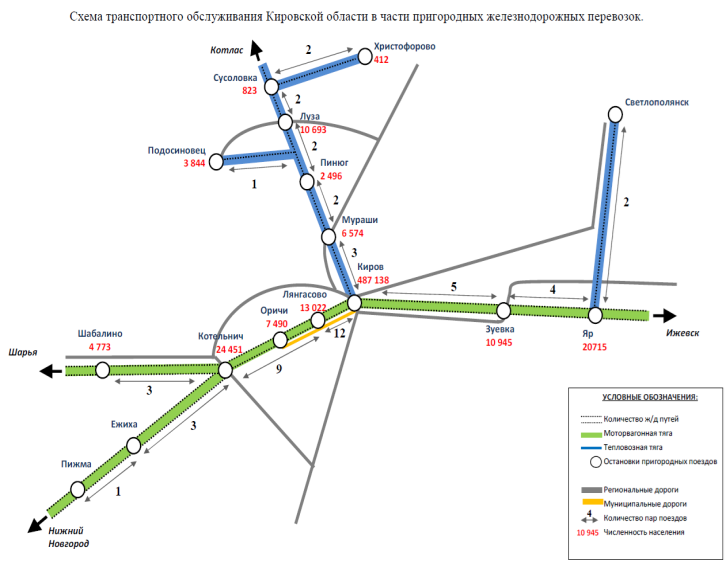 В настоящее время в соответствии с полномочиями субъекта Российской Федерации в Кировской области действует 44 пригородных автобусных маршрута и 49 междугородних маршрутов. Протяженность автомобильных дорог общего пользования федерального значения в Кировской области составляет 389,333 км,  регионального или межмуниципального значения − 2974,645 км.Из общей протяженности автодорог регионального или межмуниципального значения  имеют: асфальтобетонное покрытие − 2343,426 км; цементобетонное покрытие − 36 км; ж/б колея – 117,62 км; гравийное и щебеночное покрытие – 409,299 км; грунтовые – 68,3 км. Состояние автодорог общего пользования регионального или межмуниципального значения Кировской области можно охарактеризовать как удовлетворительное.Общее количество мостов – 143 шт., из которых: 115 железобетонных мостов; 8 путепроводов и эстакад; 20 металлических мостов; 2519 водопропускных труб общей протяженностью 45974,85 м. Общая протяженность мостов 11035,58 м.В настоящее время в соответствии с полномочиями субъекта Российской Федерации в Кировской области действует 44 пригородных автобусных маршрута и 49 междугородних маршрутов. Протяженность автомобильных дорог общего пользования федерального значения в Кировской области составляет 389,333 км,  регионального или межмуниципального значения − 2974,645 км.Из общей протяженности автодорог регионального или межмуниципального значения  имеют: асфальтобетонное покрытие − 2343,426 км; цементобетонное покрытие − 36 км; ж/б колея – 117,62 км; гравийное и щебеночное покрытие – 409,299 км; грунтовые – 68,3 км. Состояние автодорог общего пользования регионального или межмуниципального значения Кировской области можно охарактеризовать как удовлетворительное.Общее количество мостов – 143 шт., из которых: 115 железобетонных мостов; 8 путепроводов и эстакад; 20 металлических мостов; 2519 водопропускных труб общей протяженностью 45974,85 м. Общая протяженность мостов 11035,58 м.В настоящее время в соответствии с полномочиями субъекта Российской Федерации в Кировской области действует 44 пригородных автобусных маршрута и 49 междугородних маршрутов. Протяженность автомобильных дорог общего пользования федерального значения в Кировской области составляет 389,333 км,  регионального или межмуниципального значения − 2974,645 км.Из общей протяженности автодорог регионального или межмуниципального значения  имеют: асфальтобетонное покрытие − 2343,426 км; цементобетонное покрытие − 36 км; ж/б колея – 117,62 км; гравийное и щебеночное покрытие – 409,299 км; грунтовые – 68,3 км. Состояние автодорог общего пользования регионального или межмуниципального значения Кировской области можно охарактеризовать как удовлетворительное.Общее количество мостов – 143 шт., из которых: 115 железобетонных мостов; 8 путепроводов и эстакад; 20 металлических мостов; 2519 водопропускных труб общей протяженностью 45974,85 м. Общая протяженность мостов 11035,58 м.В настоящее время в соответствии с полномочиями субъекта Российской Федерации в Кировской области действует 44 пригородных автобусных маршрута и 49 междугородних маршрутов. Протяженность автомобильных дорог общего пользования федерального значения в Кировской области составляет 389,333 км,  регионального или межмуниципального значения − 2974,645 км.Из общей протяженности автодорог регионального или межмуниципального значения  имеют: асфальтобетонное покрытие − 2343,426 км; цементобетонное покрытие − 36 км; ж/б колея – 117,62 км; гравийное и щебеночное покрытие – 409,299 км; грунтовые – 68,3 км. Состояние автодорог общего пользования регионального или межмуниципального значения Кировской области можно охарактеризовать как удовлетворительное.Общее количество мостов – 143 шт., из которых: 115 железобетонных мостов; 8 путепроводов и эстакад; 20 металлических мостов; 2519 водопропускных труб общей протяженностью 45974,85 м. Общая протяженность мостов 11035,58 м.В настоящее время в соответствии с полномочиями субъекта Российской Федерации в Кировской области действует 44 пригородных автобусных маршрута и 49 междугородних маршрутов. Протяженность автомобильных дорог общего пользования федерального значения в Кировской области составляет 389,333 км,  регионального или межмуниципального значения − 2974,645 км.Из общей протяженности автодорог регионального или межмуниципального значения  имеют: асфальтобетонное покрытие − 2343,426 км; цементобетонное покрытие − 36 км; ж/б колея – 117,62 км; гравийное и щебеночное покрытие – 409,299 км; грунтовые – 68,3 км. Состояние автодорог общего пользования регионального или межмуниципального значения Кировской области можно охарактеризовать как удовлетворительное.Общее количество мостов – 143 шт., из которых: 115 железобетонных мостов; 8 путепроводов и эстакад; 20 металлических мостов; 2519 водопропускных труб общей протяженностью 45974,85 м. Общая протяженность мостов 11035,58 м.В настоящее время в соответствии с полномочиями субъекта Российской Федерации в Кировской области действует 44 пригородных автобусных маршрута и 49 междугородних маршрутов. Протяженность автомобильных дорог общего пользования федерального значения в Кировской области составляет 389,333 км,  регионального или межмуниципального значения − 2974,645 км.Из общей протяженности автодорог регионального или межмуниципального значения  имеют: асфальтобетонное покрытие − 2343,426 км; цементобетонное покрытие − 36 км; ж/б колея – 117,62 км; гравийное и щебеночное покрытие – 409,299 км; грунтовые – 68,3 км. Состояние автодорог общего пользования регионального или межмуниципального значения Кировской области можно охарактеризовать как удовлетворительное.Общее количество мостов – 143 шт., из которых: 115 железобетонных мостов; 8 путепроводов и эстакад; 20 металлических мостов; 2519 водопропускных труб общей протяженностью 45974,85 м. Общая протяженность мостов 11035,58 м.В настоящее время в соответствии с полномочиями субъекта Российской Федерации в Кировской области действует 44 пригородных автобусных маршрута и 49 междугородних маршрутов. Протяженность автомобильных дорог общего пользования федерального значения в Кировской области составляет 389,333 км,  регионального или межмуниципального значения − 2974,645 км.Из общей протяженности автодорог регионального или межмуниципального значения  имеют: асфальтобетонное покрытие − 2343,426 км; цементобетонное покрытие − 36 км; ж/б колея – 117,62 км; гравийное и щебеночное покрытие – 409,299 км; грунтовые – 68,3 км. Состояние автодорог общего пользования регионального или межмуниципального значения Кировской области можно охарактеризовать как удовлетворительное.Общее количество мостов – 143 шт., из которых: 115 железобетонных мостов; 8 путепроводов и эстакад; 20 металлических мостов; 2519 водопропускных труб общей протяженностью 45974,85 м. Общая протяженность мостов 11035,58 м.В настоящее время в соответствии с полномочиями субъекта Российской Федерации в Кировской области действует 44 пригородных автобусных маршрута и 49 междугородних маршрутов. Параметры автомобильных дорогПараметры автомобильных дорогПараметры автомобильных дорогПараметры автомобильных дорогПараметры автомобильных дорогПараметры автомобильных дорогПараметры автомобильных дорогПараметры автомобильных дорогАвтобусные маршрутыАвтобусные маршрутыАвтобусные маршрутыАвтобусные маршрутыАвтобусные маршрутыАвтобусные маршрутыАвтобусные маршрутыАвтобусные маршруты№№ маршрутаНаименование маршрутаТрасса следования маршрутаПротяжённость маршрута, кмРегулярностьКоличество рейсов в суткиПримечание1102«Слободской – Киров»«Слободской – Киров»40Ежедневно782103«Кирово-Чепецк −  Киров»«Кирово-Чепецк −  Киров»43Ежедневно1263105«Киров («Детский мир») −  Исуповская (сезонный)»«Киров («Детский мир») −  Исуповская (сезонный)»22Ежедневно43105«Киров («Детский мир») −  Исуповская (сезонный)»«Киров («Детский мир») −  Исуповская (сезонный)»22Ежедневно44106«Киров − Бобино − Сапожнята −  Шинник-6»«Киров − Бобино − Сапожнята −  Шинник-6»32Ежедневно55107«Киров −  Мурыгино»«Киров −  Мурыгино»30Ежедневно176108«Киров −  Адышево»«Киров −  Адышево»34Ежедневно47109«Киров −  Бурмакино −  Вятские Увалы»«Киров −  Бурмакино −  Вятские Увалы»41Ежедневно48110«Киров −  Речное»«Киров −  Речное»42Ежедневно19112«Киров – Нижнеивкино»«Киров – Нижнеивкино»51Ежедневно1210113«Киров −  Загарье»«Киров −  Загарье»38Ежедневно211115«Киров −  Пасегово −  Марковщина»«Киров −  Пасегово −  Марковщина»32Ежедневно2212118«Киров (завод «Маяк») −   сады «Содружество» (сезонный)»«Киров (завод «Маяк») −   сады «Содружество» (сезонный)»21Ежедневно413120«Киров (пл.Авитек) −  сады «Чистые Ключи» (сезонный)»«Киров (пл.Авитек) −  сады «Чистые Ключи» (сезонный)»20Ежедневно614121«Киров −  Боровица −  Баташи»«Киров −  Боровица −  Баташи»26Ежедневно515122«Малмыж −  Вятские Поляны»«Малмыж −  Вятские Поляны»55Ежедневно716123«Тужа – Яранск»«Тужа – Яранск»40Ежедневно117124«Слободской −  Белая Холуница»«Слободской −  Белая Холуница»44Ежедневно218125«Киров −  Кумены»«Киров −  Кумены»64Ежедневно1319127«Киров −  Стрижи −  Торфяной – Быстрица»«Киров −  Стрижи −  Торфяной – Быстрица»40Ежедневно820130«Киров – Медяны»«Киров – Медяны»46Ежедневно321131«Киров – Цепели»«Киров – Цепели»49Ежедневно322132«Лебяжье – Советск»«Лебяжье – Советск»47Ежедневно123133«Киров – Коршик»«Киров – Коршик»52Ежедневно324134«Киров (Комсомольская пл.) −  сады «Энергетик» (сезонный)» «Киров (Комсомольская пл.) −  сады «Энергетик» (сезонный)» 18Ежедневно325135«Кикнур – Яранск»«Кикнур – Яранск»47Ежедневно126137«Яранск – Пижанка»«Яранск – Пижанка»47Ежедневно427138«Киров – Юрья»«Киров – Юрья»47Ежедневно1428139«Орлов – Котельнич»«Орлов – Котельнич»49Ежедневно229140«Киров −  Пасегово −  Глушонки (сезонный)» «Киров −  Пасегово −  Глушонки (сезонный)» 34Ежедневно330141«Кирово-Чепецк − Фатеево – Киров»«Кирово-Чепецк − Фатеево – Киров»37Ежедневно231142«Вятские Поляны −  Большой Китяк (Малмыжский район)» «Вятские Поляны −  Большой Китяк (Малмыжский район)» 33Ежедневно232145«Санчурск – Яранск»«Санчурск – Яранск»50Ежедневно133147«Киров – Гирсово»«Киров – Гирсово»29Ежедневно434154«Киров −  дом отдыха «Кстининский»«Киров −  дом отдыха «Кстининский»26Ежедневно335155«Киров – Левинцы»«Киров – Левинцы»34Ежедневно736157«Киров −  Стрижи −  Трапицыны (сезонный)»«Киров −  Стрижи −  Трапицыны (сезонный)»41Ежедневно337158«Киров – Ложкари»«Киров – Ложкари»46Ежедневно238160«Киров (Нововятск) – Шутовщина» «Киров (Нововятск) – Шутовщина» 9Ежедневно1239161«Киров (Нововятск) −  сады «Сунчиха» (сезонный)»«Киров (Нововятск) −  сады «Сунчиха» (сезонный)»10Ежедневно840165«Киров (ул. Андрея Упита) − Исуповская (сезонный)»«Киров (ул. Андрея Упита) − Исуповская (сезонный)»23Ежедневно2041168«Киров – Митино»«Киров – Митино»20Ежедневно442197«Киров (Нововятск, парк) −  сады «Сунчиха» (сезонный)»«Киров (Нововятск, парк) −  сады «Сунчиха» (сезонный)»7Ежедневно843201«Оричи – Киров»«Оричи – Киров»66Ежедневно244202«Киров – Богородское»«Киров – Богородское»140Ежедневно545203«Истобенск – Киров»«Истобенск – Киров»63Ежедневно346204«Санчурск – Киров»«Санчурск – Киров»274Ежедневно247205«Киров −  Среднеивкино – Верхошижемье»«Киров −  Среднеивкино – Верхошижемье»99Ежедневно448207«Киров – Орлов»«Киров – Орлов»75Ежедневно1149208«Киров – Верхошижемье»«Киров – Верхошижемье»81Ежедневно150211«Киров – Уржум»«Киров – Уржум»201Ежедневно251212«Киров – Нолинск»«Киров – Нолинск»148Ежедневно552213«Советск – Котельнич»«Советск – Котельнич»104Ежедневно153214«Киров −  Верхобыстрица −               сельское хозяйство «Березниковский»«Киров −  Верхобыстрица −               сельское хозяйство «Березниковский»123Ежедневно154215«Киров – Суна»«Киров – Суна»103Ежедневно155216«Белая Холуница – Киров»«Белая Холуница – Киров»85Ежедневно1356218«Арбаж – Киров»«Арбаж – Киров»220Ежедневно157219«Киров – Советск»«Киров – Советск»137Ежедневно658220«Арбаж −  Котельнич – Киров»«Арбаж −  Котельнич – Киров»204Ежедневно159221«п. Ленинское – Котельнич»«п. Ленинское – Котельнич»86Ежедневно260223«Киров – Коробовщина»«Киров – Коробовщина»74Ежедневно261225«Лебяжье – Киров»«Лебяжье – Киров»184Ежедневно162226«Киров – Яранск»«Киров – Яранск»219Ежедневно263227«Киров −  Советск – Пижанка»«Киров −  Советск – Пижанка»173Ежедневно164228«Даровской – Киров»«Даровской – Киров»186Ежедневно165229«Кикнур – Киров»«Кикнур – Киров»261Ежедневно166230«Киров −  Вятские Поляны»«Киров −  Вятские Поляны»345Ежедневно267231«Киров – Мураши»«Киров – Мураши»116Ежедневно468232«Фаленки – Уни»«Фаленки – Уни»79Ежедневно269238«Кирс – Киров»«Кирс – Киров»204Ежедневно370239«Малмыж – Киров»«Малмыж – Киров»291Ежедневно171240«Киров – Кильмезь»«Киров – Кильмезь»246Ежедневно172242«Киров – Великорецкое»«Киров – Великорецкое»86Ежедневно273246«Киров – Калачиги»«Киров – Калачиги»87Ежедневно374247«Рудничный – Киров»«Рудничный – Киров»244Ежедневно175249«Киров −  Нолинск – Татаурово»«Киров −  Нолинск – Татаурово»191Ежедневно176251«Яранск – Котельнич»«Яранск – Котельнич»137Ежедневно477252«Тужа – Киров»«Тужа – Киров»221Ежедневно178253«п. Восточный −  Омутнинск – Киров»«п. Восточный −  Омутнинск – Киров»190Ежедневно279254«Арбаж – Котельнич»«Арбаж – Котельнич»80Ежедневно280255«Даровской – Котельнич»«Даровской – Котельнич»60Ежедневно681257«Кильмезь – Малмыж»«Кильмезь – Малмыж»70Ежедневно282259«Песковка – Киров»«Песковка – Киров»234Ежедневно183262«Киров – Нема»«Киров – Нема»159Ежедневно184264«Киров – Нагорск»«Киров – Нагорск»139Ежедневно185266«Уржум – Нолинск»«Уржум – Нолинск»61Ежедневно186268«Уржум −  Лебяжье – Советск»«Уржум −  Лебяжье – Советск»95Ежедневно187276«Белая Холуница −  Омутнинск – Киров»«Белая Холуница −  Омутнинск – Киров»178Ежедневно188280«Киров – Омутнинск»«Киров – Омутнинск»178Ежедневно989281«Уни – Киров»«Уни – Киров»204Ежедневно290282«Киров - Русский Турек»«Киров - Русский Турек»221Ежедневно191284«п. Маромица − пгт. Опарино −       Киров»«п. Маромица − пгт. Опарино −       Киров»220Ежедневно1Перевозка пассажиров осуществляется автобусами малой, средней и большой вместимости в зависимости от интенсивности пассажиропотока.Общий автомобильный пассажиропоток общественного транспорта по всем сообщениям за 2014 год составляет 144,2 млн. пассажиров в год (по данным отчетности перевозчиков).В Кировской области реализуется комплекс мер по оказанию государственной поддержки транспортных организаций и перевозчиков в целях обеспечения социально-значимых пассажирских перевозок, а также льготного проезда отдельных категорий граждан по территории Кировской области. В 2014 году на указанные мероприятия бюджетом было выделено 323,5 млн. рублей, профинансировано 323,5 млн. рублей.Перевозка пассажиров осуществляется автобусами малой, средней и большой вместимости в зависимости от интенсивности пассажиропотока.Общий автомобильный пассажиропоток общественного транспорта по всем сообщениям за 2014 год составляет 144,2 млн. пассажиров в год (по данным отчетности перевозчиков).В Кировской области реализуется комплекс мер по оказанию государственной поддержки транспортных организаций и перевозчиков в целях обеспечения социально-значимых пассажирских перевозок, а также льготного проезда отдельных категорий граждан по территории Кировской области. В 2014 году на указанные мероприятия бюджетом было выделено 323,5 млн. рублей, профинансировано 323,5 млн. рублей.Перевозка пассажиров осуществляется автобусами малой, средней и большой вместимости в зависимости от интенсивности пассажиропотока.Общий автомобильный пассажиропоток общественного транспорта по всем сообщениям за 2014 год составляет 144,2 млн. пассажиров в год (по данным отчетности перевозчиков).В Кировской области реализуется комплекс мер по оказанию государственной поддержки транспортных организаций и перевозчиков в целях обеспечения социально-значимых пассажирских перевозок, а также льготного проезда отдельных категорий граждан по территории Кировской области. В 2014 году на указанные мероприятия бюджетом было выделено 323,5 млн. рублей, профинансировано 323,5 млн. рублей.Перевозка пассажиров осуществляется автобусами малой, средней и большой вместимости в зависимости от интенсивности пассажиропотока.Общий автомобильный пассажиропоток общественного транспорта по всем сообщениям за 2014 год составляет 144,2 млн. пассажиров в год (по данным отчетности перевозчиков).В Кировской области реализуется комплекс мер по оказанию государственной поддержки транспортных организаций и перевозчиков в целях обеспечения социально-значимых пассажирских перевозок, а также льготного проезда отдельных категорий граждан по территории Кировской области. В 2014 году на указанные мероприятия бюджетом было выделено 323,5 млн. рублей, профинансировано 323,5 млн. рублей.Перевозка пассажиров осуществляется автобусами малой, средней и большой вместимости в зависимости от интенсивности пассажиропотока.Общий автомобильный пассажиропоток общественного транспорта по всем сообщениям за 2014 год составляет 144,2 млн. пассажиров в год (по данным отчетности перевозчиков).В Кировской области реализуется комплекс мер по оказанию государственной поддержки транспортных организаций и перевозчиков в целях обеспечения социально-значимых пассажирских перевозок, а также льготного проезда отдельных категорий граждан по территории Кировской области. В 2014 году на указанные мероприятия бюджетом было выделено 323,5 млн. рублей, профинансировано 323,5 млн. рублей.Перевозка пассажиров осуществляется автобусами малой, средней и большой вместимости в зависимости от интенсивности пассажиропотока.Общий автомобильный пассажиропоток общественного транспорта по всем сообщениям за 2014 год составляет 144,2 млн. пассажиров в год (по данным отчетности перевозчиков).В Кировской области реализуется комплекс мер по оказанию государственной поддержки транспортных организаций и перевозчиков в целях обеспечения социально-значимых пассажирских перевозок, а также льготного проезда отдельных категорий граждан по территории Кировской области. В 2014 году на указанные мероприятия бюджетом было выделено 323,5 млн. рублей, профинансировано 323,5 млн. рублей.Перевозка пассажиров осуществляется автобусами малой, средней и большой вместимости в зависимости от интенсивности пассажиропотока.Общий автомобильный пассажиропоток общественного транспорта по всем сообщениям за 2014 год составляет 144,2 млн. пассажиров в год (по данным отчетности перевозчиков).В Кировской области реализуется комплекс мер по оказанию государственной поддержки транспортных организаций и перевозчиков в целях обеспечения социально-значимых пассажирских перевозок, а также льготного проезда отдельных категорий граждан по территории Кировской области. В 2014 году на указанные мероприятия бюджетом было выделено 323,5 млн. рублей, профинансировано 323,5 млн. рублей.Перевозка пассажиров осуществляется автобусами малой, средней и большой вместимости в зависимости от интенсивности пассажиропотока.Общий автомобильный пассажиропоток общественного транспорта по всем сообщениям за 2014 год составляет 144,2 млн. пассажиров в год (по данным отчетности перевозчиков).В Кировской области реализуется комплекс мер по оказанию государственной поддержки транспортных организаций и перевозчиков в целях обеспечения социально-значимых пассажирских перевозок, а также льготного проезда отдельных категорий граждан по территории Кировской области. В 2014 году на указанные мероприятия бюджетом было выделено 323,5 млн. рублей, профинансировано 323,5 млн. рублей.2.1.3 Внутренний водный транспорт2.1.3 Внутренний водный транспорт2.1.3 Внутренний водный транспорт2.1.3 Внутренний водный транспорт2.1.3 Внутренний водный транспорт2.1.3 Внутренний водный транспорт2.1.3 Внутренний водный транспорт2.1.3 Внутренний водный транспорт2.2. Параметры внутрирегионального транспортного баланса в существующих условиях2.2. Параметры внутрирегионального транспортного баланса в существующих условиях2.2. Параметры внутрирегионального транспортного баланса в существующих условиях2.2. Параметры внутрирегионального транспортного баланса в существующих условиях2.2. Параметры внутрирегионального транспортного баланса в существующих условиях2.2. Параметры внутрирегионального транспортного баланса в существующих условиях2.2. Параметры внутрирегионального транспортного баланса в существующих условиях2.2. Параметры внутрирегионального транспортного баланса в существующих условияхВнутрирегиональный транспортный баланс (далее – ВРТБ) – это формализованное описание миграции населения в пределах субъекта Российской Федерации с использованием общественного пригородного транспорта.

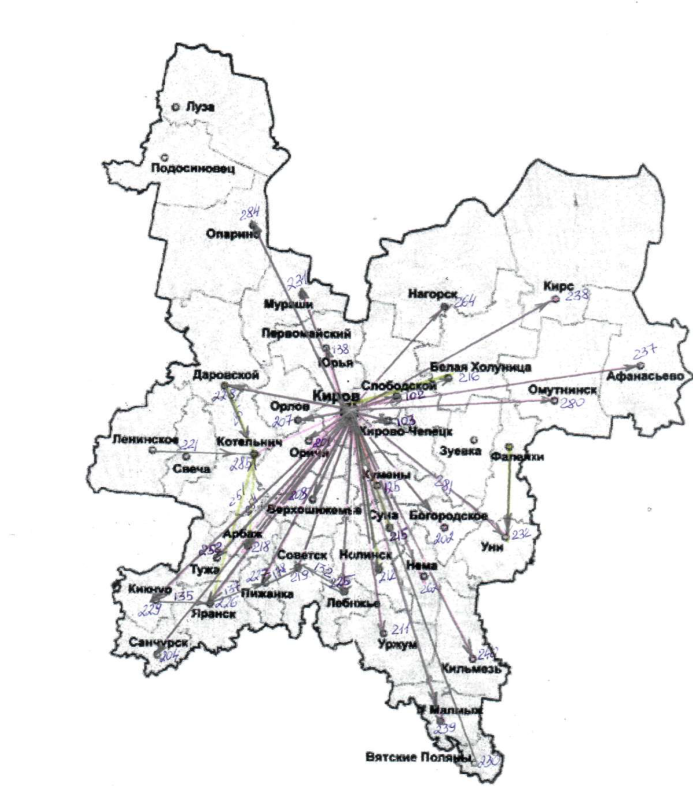 Анализ ВРТБ показывает, что существующие параметры обслуживания достаточны для удовлетворения потребностей населения в перевозках. Однако с учетом предельного дефицита областного бюджета требуется проведение мероприятий по оптимизации схемы транспортного обслуживания.Внутрирегиональный транспортный баланс (далее – ВРТБ) – это формализованное описание миграции населения в пределах субъекта Российской Федерации с использованием общественного пригородного транспорта.

Анализ ВРТБ показывает, что существующие параметры обслуживания достаточны для удовлетворения потребностей населения в перевозках. Однако с учетом предельного дефицита областного бюджета требуется проведение мероприятий по оптимизации схемы транспортного обслуживания.Внутрирегиональный транспортный баланс (далее – ВРТБ) – это формализованное описание миграции населения в пределах субъекта Российской Федерации с использованием общественного пригородного транспорта.

Анализ ВРТБ показывает, что существующие параметры обслуживания достаточны для удовлетворения потребностей населения в перевозках. Однако с учетом предельного дефицита областного бюджета требуется проведение мероприятий по оптимизации схемы транспортного обслуживания.Внутрирегиональный транспортный баланс (далее – ВРТБ) – это формализованное описание миграции населения в пределах субъекта Российской Федерации с использованием общественного пригородного транспорта.

Анализ ВРТБ показывает, что существующие параметры обслуживания достаточны для удовлетворения потребностей населения в перевозках. Однако с учетом предельного дефицита областного бюджета требуется проведение мероприятий по оптимизации схемы транспортного обслуживания.Внутрирегиональный транспортный баланс (далее – ВРТБ) – это формализованное описание миграции населения в пределах субъекта Российской Федерации с использованием общественного пригородного транспорта.

Анализ ВРТБ показывает, что существующие параметры обслуживания достаточны для удовлетворения потребностей населения в перевозках. Однако с учетом предельного дефицита областного бюджета требуется проведение мероприятий по оптимизации схемы транспортного обслуживания.Внутрирегиональный транспортный баланс (далее – ВРТБ) – это формализованное описание миграции населения в пределах субъекта Российской Федерации с использованием общественного пригородного транспорта.

Анализ ВРТБ показывает, что существующие параметры обслуживания достаточны для удовлетворения потребностей населения в перевозках. Однако с учетом предельного дефицита областного бюджета требуется проведение мероприятий по оптимизации схемы транспортного обслуживания.Внутрирегиональный транспортный баланс (далее – ВРТБ) – это формализованное описание миграции населения в пределах субъекта Российской Федерации с использованием общественного пригородного транспорта.

Анализ ВРТБ показывает, что существующие параметры обслуживания достаточны для удовлетворения потребностей населения в перевозках. Однако с учетом предельного дефицита областного бюджета требуется проведение мероприятий по оптимизации схемы транспортного обслуживания.Внутрирегиональный транспортный баланс (далее – ВРТБ) – это формализованное описание миграции населения в пределах субъекта Российской Федерации с использованием общественного пригородного транспорта.

Анализ ВРТБ показывает, что существующие параметры обслуживания достаточны для удовлетворения потребностей населения в перевозках. Однако с учетом предельного дефицита областного бюджета требуется проведение мероприятий по оптимизации схемы транспортного обслуживания.ВРТБ в существующих условияхВРТБ в существующих условияхВРТБ в существующих условияхВРТБ в существующих условияхВРТБ в существующих условияхВРТБ в существующих условияхВРТБ в существующих условияхВРТБ в существующих условияхВид транспорта№СообщениеПротяженность, кмПассажиропоток Всего, тыс. пасс./годПассажиропоток Пиковый*, пасс./часМаршруты по видам транспортаРегулярность обслуживанияКоличество оборотных рейсов, в суткиИнтервал между отправлениями в часы "пик"Интервал между отправлениями в непиковые часыПримечаниеЖелезнодорожный1Киров − Пижма153,00407,20320Ежедневно200Железнодорожный2Киров − Ежиха136,00321,60324Ежедневно300Железнодорожный3Киров − Котельнич87,00543,10352Ежедневно400Железнодорожный4Киров − Лянгасово14,00224,50168Ежедневно200Железнодорожный5Киров − Шабалино162,00338,30284Ежедневно300Железнодорожный6Подосиновец − Пинюг56,0016,4047Ежедневно100Железнодорожный7Луза − Христофорово44,0057,8042Ежедневно200Железнодорожный8Пинюг − Луза57,007,3041Ежедневно100Железнодорожный9Мураши − Луза180,00268,60208Ежедневно100Железнодорожный10Киров − Мураши118,00414,30390Ежедневно200Железнодорожный11Киров − Зуевка105,0019,10308Ежедневно100Железнодорожный12Киров − Яр − Глазов148,00720,10316Ежедневно400Железнодорожный13Яр − Светлополянск117,00164,6072Ежедневно200Железнодорожный14Казань − Кизнер34,0099,5520Ежедневно700Железнодорожный15Вятские Поляны − Ижевск28,0011,776Ежедневно100Автомобильный16Слободской – Киров39,602 452,3043102Ежедневно7800Железнодорожный16Казань - Сосновка24,00115,8929ежедневно, летний период9,800Автомобильный17Кирово-Чепецк −  Киров43,201 636,7018103Ежедневно12600Автомобильный18Киров −  Исуповская21,7033,8054105Ежедневно400Автомобильный19Киров − Бобино − Сапожнята −  Шинник-631,90183,20120106Ежедневно500Автомобильный20Киров −  Мурыгино30,20438,6035107Ежедневно1700Автомобильный21Киров −  Адышево33,5037,0013108Ежедневно400Автомобильный22Киров −  Бурмакино −  Вятские Увалы40,9073,2025109Ежедневно400Автомобильный23Киров −  Речное41,6015,7022110Ежедневно100Автомобильный24Киров – Нижнеивкино50,90290,0031112Ежедневно1300Автомобильный25Киров −  Загарье38,009,907113Ежедневно200Автомобильный26Киров −  Пасегово −  Марковщина31,80513,1031115Ежедневно2300Автомобильный27Киров  − садоводческое товарищество «Содружество»20,8017,1070118Ежедневно400Автомобильный28Киров  − садоводческое товарищество «Чистые Ключи»20,2044,0040120Ежедневно600Автомобильный29Киров −  Боровица −  Баташи25,90110,6030121Ежедневно500Автомобильный30Малмыж −  Вятские Поляны54,6072,8014122Ежедневно700Автомобильный31Тужа – Яранск40,0014,0019123Ежедневно100Автомобильный32Слободской −  Белая Холуница44,1027,8019124Ежедневно200Автомобильный33Киров −  Кумены63,50168,0018125Ежедневно1300Автомобильный34Киров −  Стрижи −  Торфяной – Быстрица40,10225,0039127Ежедневно800Автомобильный35Киров – Медяны46,0091,7042130Ежедневно300Автомобильный36Киров – Цепели49,3010,805131Ежедневно300Автомобильный37Лебяжье – Советск46,801,102132Ежедневно100Автомобильный38Киров – Коршик52,1055,7025133Ежедневно300Автомобильный39Киров − садоводческое товарищество «Энергетик» 18,3031,5050134Ежедневно300Автомобильный40Кикнур – Яранск47,206,008135Ежедневно100Автомобильный41Яранск – Пижанка46,8012,004137Ежедневно400Автомобильный42Киров – Юрья46,50310,6030138Ежедневно1400Автомобильный43Орлов – Котельнич49,307,8011139Ежедневно100Автомобильный44Киров −  Пасегово −  Глушонки 33,5020,4040140Ежедневно300Автомобильный45Кирово-Чепецк − Фатеево – Киров37,3032,1044141Ежедневно100Автомобильный46Вятские Поляны −  Большой Китяк33,0017,6012142Ежедневно200Автомобильный47Санчурск – Яранск49,9010,2014145Ежедневно100Автомобильный48Киров – Гирсово28,7047,4016147Ежедневно400Автомобильный49Киров – Зенгино48,703,801149Ежедневно400Автомобильный50Киров −  дом отдыха «Кстининский»25,5045,3021154Ежедневно300Автомобильный51Киров – Левинцы34,30120,3024155Ежедневно700Автомобильный52Киров −  Стрижи −  Трапицыны41,2029,2060157Ежедневно300Автомобильный53Киров – Ложкари46,4064,3044158Ежедневно200Автомобильный54Киров – Шутовщина9,10306,5035160Ежедневно1200Автомобильный55Киров (Нововятск) − садоводческое товарищество «Сунчиха» 10,1043,5050161Ежедневно800Автомобильный56Киров (ул. Андрея Упита) − Исуповская22,80132,8060165Ежедневно2000Автомобильный57Киров – Митино20,3070,5024168Ежедневно400Автомобильный58Киров − садоводческое товарищество «Сунчиха»6,8038,6050197Ежедневно800Автомобильный59Оричи – Киров65,709,106201Ежедневно200Автомобильный60Киров – Богородское140,103,701202Ежедневно500Автомобильный61Истобенск – Киров63,1019,1013203Ежедневно200Автомобильный62Санчурск – Киров273,501,102204Ежедневно100Автомобильный63Киров −  Среднеивкино – Верхошижемье99,0027,4013205Ежедневно300Автомобильный64Киров – Орлов75,4041,805207Ежедневно1100Автомобильный65Киров – Верхошижемье80,701,903208Ежедневно100Автомобильный66Киров – Уржум201,0010,707211Ежедневно200Автомобильный67Киров – Нолинск148,1052,6014212Ежедневно500Автомобильный68Советск – Котельнич104,206,909213Ежедневно100Автомобильный69Киров −  Верхобыстрица −               сельское хозяйство «Березниковский»122,903,004214Ежедневно100Автомобильный70Киров – Суна103,001,001215Ежедневно100Автомобильный71Белая Холуница – Киров85,0093,7010216Ежедневно1300Автомобильный72Арбаж – Киров220,002,203218Ежедневно100Автомобильный73Киров – Советск137,1055,3013219Ежедневно600Автомобильный74Арбаж −  Котельнич – Киров204,401,502220Ежедневно100Автомобильный75Ленинское – Котельнич86,4011,308221Ежедневно200Автомобильный76Киров – Коробовщина74,307,305223Ежедневно200Автомобильный77Лебяжье – Киров183,9010,6015225Ежедневно100Автомобильный78Киров – Яранск219,2043,6030226Ежедневно200Автомобильный79Киров −  Советск – Пижанка172,506,208227Ежедневно100Автомобильный80Даровской – Киров185,606,008228Ежедневно100Автомобильный81Кикнур – Киров261,004,907229Ежедневно100Автомобильный82Киров −  Вятские Поляны345,104,503230Ежедневно200Автомобильный83Киров – Мураши116,0017,706231Ежедневно400Автомобильный84Фаленки – Уни78,705,604232Ежедневно200Автомобильный85Кирс – Киров204,005,803238Ежедневно300Автомобильный86Малмыж – Киров291,005,207239Ежедневно100Автомобильный87Киров – Кильмезь246,109,3013240Ежедневно100Автомобильный88Киров – Великорецкое86,002,502242Ежедневно200Автомобильный89Киров – Калачиги87,003,201246Ежедневно300Автомобильный90Рудничный – Киров244,007,1010247Ежедневно100Автомобильный91Киров −  Нолинск – Татаурово191,102,303249Ежедневно100Автомобильный92Яранск – Котельнич136,7012,206251Ежедневно300Автомобильный93Тужа – Киров220,902,003252Ежедневно100Автомобильный94Восточный −  Омутнинск – Киров190,0014,2010253Ежедневно200Автомобильный95Арбаж – Котельнич80,006,208254Ежедневно100Автомобильный96Даровской – Котельнич59,6046,1011255Ежедневно600Автомобильный97Кильмезь – Малмыж70,003,505257Ежедневно100Автомобильный98Песковка – Киров234,006,208259Ежедневно100Автомобильный99Киров – Нема158,502,003262Ежедневно100Автомобильный100Киров – Нагорск138,7010,2014264Ежедневно100Автомобильный101Уржум – Нолинск60,500,801266Ежедневно200Автомобильный102Уржум −  Лебяжье – Советск94,603,405268Ежедневно100Автомобильный103Белая Холуница −  Омутнинск – Киров178,0012,5017276Ежедневно100Автомобильный104Киров – Омутнинск178,0049,908280Ежедневно900Автомобильный105Уни – Киров204,0022,508281Ежедневно400Автомобильный106Киров - Русский Турек221,002,702282Ежедневно200Автомобильный107Маромица − Опарино − Киров220,003,004284Ежедневно1002.3. Параметры транспортного обслуживания населения в части пригородных пассажирских перевозок2.3. Параметры транспортного обслуживания населения в части пригородных пассажирских перевозок2.3. Параметры транспортного обслуживания населения в части пригородных пассажирских перевозок2.3. Параметры транспортного обслуживания населения в части пригородных пассажирских перевозок2.3. Параметры транспортного обслуживания населения в части пригородных пассажирских перевозок2.3. Параметры транспортного обслуживания населения в части пригородных пассажирских перевозок2.3. Параметры транспортного обслуживания населения в части пригородных пассажирских перевозок2.3. Параметры транспортного обслуживания населения в части пригородных пассажирских перевозок2.3. Параметры транспортного обслуживания населения в части пригородных пассажирских перевозок2.3. Параметры транспортного обслуживания населения в части пригородных пассажирских перевозок2.3. Параметры транспортного обслуживания населения в части пригородных пассажирских перевозок2.3. Параметры транспортного обслуживания населения в части пригородных пассажирских перевозокЗначения агрегированных параметров транспортного обслуживания населения Кировской области сведены в сбалансированную систему параметров транспортного обслуживания (ССП ТО).Значения агрегированных параметров транспортного обслуживания населения Кировской области сведены в сбалансированную систему параметров транспортного обслуживания (ССП ТО).Значения агрегированных параметров транспортного обслуживания населения Кировской области сведены в сбалансированную систему параметров транспортного обслуживания (ССП ТО).Значения агрегированных параметров транспортного обслуживания населения Кировской области сведены в сбалансированную систему параметров транспортного обслуживания (ССП ТО).Значения агрегированных параметров транспортного обслуживания населения Кировской области сведены в сбалансированную систему параметров транспортного обслуживания (ССП ТО).Значения агрегированных параметров транспортного обслуживания населения Кировской области сведены в сбалансированную систему параметров транспортного обслуживания (ССП ТО).Значения агрегированных параметров транспортного обслуживания населения Кировской области сведены в сбалансированную систему параметров транспортного обслуживания (ССП ТО).Значения агрегированных параметров транспортного обслуживания населения Кировской области сведены в сбалансированную систему параметров транспортного обслуживания (ССП ТО).Значения агрегированных параметров транспортного обслуживания населения Кировской области сведены в сбалансированную систему параметров транспортного обслуживания (ССП ТО).Значения агрегированных параметров транспортного обслуживания населения Кировской области сведены в сбалансированную систему параметров транспортного обслуживания (ССП ТО).Значения агрегированных параметров транспортного обслуживания населения Кировской области сведены в сбалансированную систему параметров транспортного обслуживания (ССП ТО).Значения агрегированных параметров транспортного обслуживания населения Кировской области сведены в сбалансированную систему параметров транспортного обслуживания (ССП ТО).ССП ТО (Инерционный)ССП ТО (Инерционный)ССП ТО (Инерционный)ССП ТО (Инерционный)ССП ТО (Инерционный)ССП ТО (Инерционный)ССП ТО (Инерционный)ССП ТО (Инерционный)ССП ТО (Инерционный)ССП ТО (Инерционный)ССП ТО (Инерционный)ССП ТО (Инерционный)№Наименование параметра,ед. изм.Значение показателяЗначение показателяЗначение показателяЗначение показателяЗначение показателяЗначение показателяЗначение показателяЗначение показателяЗначение показателяПримечаниеп/пНаименование параметра,ед. изм.201420152016201720182019202020252030Примечание01.Объем отправленных пассажиров в пригородном сообщении, в т.ч., Тыс. пассажиров12 550,4012 284,1112 012,7010 468,3710 515,1310 515,1312 012,7011 862,7010 577,9001.1Железнодорожный транспорт, Тыс. пассажиров3 996,403 730,113 862,703 021,213 067,973 067,973 862,703 862,703 862,7001.2Автомобильный транспорт, Тыс. пассажиров8 554,008 554,008 150,007 447,167 447,167 447,168 150,008 000,006 715,2001.3Внутренний водный транспорт, Тыс. пассажиров0,000,000,000,000,000,000,000,000,0002.Пассажирооборот в пригородном сообщении, в т.ч., Миллион пассажиро-километров480,70381,20388,83414,27417,29417,29411,71411,71411,7102.1Железнодорожный транспорт, Миллион пассажиро-километров245,57189,50188,99170,34173,36173,36167,78167,78167,7802.2Автомобильный транспорт, Миллион пассажиро-километров235,13191,70199,84243,93243,93243,93243,93243,93243,9302.3Внутренний водный транспорт, Миллион пассажиро-километров0,000,000,000,000,000,000,000,000,0003.Коэффициент подвижности (мобильности) населения в пригородном сообщении, в т.ч., 9,609,399,379,379,379,379,379,409,5503.1Железнодорожный транспорт, Пасс. на 1 чел.3,062,973,013,013,013,013,013,063,1403.2Автомобильный транспорт, Пасс. на 1 чел.6,546,426,366,366,366,366,366,346,4203.3Внутренний водный транспорт, Пасс. на 1 чел.0,000,000,000,000,000,000,000,000,0004.Доля жителей, имеющих доступ к регулярному транспортному обслуживанию населения в пригородном сообщении, Процент95,0095,0095,0095,0095,0095,0095,0095,0095,0005.Число населённых пунктов, не имеющих доступ к регулярному транспортному обслуживанию населения в пригородном сообщении, Единица0,000,000,000,000,000,000,000,000,0006.Плотность транспортной сети, в т.ч., км/км20,000,000,000,000,000,000,000,000,0006.1Железнодорожный транспорт, км/км20,010,010,010,010,010,010,010,010,0106.2Автомобильный транспорт, км/км20,030,030,030,030,030,030,030,030,0306.3Внутренний водный транспорт, км/км20,000,000,000,000,000,000,000,000,0007.Объем транспортного заказа в пригородном сообщении, в т.ч., 0,000,000,000,000,000,000,000,000,0007.1Железнодорожный транспорт, Миллион вагоно-километров9,918,939,249,139,299,339,339,339,3307.2Автомобильный транспорт, Миллион пассажиро-километров235,13191,70199,84243,93243,93243,93243,93243,93243,9307.3Внутренний водный транспорт, Миллион пассажиро-километров0,000,000,000,000,000,000,000,000,0008.Субсидии из бюджета субъекта Российской Федерации на компенсацию потерь в доходах (затраты), возникающих в результате государственного регулирования тарифов на перевозку пассажиров в пригородном сообщении, в т.ч., Миллион рублей245,11144,64115,16166,77168,45165,450,000,000,0008.1Железнодорожный транспорт, Миллион рублей152,0282,35101,14166,77165,45165,450,000,000,0008.2Автомобильный транспорт, Миллион рублей93,0962,2914,020,003,000,000,000,000,0008.3Внутренний водный транспорт, Миллион рублей0,000,000,000,000,000,000,000,000,0009.Субсидии из бюджета субъекта Российской Федерации на компенсацию потерь в доходах (затраты), возникающих в результате установления льгот на перевозку пассажиров в пригородном сообщении, в т.ч., Миллион рублей248,13201,2690,43107,87111,03119,01107,400,000,0009.1Железнодорожный транспорт, Миллион рублей17,6917,6411,2310,0111,3611,610,000,000,0009.2Автомобильный транспорт, Миллион рублей230,44183,6279,2097,8699,68107,40107,400,000,0009.3Внутренний водный транспорт, Миллион рублей0,000,000,000,000,000,000,000,000,0010.Отношение темпов роста тарифов на перевозку пассажиров в пригородном сообщении к среднему темпу роста номинальных доходов населения, в т.ч., 0,000,000,000,000,000,000,000,000,0010.1Железнодорожный транспорт, Процент139,00106,0099,0096,0092,00100,00100,00100,00100,0010.2Автомобильный транспорт, Процент139,00106,0099,0096,0092,00100,00100,00100,00100,0010.3Внутренний водный транспорт, Процент0,000,000,000,000,000,000,000,000,0011.Уровень автомобилизации населения субъекта Российской Федерации, Единиц на 1000 человек367,00369,00374,00374,00374,00374,00374,00380,00390,00Инерционный сценарий развития транспортного обслуживания предусматривает снижение количества отправленных пассажиров, снижение коэффициента подвижности населения и, как следствие, рост убытков от осуществления пригородных пассажирских перевозок.  Инерционный сценарий развития транспортного обслуживания предусматривает снижение количества отправленных пассажиров, снижение коэффициента подвижности населения и, как следствие, рост убытков от осуществления пригородных пассажирских перевозок.  Инерционный сценарий развития транспортного обслуживания предусматривает снижение количества отправленных пассажиров, снижение коэффициента подвижности населения и, как следствие, рост убытков от осуществления пригородных пассажирских перевозок.  Инерционный сценарий развития транспортного обслуживания предусматривает снижение количества отправленных пассажиров, снижение коэффициента подвижности населения и, как следствие, рост убытков от осуществления пригородных пассажирских перевозок.  Инерционный сценарий развития транспортного обслуживания предусматривает снижение количества отправленных пассажиров, снижение коэффициента подвижности населения и, как следствие, рост убытков от осуществления пригородных пассажирских перевозок.  Инерционный сценарий развития транспортного обслуживания предусматривает снижение количества отправленных пассажиров, снижение коэффициента подвижности населения и, как следствие, рост убытков от осуществления пригородных пассажирских перевозок.  Инерционный сценарий развития транспортного обслуживания предусматривает снижение количества отправленных пассажиров, снижение коэффициента подвижности населения и, как следствие, рост убытков от осуществления пригородных пассажирских перевозок.  Инерционный сценарий развития транспортного обслуживания предусматривает снижение количества отправленных пассажиров, снижение коэффициента подвижности населения и, как следствие, рост убытков от осуществления пригородных пассажирских перевозок.  Инерционный сценарий развития транспортного обслуживания предусматривает снижение количества отправленных пассажиров, снижение коэффициента подвижности населения и, как следствие, рост убытков от осуществления пригородных пассажирских перевозок.  Инерционный сценарий развития транспортного обслуживания предусматривает снижение количества отправленных пассажиров, снижение коэффициента подвижности населения и, как следствие, рост убытков от осуществления пригородных пассажирских перевозок.  Инерционный сценарий развития транспортного обслуживания предусматривает снижение количества отправленных пассажиров, снижение коэффициента подвижности населения и, как следствие, рост убытков от осуществления пригородных пассажирских перевозок.  Инерционный сценарий развития транспортного обслуживания предусматривает снижение количества отправленных пассажиров, снижение коэффициента подвижности населения и, как следствие, рост убытков от осуществления пригородных пассажирских перевозок.  2.4. Ключевые проблемы и потенциальные направления совершенствования транспортного обслуживания населения в части пригородных пассажирских перевозок2.4. Ключевые проблемы и потенциальные направления совершенствования транспортного обслуживания населения в части пригородных пассажирских перевозок2.4. Ключевые проблемы и потенциальные направления совершенствования транспортного обслуживания населения в части пригородных пассажирских перевозок2.4. Ключевые проблемы и потенциальные направления совершенствования транспортного обслуживания населения в части пригородных пассажирских перевозок2.4. Ключевые проблемы и потенциальные направления совершенствования транспортного обслуживания населения в части пригородных пассажирских перевозок2.4. Ключевые проблемы и потенциальные направления совершенствования транспортного обслуживания населения в части пригородных пассажирских перевозок2.4. Ключевые проблемы и потенциальные направления совершенствования транспортного обслуживания населения в части пригородных пассажирских перевозок2.4. Ключевые проблемы и потенциальные направления совершенствования транспортного обслуживания населения в части пригородных пассажирских перевозок2.4. Ключевые проблемы и потенциальные направления совершенствования транспортного обслуживания населения в части пригородных пассажирских перевозок2.4. Ключевые проблемы и потенциальные направления совершенствования транспортного обслуживания населения в части пригородных пассажирских перевозок2.4. Ключевые проблемы и потенциальные направления совершенствования транспортного обслуживания населения в части пригородных пассажирских перевозок2.4. Ключевые проблемы и потенциальные направления совершенствования транспортного обслуживания населения в части пригородных пассажирских перевозок3. Целевая модель транспортного обслуживания населения3.1. Ключевые приоритеты и целевые параметры транспортного обслуживания населения в части пригородных пассажирских перевозокКлючевыми приоритетами транспортного развития являются:сохранение уровня транспортной обеспеченности населения на уровне не ниже существующего;минимизация расходов бюджета на организацию пригородных пассажирских перевозок;обновление подвижного состава.Сформированная система приоритетов определяет целевые значения параметров в ССП ТО.Целевые значения параметров определены:для параметров 1 – на уровне существующих значений;для параметров 2 – на уровне, соответствующем оптимизированному варианту организации транспортного обслуживания.Целевые параметры ТО№Наименование параметра, ед. изм.Целевое значениеПримечание01.Объем отправленных пассажиров в пригородном сообщении, в т.ч., Тыс. пассажиров11 578,37Целевое значение 2: 11578,3701.1Железнодорожный транспорт, Тыс. пассажиров3 000,96Целевое значение 2: 3000,9601.2Автомобильный транспорт, Тыс. пассажиров8 577,41Целевое значение 2: 8577,4101.3Внутренний водный транспорт, Тыс. пассажиров0,0002.Пассажирооборот в пригородном сообщении, в т.ч., Миллион пассажиро-километров316,40Целевое значение 2: 316,402.1Железнодорожный транспорт, Миллион пассажиро-километров170,00Целевое значение 2: 17002.2Автомобильный транспорт, Миллион пассажиро-километров146,40Целевое значение 2:146,402.3Внутренний водный транспорт, Миллион пассажиро-километров0,0003.1Железнодорожный транспорт, Пасс. на 1 чел.3,01Целевое значение 2: 3,0103.2Автомобильный транспорт, Пасс. на 1 чел.6,36Целевое значение 2: 6,3603.3Внутренний водный транспорт, Пасс. на 1 чел.0,0004.Доля жителей, имеющих доступ к регулярному транспортному обслуживанию населения в пригородном сообщении, Процент95,0005.Число населённых пунктов, не имеющих доступ к регулярному транспортному обслуживанию населения в пригородном сообщении, Единица0,0006.Плотность транспортной сети, в т.ч., км/км20,0006.1Железнодорожный транспорт, км/км20,0106.2Автомобильный транспорт, км/км20,0306.3Внутренний водный транспорт, км/км20,0007.1Железнодорожный транспорт, Миллион вагоно-километров9,1307.2Автомобильный транспорт, Миллион пассажиро-километров146,4007.3Внутренний водный транспорт, Миллион пассажиро-километров0,0008.Субсидии из бюджета субъекта Российской Федерации на компенсацию потерь в доходах (затраты), возникающих в результате государственного регулирования тарифов на перевозку пассажиров в пригородном сообщении, в т.ч., Миллион рублей168,4508.1Железнодорожный транспорт, Миллион рублей165,4508.2Автомобильный транспорт, Миллион рублей3,0008.3Внутренний водный транспорт, Миллион рублей0,0009.Субсидии из бюджета субъекта Российской Федерации на компенсацию потерь в доходах (затраты), возникающих в результате установления льгот на перевозку пассажиров в пригородном сообщении, в т.ч., Миллион рублей111,0309.1Железнодорожный транспорт, Миллион рублей11,3609.2Автомобильный транспорт, Миллион рублей99,6709.3Внутренний водный транспорт, Миллион рублей0,0010.1Железнодорожный транспорт, Процент0,0010.2Автомобильный транспорт, Процент0,0010.3Внутренний водный транспорт, Процент0,0011.Уровень автомобилизации населения субъекта Российской Федерации, Единиц на 1000 человек384,003.2. Направления оптимизации схемы транспортного обслуживания по сообщениям ВРТБ3.2. Направления оптимизации схемы транспортного обслуживания по сообщениям ВРТБ3.2. Направления оптимизации схемы транспортного обслуживания по сообщениям ВРТБ3.2. Направления оптимизации схемы транспортного обслуживания по сообщениям ВРТБКлючевыми направлениями оптимизации схемы транспортного обслуживания в части железнодорожного транспорта являются:отмена пригородных поездов по некоторым направлениям с заменой на альтернативные виды транспорта;создание мультимодальных транспортных узлов электричка – общественный транспорт;открытие перспективных маршрутов с высоким пассажиропотоком; обновление парка подвижного состава.В части автомобильного транспорта:организация автобусных маршрутов на отмененных железнодорожных маршрутах;оптимизация маршрутной сети;обновление подвижного состава.Развитие схемы транспортного обслуживания по указанным направлениям обеспечит достижение целевых параметров обслуживания как по отдельным сообщениям в ВРТБ, так и по субъекту в целом.Ключевыми направлениями оптимизации схемы транспортного обслуживания в части железнодорожного транспорта являются:отмена пригородных поездов по некоторым направлениям с заменой на альтернативные виды транспорта;создание мультимодальных транспортных узлов электричка – общественный транспорт;открытие перспективных маршрутов с высоким пассажиропотоком; обновление парка подвижного состава.В части автомобильного транспорта:организация автобусных маршрутов на отмененных железнодорожных маршрутах;оптимизация маршрутной сети;обновление подвижного состава.Развитие схемы транспортного обслуживания по указанным направлениям обеспечит достижение целевых параметров обслуживания как по отдельным сообщениям в ВРТБ, так и по субъекту в целом.Ключевыми направлениями оптимизации схемы транспортного обслуживания в части железнодорожного транспорта являются:отмена пригородных поездов по некоторым направлениям с заменой на альтернативные виды транспорта;создание мультимодальных транспортных узлов электричка – общественный транспорт;открытие перспективных маршрутов с высоким пассажиропотоком; обновление парка подвижного состава.В части автомобильного транспорта:организация автобусных маршрутов на отмененных железнодорожных маршрутах;оптимизация маршрутной сети;обновление подвижного состава.Развитие схемы транспортного обслуживания по указанным направлениям обеспечит достижение целевых параметров обслуживания как по отдельным сообщениям в ВРТБ, так и по субъекту в целом.Ключевыми направлениями оптимизации схемы транспортного обслуживания в части железнодорожного транспорта являются:отмена пригородных поездов по некоторым направлениям с заменой на альтернативные виды транспорта;создание мультимодальных транспортных узлов электричка – общественный транспорт;открытие перспективных маршрутов с высоким пассажиропотоком; обновление парка подвижного состава.В части автомобильного транспорта:организация автобусных маршрутов на отмененных железнодорожных маршрутах;оптимизация маршрутной сети;обновление подвижного состава.Развитие схемы транспортного обслуживания по указанным направлениям обеспечит достижение целевых параметров обслуживания как по отдельным сообщениям в ВРТБ, так и по субъекту в целом.3.3. Перспективные значения параметров транспортного обслуживания для оптимизированной схемы транспортного обслуживания3.3. Перспективные значения параметров транспортного обслуживания для оптимизированной схемы транспортного обслуживания3.3. Перспективные значения параметров транспортного обслуживания для оптимизированной схемы транспортного обслуживания3.3. Перспективные значения параметров транспортного обслуживания для оптимизированной схемы транспортного обслуживанияССП ТО (Оптимизированная)ССП ТО (Оптимизированная)ССП ТО (Оптимизированная)ССП ТО (Оптимизированная)№Наименование параметра,ед. изм.Значение показателяЗначение показателяЗначение показателяЗначение показателяЗначение показателяЗначение показателяЗначение показателяЗначение показателяЗначение показателяПримечаниеп/пНаименование параметра,ед. изм.201420152016201720182019202020252030Примечание01.Объем отправленных пассажиров в пригородном сообщении, в т.ч., Тыс. пассажиров12 550,4012 284,1112 012,7010 468,3710 515,1310 515,1312 012,7011 862,7010 577,9001.1Железнодорожный транспорт, Тыс. пассажиров3 996,403 730,113 862,703 021,213 067,973 067,973 862,703 862,703 862,7001.2Автомобильный транспорт, Тыс. пассажиров8 554,008 554,008 150,007 447,167 447,167 447,168 150,008 000,006 715,2001.3Внутренний водный транспорт, Тыс. пассажиров0,000,000,000,000,000,000,000,000,0002.Пассажирооборот в пригородном сообщении, в т.ч., Миллион пассажиро-километров480,70381,20388,83414,27417,29417,29411,71411,71411,7102.1Железнодорожный транспорт, Миллион пассажиро-километров245,57189,50188,99170,34173,36173,36167,78167,78167,7802.2Автомобильный транспорт, Миллион пассажиро-километров235,13191,70199,84243,93243,93243,93243,93243,93243,9302.3Внутренний водный транспорт, Миллион пассажиро-километров0,000,000,000,000,000,000,000,000,0003.Коэффициент подвижности (мобильности) населения в пригородном сообщении, в т.ч., 9,609,399,379,379,379,379,379,4016,1003.1Железнодорожный транспорт, Пасс. на 1 чел.3,062,973,013,013,013,013,013,0610,6503.2Автомобильный транспорт, Пасс. на 1 чел.6,546,426,366,366,366,366,366,345,4503.3Внутренний водный транспорт, Пасс. на 1 чел.0,000,000,000,000,000,000,000,000,0004.Доля жителей, имеющих доступ к регулярному транспортному обслуживанию населения в пригородном сообщении, Процент95,0095,0095,0095,0095,0095,0095,0095,0095,0005.Число населённых пунктов, не имеющих доступ к регулярному транспортному обслуживанию населения в пригородном сообщении, Единица0,000,000,000,000,000,000,000,000,0006.Плотность транспортной сети, в т.ч., км/км20,000,000,000,000,000,000,000,000,0006.1Железнодорожный транспорт, км/км20,010,010,010,010,010,010,010,010,0106.2Автомобильный транспорт, км/км20,030,030,030,030,030,030,030,030,0306.3Внутренний водный транспорт, км/км20,000,000,000,000,000,000,000,000,0007.Объем транспортного заказа в пригородном сообщении, в т.ч., 0,000,000,000,000,000,000,000,000,0007.1Железнодорожный транспорт, Миллион вагоно-километров9,918,939,249,139,299,339,339,339,3307.2Автомобильный транспорт, Миллион пассажиро-километров235,13191,70199,84243,93243,93243,93243,93243,93243,9307.3Внутренний водный транспорт, Миллион пассажиро-километров0,000,000,000,000,000,000,000,000,0008.Субсидии из бюджета субъекта Российской Федерации на компенсацию потерь в доходах (затраты), возникающих в результате государственного регулирования тарифов на перевозку пассажиров в пригородном сообщении, в т.ч., Миллион рублей245,11144,64115,16166,77168,45165,450,000,000,0008.1Железнодорожный транспорт, Миллион рублей152,0282,35101,14166,77165,45165,450,000,000,0008.2Автомобильный транспорт, Миллион рублей93,0962,2914,020,003,000,000,000,000,0008.3Внутренний водный транспорт, Миллион рублей0,000,000,000,000,000,000,000,000,0009.Субсидии из бюджета субъекта Российской Федерации на компенсацию потерь в доходах (затраты), возникающих в результате установления льгот на перевозку пассажиров в пригородном сообщении, в т.ч., Миллион рублей248,13201,2690,43107,87111,03119,01107,400,000,0009.1Железнодорожный транспорт, Миллион рублей17,6917,6411,2310,0111,3611,610,000,000,0009.2Автомобильный транспорт, Миллион рублей230,44183,6279,2097,8699,67107,40107,400,000,0009.3Внутренний водный транспорт, Миллион рублей0,000,000,000,000,000,000,000,000,0010.Отношение темпов роста тарифов на перевозку пассажиров в пригородном сообщении к среднему темпу роста номинальных доходов населения, в т.ч., 0,000,000,000,000,000,000,000,000,0010.1Железнодорожный транспорт, Процент139,00106,0099,0096,0092,00100,00100,00100,00100,0010.2Автомобильный транспорт, Процент139,00106,0099,0096,0092,00100,00100,00100,00100,0010.3Внутренний водный транспорт, Процент0,000,000,000,000,000,000,000,000,0011.Уровень автомобилизации населения субъекта Российской Федерации, Единиц на 1000 человек367,00369,00374,00374,00374,00374,00374,00380,00390,00Оптимизированный вариант развития железнодорожного транспорта в пригородном сообщении предусматривает открытие к 2030 году новых направлений в результате чего значительно возрастет пассажиропоток.Более подробная информация о развитии железнодорожного транспорта в пригородном сообщении представлена в разделе 5 КПТО.Оптимизированный вариант развития железнодорожного транспорта в пригородном сообщении предусматривает открытие к 2030 году новых направлений в результате чего значительно возрастет пассажиропоток.Более подробная информация о развитии железнодорожного транспорта в пригородном сообщении представлена в разделе 5 КПТО.Оптимизированный вариант развития железнодорожного транспорта в пригородном сообщении предусматривает открытие к 2030 году новых направлений в результате чего значительно возрастет пассажиропоток.Более подробная информация о развитии железнодорожного транспорта в пригородном сообщении представлена в разделе 5 КПТО.Оптимизированный вариант развития железнодорожного транспорта в пригородном сообщении предусматривает открытие к 2030 году новых направлений в результате чего значительно возрастет пассажиропоток.Более подробная информация о развитии железнодорожного транспорта в пригородном сообщении представлена в разделе 5 КПТО.Оптимизированный вариант развития железнодорожного транспорта в пригородном сообщении предусматривает открытие к 2030 году новых направлений в результате чего значительно возрастет пассажиропоток.Более подробная информация о развитии железнодорожного транспорта в пригородном сообщении представлена в разделе 5 КПТО.Оптимизированный вариант развития железнодорожного транспорта в пригородном сообщении предусматривает открытие к 2030 году новых направлений в результате чего значительно возрастет пассажиропоток.Более подробная информация о развитии железнодорожного транспорта в пригородном сообщении представлена в разделе 5 КПТО.Оптимизированный вариант развития железнодорожного транспорта в пригородном сообщении предусматривает открытие к 2030 году новых направлений в результате чего значительно возрастет пассажиропоток.Более подробная информация о развитии железнодорожного транспорта в пригородном сообщении представлена в разделе 5 КПТО.Оптимизированный вариант развития железнодорожного транспорта в пригородном сообщении предусматривает открытие к 2030 году новых направлений в результате чего значительно возрастет пассажиропоток.Более подробная информация о развитии железнодорожного транспорта в пригородном сообщении представлена в разделе 5 КПТО.Оптимизированный вариант развития железнодорожного транспорта в пригородном сообщении предусматривает открытие к 2030 году новых направлений в результате чего значительно возрастет пассажиропоток.Более подробная информация о развитии железнодорожного транспорта в пригородном сообщении представлена в разделе 5 КПТО.Оптимизированный вариант развития железнодорожного транспорта в пригородном сообщении предусматривает открытие к 2030 году новых направлений в результате чего значительно возрастет пассажиропоток.Более подробная информация о развитии железнодорожного транспорта в пригородном сообщении представлена в разделе 5 КПТО.Оптимизированный вариант развития железнодорожного транспорта в пригородном сообщении предусматривает открытие к 2030 году новых направлений в результате чего значительно возрастет пассажиропоток.Более подробная информация о развитии железнодорожного транспорта в пригородном сообщении представлена в разделе 5 КПТО.Оптимизированный вариант развития железнодорожного транспорта в пригородном сообщении предусматривает открытие к 2030 году новых направлений в результате чего значительно возрастет пассажиропоток.Более подробная информация о развитии железнодорожного транспорта в пригородном сообщении представлена в разделе 5 КПТО.3.4. Основные параметры ВРТБ на средне- и долгосрочную перспективу3.4. Основные параметры ВРТБ на средне- и долгосрочную перспективу3.4. Основные параметры ВРТБ на средне- и долгосрочную перспективу3.4. Основные параметры ВРТБ на средне- и долгосрочную перспективу3.4. Основные параметры ВРТБ на средне- и долгосрочную перспективу3.4. Основные параметры ВРТБ на средне- и долгосрочную перспективу3.4. Основные параметры ВРТБ на средне- и долгосрочную перспективу3.4. Основные параметры ВРТБ на средне- и долгосрочную перспективу3.4. Основные параметры ВРТБ на средне- и долгосрочную перспективу3.4. Основные параметры ВРТБ на средне- и долгосрочную перспективу3.4. Основные параметры ВРТБ на средне- и долгосрочную перспективу3.4. Основные параметры ВРТБ на средне- и долгосрочную перспективуНеобходимый уровень транспортного обслуживания обеспечивается по всем сообщениям. Необходимый уровень транспортного обслуживания обеспечивается по всем сообщениям. Необходимый уровень транспортного обслуживания обеспечивается по всем сообщениям. Необходимый уровень транспортного обслуживания обеспечивается по всем сообщениям. Необходимый уровень транспортного обслуживания обеспечивается по всем сообщениям. Необходимый уровень транспортного обслуживания обеспечивается по всем сообщениям. Необходимый уровень транспортного обслуживания обеспечивается по всем сообщениям. Необходимый уровень транспортного обслуживания обеспечивается по всем сообщениям. Необходимый уровень транспортного обслуживания обеспечивается по всем сообщениям. Необходимый уровень транспортного обслуживания обеспечивается по всем сообщениям. Необходимый уровень транспортного обслуживания обеспечивается по всем сообщениям. Необходимый уровень транспортного обслуживания обеспечивается по всем сообщениям. ВРТБ на средне- и долгосрочную перспективуВРТБ на средне- и долгосрочную перспективуВРТБ на средне- и долгосрочную перспективуВРТБ на средне- и долгосрочную перспективуВРТБ на средне- и долгосрочную перспективуВРТБ на средне- и долгосрочную перспективуВРТБ на средне- и долгосрочную перспективуВРТБ на средне- и долгосрочную перспективуВРТБ на средне- и долгосрочную перспективуВРТБ на средне- и долгосрочную перспективуВРТБ на средне- и долгосрочную перспективуВРТБ на средне- и долгосрочную перспективуВид транспорта№СообщениеПротяженность, кмПассажиропоток Всего, тыс. пасс./годПассажиропоток Пиковый*, пасс./часМаршруты по видам транспортаРегулярность обслуживанияКоличество оборотных рейсов, в суткиИнтервал между отправлениями в часы "пик"Интервал между отправлениями в непиковые часыПримечаниеЖелезнодорожный1Киров − Пижма153221,90320,00Ежедневно10,000,00Железнодорожный2Киров − Ежиха136665,80324,00Ежедневно30,000,00Железнодорожный3Киров − Котельнич871 775,40390,00Ежедневно80,000,00Железнодорожный4Подосиновец − Пинюг5654,0047,00Ежедневно10,000,00Железнодорожный5Луза − Христофорово44108,0042,00Ежедневно20,000,00Железнодорожный6Пинюг − Луза5754,0041,00Ежедневно10,000,00Железнодорожный7Мураши − Луза180270,10210,00Ежедневно10,000,00Железнодорожный8Киров − Мураши118985,50450,00Ежедневно30,000,00Железнодорожный9Киров − Зуевка1051 775,40410,00Ежедневно80,000,00Железнодорожный10Киров − Яр − Глазов148992,80320,00Ежедневно40,000,00Железнодорожный11Казань − Кизнер34108,5020,00Ежедневно70,000,00Железнодорожный12Матанцы − Поздино291 553,40410,00Ежедневно70,000,00Железнодорожный13Вятские Поляны − Ижевск2821,506,00Ежедневно10,000,00Автомобильный13Слободской – Киров401 452,3043,00102Ежедневно780,000,00Автомобильный14Кирово-Чепецк −  Киров43636,7018,00103Ежедневно1260,000,00Железнодорожный14Киров − Слободское751 553,40410,00Ежедневно70,000,00Автомобильный15Киров −  Исуповская2233,8054,00105Ежедневно40,000,00Железнодорожный15Киров − Кирово-Чепецк482 663,00470,00Ежедневно120,000,00Автомобильный16Киров − Бобино − Сапожнята −  Шинник-632183,20120,00106Ежедневно50,000,00Железнодорожный16Казань - Сосновка2477,0029,00ежедневно, летний период9,80,000,00Автомобильный17Киров −  Мурыгино30438,6035,00107Ежедневно170,000,00Автомобильный18Киров −  Адышево3437,0013,00108Ежедневно40,000,00Автомобильный19Киров −  Бурмакино −  Вятские Увалы4173,2025,00109Ежедневно40,000,00Автомобильный20Киров −  Речное4215,7022,00110Ежедневно10,000,00Автомобильный21Киров – Нижнеивкино51290,0031,00112Ежедневно130,000,00Автомобильный22Киров −  Загарье389,907,00113Ежедневно20,000,00Автомобильный23Киров −  Пасегово −  Марковщина32513,1031,00115Ежедневно230,000,00Автомобильный24Киров  − садоводческое товарищество «Содружество»2117,1070,00118Ежедневно40,000,00Автомобильный25Киров  − садоводческое товарищество «Чистые Ключи»2044,0040,00120Ежедневно60,000,00Автомобильный26Киров −  Боровица −  Баташи26110,6030,00121Ежедневно50,000,00Автомобильный27Малмыж −  Вятские Поляны5572,8014,00122Ежедневно70,000,00Автомобильный28Тужа – Яранск4014,0019,00123Ежедневно10,000,00Автомобильный29Слободской −  Белая Холуница4427,8019,00124Ежедневно20,000,00Автомобильный30Киров −  Кумены64168,0018,00125Ежедневно130,000,00Автомобильный31Киров −  Стрижи −  Торфяной – Быстрица40225,0039,00127Ежедневно80,000,00Автомобильный32Киров – Медяны4691,7042,00130Ежедневно30,000,00Автомобильный33Киров – Цепели4910,805,00131Ежедневно30,000,00Автомобильный34Лебяжье – Советск471,102,00132Ежедневно10,000,00Автомобильный35Киров – Коршик5255,7025,00133Ежедневно30,000,00Автомобильный36Киров − садоводческое товарищество «Энергетик» 1831,5050,00134Ежедневно30,000,00Автомобильный37Кикнур – Яранск476,008,00135Ежедневно10,000,00Автомобильный38Яранск – Пижанка4712,004,00137Ежедневно40,000,00Автомобильный39Киров – Юрья47310,6030,00138Ежедневно140,000,00Автомобильный40Орлов – Котельнич497,8011,00139Ежедневно10,000,00Автомобильный41Киров −  Пасегово −  Глушонки 3420,4040,00140Ежедневно30,000,00Автомобильный42Кирово-Чепецк − Фатеево – Киров3732,1044,00141Ежедневно10,000,00Автомобильный43Вятские Поляны −  Большой Китяк3317,6012,00142Ежедневно20,000,00Автомобильный44Санчурск – Яранск5010,2014,00145Ежедневно10,000,00Автомобильный45Киров – Гирсово2947,4016,00147Ежедневно40,000,00Автомобильный46Киров – Зенгино493,801,00149Ежедневно40,000,00Автомобильный47Киров −  дом отдыха «Кстининский»2645,3021,00154Ежедневно30,000,00Автомобильный48Киров – Левинцы34120,3024,00155Ежедневно70,000,00Автомобильный49Киров −  Стрижи −  Трапицыны4229,2060,00157Ежедневно30,000,00Автомобильный50Киров – Ложкари4664,3044,00158Ежедневно20,000,00Автомобильный51Киров – Шутовщина9306,5035,00160Ежедневно120,000,00Автомобильный52Киров (Нововятск) − садоводческое товарищество «Сунчиха» 1043,5050,00161Ежедневно80,000,00Автомобильный53Киров (ул. Андрея Упита) − Исуповская23132,8060,00165Ежедневно200,000,00Автомобильный54Киров – Митино2070,5024,00168Ежедневно40,000,00Автомобильный55Киров − садоводческое товарищество «Сунчиха»738,6050,00197Ежедневно80,000,00Автомобильный56Оричи – Киров669,106,00201Ежедневно20,000,00Автомобильный57Киров – Богородское1403,701,00202Ежедневно50,000,00Автомобильный58Истобенск – Киров6319,1013,00203Ежедневно20,000,00Автомобильный59Санчурск – Киров2741,102,00204Ежедневно10,000,00Автомобильный60Киров −  Среднеивкино – Верхошижемье9927,4013,00205Ежедневно30,000,00Автомобильный61Киров – Орлов7541,805,00207Ежедневно110,000,00Автомобильный62Киров – Верхошижемье811,903,00208Ежедневно10,000,00Автомобильный63Киров – Уржум20110,707,00211Ежедневно20,000,00Автомобильный64Киров – Нолинск14852,6014,00212Ежедневно50,000,00Автомобильный65Советск – Котельнич1046,909,00213Ежедневно10,000,00Автомобильный66Киров −  Верхобыстрица −               сельское хозяйство «Березниковский»1233,004,00214Ежедневно10,000,00Автомобильный67Киров – Суна1031,001,00215Ежедневно10,000,00Автомобильный68Белая Холуница – Киров8593,7010,00216Ежедневно130,000,00Автомобильный69Арбаж – Киров2202,203,00218Ежедневно10,000,00Автомобильный70Киров – Советск13755,3013,00219Ежедневно60,000,00Автомобильный71Арбаж −  Котельнич – Киров2041,502,00220Ежедневно10,000,00Автомобильный72Ленинское – Котельнич8636,308,00221Ежедневно40,000,00Автомобильный73Киров – Коробовщина747,305,00223Ежедневно20,000,00Автомобильный74Лебяжье – Киров18410,6015,00225Ежедневно10,000,00Автомобильный75Киров – Яранск21943,6030,00226Ежедневно20,000,00Автомобильный76Киров −  Советск – Пижанка1736,208,00227Ежедневно10,000,00Автомобильный77Даровской – Киров1866,008,00228Ежедневно10,000,00Автомобильный78Кикнур – Киров2614,907,00229Ежедневно10,000,00Автомобильный79Киров −  Вятские Поляны3454,503,00230Ежедневно20,000,00Автомобильный80Киров – Мураши11617,706,00231Ежедневно40,000,00Автомобильный81Фаленки – Уни795,604,00232Ежедневно20,000,00Автомобильный82Кирс – Киров20475,8012,00238Ежедневно90,000,00Автомобильный83Малмыж – Киров2915,207,00239Ежедневно10,000,00Автомобильный84Киров – Кильмезь2469,3013,00240Ежедневно10,000,00Автомобильный85Киров – Великорецкое862,502,00242Ежедневно20,000,00Автомобильный86Киров – Калачиги873,201,00246Ежедневно30,000,00Автомобильный87Рудничный – Киров2447,1010,00247Ежедневно10,000,00Автомобильный88Киров −  Нолинск – Татаурово1912,303,00249Ежедневно10,000,00Автомобильный89Яранск – Котельнич13712,206,00251Ежедневно30,000,00Автомобильный90Тужа – Киров2212,003,00252Ежедневно10,000,00Автомобильный91Восточный −  Омутнинск – Киров19014,2010,00253Ежедневно20,000,00Автомобильный92Арбаж – Котельнич806,208,00254Ежедневно10,000,00Автомобильный93Даровской – Котельнич6046,1011,00255Ежедневно60,000,00Автомобильный94Кильмезь – Малмыж703,505,00257Ежедневно10,000,00Автомобильный95Песковка – Киров23412,408,00259Ежедневно20,000,00Автомобильный96Киров – Нема1592,003,00262Ежедневно10,000,00Автомобильный97Киров – Нагорск13910,2014,00264Ежедневно10,000,00Автомобильный98Уржум – Нолинск610,801,00266Ежедневно20,000,00Автомобильный99Уржум −  Лебяжье – Советск953,405,00268Ежедневно10,000,00Автомобильный100Белая Холуница −  Омутнинск – Киров17812,5017,00276Ежедневно10,000,00Автомобильный101Киров – Омутнинск178109,908,00280Ежедневно130,000,00Автомобильный102Уни – Киров20422,508,00281Ежедневно40,000,00Автомобильный103Киров - Русский Турек2212,702,00282Ежедневно20,000,00Автомобильный104Маромица − Опарино − Киров2203,004,00284Ежедневно10,000,00Оптимизированный вариант развития железнодорожного транспорта в пригородном сообщении предусматривает открытие к 2030 году новых направлений в результате чего значительно возрастет пассажиропоток.Более подробная информация о развитии железнодорожного транспорта в пригородном сообщении представлена в разделе 5 КПТО.Оптимизированный вариант развития железнодорожного транспорта в пригородном сообщении предусматривает открытие к 2030 году новых направлений в результате чего значительно возрастет пассажиропоток.Более подробная информация о развитии железнодорожного транспорта в пригородном сообщении представлена в разделе 5 КПТО.Оптимизированный вариант развития железнодорожного транспорта в пригородном сообщении предусматривает открытие к 2030 году новых направлений в результате чего значительно возрастет пассажиропоток.Более подробная информация о развитии железнодорожного транспорта в пригородном сообщении представлена в разделе 5 КПТО.Оптимизированный вариант развития железнодорожного транспорта в пригородном сообщении предусматривает открытие к 2030 году новых направлений в результате чего значительно возрастет пассажиропоток.Более подробная информация о развитии железнодорожного транспорта в пригородном сообщении представлена в разделе 5 КПТО.Оптимизированный вариант развития железнодорожного транспорта в пригородном сообщении предусматривает открытие к 2030 году новых направлений в результате чего значительно возрастет пассажиропоток.Более подробная информация о развитии железнодорожного транспорта в пригородном сообщении представлена в разделе 5 КПТО.Оптимизированный вариант развития железнодорожного транспорта в пригородном сообщении предусматривает открытие к 2030 году новых направлений в результате чего значительно возрастет пассажиропоток.Более подробная информация о развитии железнодорожного транспорта в пригородном сообщении представлена в разделе 5 КПТО.Оптимизированный вариант развития железнодорожного транспорта в пригородном сообщении предусматривает открытие к 2030 году новых направлений в результате чего значительно возрастет пассажиропоток.Более подробная информация о развитии железнодорожного транспорта в пригородном сообщении представлена в разделе 5 КПТО.Оптимизированный вариант развития железнодорожного транспорта в пригородном сообщении предусматривает открытие к 2030 году новых направлений в результате чего значительно возрастет пассажиропоток.Более подробная информация о развитии железнодорожного транспорта в пригородном сообщении представлена в разделе 5 КПТО.Оптимизированный вариант развития железнодорожного транспорта в пригородном сообщении предусматривает открытие к 2030 году новых направлений в результате чего значительно возрастет пассажиропоток.Более подробная информация о развитии железнодорожного транспорта в пригородном сообщении представлена в разделе 5 КПТО.Оптимизированный вариант развития железнодорожного транспорта в пригородном сообщении предусматривает открытие к 2030 году новых направлений в результате чего значительно возрастет пассажиропоток.Более подробная информация о развитии железнодорожного транспорта в пригородном сообщении представлена в разделе 5 КПТО.Оптимизированный вариант развития железнодорожного транспорта в пригородном сообщении предусматривает открытие к 2030 году новых направлений в результате чего значительно возрастет пассажиропоток.Более подробная информация о развитии железнодорожного транспорта в пригородном сообщении представлена в разделе 5 КПТО.Оптимизированный вариант развития железнодорожного транспорта в пригородном сообщении предусматривает открытие к 2030 году новых направлений в результате чего значительно возрастет пассажиропоток.Более подробная информация о развитии железнодорожного транспорта в пригородном сообщении представлена в разделе 5 КПТО.4. Дорожная карта реализации КПТО средне- и долгосрочную перспективу4.1. Календарный план-график мероприятий по реализации КПТОПлан-график мероприятий№Наименование мероприятияСроки реализацииСтоимостьСтоимостьСтоимостьРезультат мероприятияПримечаниеп/пНаименование мероприятияСроки реализацииСтоимость, млн. руб. всегоСтоимость, млн. руб. за счёт средств бюджета субъекта РФСтоимость, млн. руб. за счёт средств федерального бюджетаРезультат мероприятияПримечание1Финансовое обеспечение регулируемых перевозок железнодорожным транспортом в пригородном сообщении2016 – 2030 годы3 657,803 657,800,00обеспечение транспортного обслуживания населения2обеспечение транспортного обслуживания населения Проработка вопроса по заключению долгосрочного контракта2016 – 2030 годы0,000,000,00обеспечение стабильного транспортного обслуживания населения3Определение параметров транспортного обслуживания, в т.ч. графиков движения железнодорожного и автомобильного транспортаежегодно0,000,000,00улучшение качества транспортного обслуживания населения, возможность четкого регулирования и контроля параметров транспортного обслуживания населения4Организация регулярного курсирования пригородных поездов по маршруту Киров − Слободское2026-2030 годы0,000,000,00рост пассажиропотока по пригородным пассажирским перевозкам железнодорожным транспортомстоимость проекта будет известна после разработки технико-экономического обоснования. Источники финансирования: областной бюджет, средства открытого акционерного общества «Российские железные дороги» (по согласованию), федеральный бюджет5Организация регулярного курсирования пригородных поездов по маршруту Киров − Кирово-Чепецк2026-2030 годы0,000,000,00рост пассажиропотока по пригородным пассажирским перевозкам железнодорожным транспортомстоимость проекта будет известна после разработки технико-экономического обоснования. Источники финансирования: областной бюджет, средства открытого акционерного общества «Российские железные дороги» (по согласованию), федеральный бюджет	6Переориентирование маршрутной сети городского транспорта и создание мультимодальных транспортных узлов электричка – общественный транспорт2026-2030 годы0,000,000,00осуществление подвоза пассажиров всеми видами общественного городского транспорта к основным внутригородским железнодорожным платформам и дальнейшее перемещение пассажиров пригородными поездами по городустоимость проекта будет известна после разработки технико-экономического обоснования. Источники финансирования: областной бюджет, средства открытого акционерного общества «Российские железные дороги» (по согласованию), федеральный бюджет7Закупка подвижного состава (путем лизинга)начиная с 2016 года0,000,000,00обновление подвижного составапредлагается осуществлять обновление подвижного состава путем приобретения его в лизинг: в 2022 (1 электропоезда в 4-х вагонном исполнении) на сумму 475,5 млн. рублей; в 2026 году (3 электропоезда в 4-х вагонном исполнении) на сумму 1 426,7 млн. рублей; в 2028 году (3 электропоезда в 4-х вагонном исполнении) на сумму 979,9 млн. рублей; в 2029 году (2 электропоезда в 4-х вагонно исполнении) на сумму 508,96 млн. рублей; в 2030 году (1 электропоезд в 4-х вагонном исполнении) на сумму 507,85 млн. рублей. Источники финансирования в настоящее время не определены.8Актуализация КПТОпри необходимости0,000,000,004.2 Эффекты от реализации комплексного плана транспортного обслуживания4.2 Эффекты от реализации комплексного плана транспортного обслуживания4.2 Эффекты от реализации комплексного плана транспортного обслуживания4.2 Эффекты от реализации комплексного плана транспортного обслуживания4.2 Эффекты от реализации комплексного плана транспортного обслуживания4.2 Эффекты от реализации комплексного плана транспортного обслуживания4.2 Эффекты от реализации комплексного плана транспортного обслуживания4.2 Эффекты от реализации комплексного плана транспортного обслуживанияРеализация КПТО окажет позитивное воздействие на развитие социально-экономической системы Кировской области, улучшит уровень транспортного обеспечения населения и минимизирует расходы областного бюджета на организацию пригородных пассажирских перевозок.Реализация КПТО окажет позитивное воздействие на развитие социально-экономической системы Кировской области, улучшит уровень транспортного обеспечения населения и минимизирует расходы областного бюджета на организацию пригородных пассажирских перевозок.Реализация КПТО окажет позитивное воздействие на развитие социально-экономической системы Кировской области, улучшит уровень транспортного обеспечения населения и минимизирует расходы областного бюджета на организацию пригородных пассажирских перевозок.Реализация КПТО окажет позитивное воздействие на развитие социально-экономической системы Кировской области, улучшит уровень транспортного обеспечения населения и минимизирует расходы областного бюджета на организацию пригородных пассажирских перевозок.Реализация КПТО окажет позитивное воздействие на развитие социально-экономической системы Кировской области, улучшит уровень транспортного обеспечения населения и минимизирует расходы областного бюджета на организацию пригородных пассажирских перевозок.Реализация КПТО окажет позитивное воздействие на развитие социально-экономической системы Кировской области, улучшит уровень транспортного обеспечения населения и минимизирует расходы областного бюджета на организацию пригородных пассажирских перевозок.Реализация КПТО окажет позитивное воздействие на развитие социально-экономической системы Кировской области, улучшит уровень транспортного обеспечения населения и минимизирует расходы областного бюджета на организацию пригородных пассажирских перевозок.Реализация КПТО окажет позитивное воздействие на развитие социально-экономической системы Кировской области, улучшит уровень транспортного обеспечения населения и минимизирует расходы областного бюджета на организацию пригородных пассажирских перевозок.4.3 Риски от реализации комплексного плана транспортного обслуживания4.3 Риски от реализации комплексного плана транспортного обслуживания4.3 Риски от реализации комплексного плана транспортного обслуживания4.3 Риски от реализации комплексного плана транспортного обслуживания4.3 Риски от реализации комплексного плана транспортного обслуживания4.3 Риски от реализации комплексного плана транспортного обслуживания4.3 Риски от реализации комплексного плана транспортного обслуживания4.3 Риски от реализации комплексного плана транспортного обслуживанияНа реализацию КПТО могут оказать существенное влияние следующие риски: инфляционные изменения цен на энергоресурсы;нерегулируемый рост цен на услуги, предоставляемые открытым акционерным обществом «Российские железные дороги»;снижение уровня доходов населения;изменение законодательства в области организации регулярных перевозок  пригородного сообщения;новые требования к подвижному составу в результате изменения законодательства.На реализацию КПТО могут оказать существенное влияние следующие риски: инфляционные изменения цен на энергоресурсы;нерегулируемый рост цен на услуги, предоставляемые открытым акционерным обществом «Российские железные дороги»;снижение уровня доходов населения;изменение законодательства в области организации регулярных перевозок  пригородного сообщения;новые требования к подвижному составу в результате изменения законодательства.На реализацию КПТО могут оказать существенное влияние следующие риски: инфляционные изменения цен на энергоресурсы;нерегулируемый рост цен на услуги, предоставляемые открытым акционерным обществом «Российские железные дороги»;снижение уровня доходов населения;изменение законодательства в области организации регулярных перевозок  пригородного сообщения;новые требования к подвижному составу в результате изменения законодательства.На реализацию КПТО могут оказать существенное влияние следующие риски: инфляционные изменения цен на энергоресурсы;нерегулируемый рост цен на услуги, предоставляемые открытым акционерным обществом «Российские железные дороги»;снижение уровня доходов населения;изменение законодательства в области организации регулярных перевозок  пригородного сообщения;новые требования к подвижному составу в результате изменения законодательства.На реализацию КПТО могут оказать существенное влияние следующие риски: инфляционные изменения цен на энергоресурсы;нерегулируемый рост цен на услуги, предоставляемые открытым акционерным обществом «Российские железные дороги»;снижение уровня доходов населения;изменение законодательства в области организации регулярных перевозок  пригородного сообщения;новые требования к подвижному составу в результате изменения законодательства.На реализацию КПТО могут оказать существенное влияние следующие риски: инфляционные изменения цен на энергоресурсы;нерегулируемый рост цен на услуги, предоставляемые открытым акционерным обществом «Российские железные дороги»;снижение уровня доходов населения;изменение законодательства в области организации регулярных перевозок  пригородного сообщения;новые требования к подвижному составу в результате изменения законодательства.На реализацию КПТО могут оказать существенное влияние следующие риски: инфляционные изменения цен на энергоресурсы;нерегулируемый рост цен на услуги, предоставляемые открытым акционерным обществом «Российские железные дороги»;снижение уровня доходов населения;изменение законодательства в области организации регулярных перевозок  пригородного сообщения;новые требования к подвижному составу в результате изменения законодательства.На реализацию КПТО могут оказать существенное влияние следующие риски: инфляционные изменения цен на энергоресурсы;нерегулируемый рост цен на услуги, предоставляемые открытым акционерным обществом «Российские железные дороги»;снижение уровня доходов населения;изменение законодательства в области организации регулярных перевозок  пригородного сообщения;новые требования к подвижному составу в результате изменения законодательства.5. Требования к параметрам регионального плана (заказа) осуществления пригородных пассажирских перевозокОбоснование выбора вида транспортаНа основе прогноза пассажиропотока с учетом объективных инфраструктурных ограничений сформирован региональный заказ и определены требования к параметрам осуществления пригородных пассажирских перевозок. Данные требования с учетом реализации всех необходимых мероприятий обеспечат безубыточность функционирования компании-перевозчика.Обоснование выбора вида транспорта№СообщениеПротяженность, кмВид транспортаНаличие вида транспорта на сообщенииТариф, руб. за 10 кмТариф, руб. за 10 кмПассажиропоток на сообщении в 2018 году, тыс. пасс.Факторы выбора вида транспортаПассажиропоток на сообщении в 2019 году, тыс. пасс.Примечаниеп/пСообщениеПротяженность, кмВид транспортаНаличие вида транспорта на сообщенииЭкономически обоснованныйТариф для населенияПассажиропоток на сообщении в 2018 году, тыс. пасс.Факторы выбора вида транспортаПассажиропоток на сообщении в 2019 году, тыс. пасс.Примечание1Киров − Пижма153Железнодорожный12821407Обеспечение высокой скорости и регулярности пассажирского сообщения,  экологичность, комфортность, строгое соблюдение расписания, независимость от погодных условий3402Киров − Ежиха136Железнодорожный12821322Обеспечение высокой скорости и регулярности пассажирского сообщения,  экологичность, комфортность, строгое соблюдение расписания, независимость от погодных условий2903Киров − Котельнич87Железнодорожный12821543Обеспечение высокой скорости и регулярности пассажирского сообщения, экологичность, комфортность, строгое соблюдение расписания, независимость от погодных условий4734Киров − Лянгасово14Железнодорожный12821225Обеспечение высокой скорости и регулярности пассажирского сообщения, экологичность, комфортность, строгое соблюдение расписания, независимость от погодных условий2135Киров − Шабалино162Железнодорожный12821338Обеспечение высокой скорости и регулярности пассажирского сообщения, экологичность, комфортность, строгое соблюдение расписания, независимость от погодных условий3036Подосиновец − Пинюг56Железнодорожный1282116Обеспечение высокой скорости и регулярности пассажирского сообщения, экологичность, комфортность, строгое соблюдение расписания, независимость от погодных условий257Луза − Христофорово44Железнодорожный1282158Обеспечение высокой скорости и регулярности пассажирского сообщения, экологичность, комфортность, строгое соблюдение расписания, независимость от погодных условий548Пинюг − Луза57Железнодорожный128217Обеспечение высокой скорости и регулярности пассажирского сообщения, экологичность, комфортность, строгое соблюдение расписания, независимость от погодных условий359Мураши − Луза180Железнодорожный12821269Обеспечение высокой скорости и регулярности пассажирского сообщения, экологичность, комфортность, строгое соблюдение расписания, независимость от погодных условий17410Киров − Мураши118Железнодорожный12821414Обеспечение высокой скорости и регулярности пассажирского сообщения, экологичность, комфортность, строгое соблюдение расписания, независимость от погодных условий66711Киров − Зуевка105Железнодорожный1282119Обеспечение высокой скорости и регулярности пассажирского сообщения, экологичность, комфортность, строгое соблюдение расписания, независимость от погодных условий15112Киров − Яр − Глазов148Железнодорожный12821720Обеспечение высокой скорости и регулярности пассажирского сообщения, экологичность, комфортность, строгое соблюдение расписания, независимость от погодных условий65513Яр − Светлополянск117Железнодорожный12821165Обеспечение высокой скорости и регулярности пассажирского сообщения, экологичность, комфортность, строгое соблюдение расписания, независимость от погодных условий4314Казань − Кизнер34Железнодорожный14924109Обеспечение высокой скорости и регулярности пассажирского сообщения, экологичность, комфортность, строгое соблюдение расписания, независимость от погодных условий10915Вятские Поляны − Ижевск28Железнодорожный1492422Обеспечение высокой скорости и регулярности пассажирского сообщения, экологичность, комфортность, строгое соблюдение расписания, независимость от погодных условий2216Казань - Сосновка24Железнодорожный0492477Обеспечение высокой скорости и регулярности пассажирского сообщения, экологичность, комфортность, строгое соблюдение расписания, независимость от погодных условий77Требования к параметрам регионального заказаТребования к параметрам регионального заказаТребования к параметрам регионального заказаТребования к параметрам регионального заказаТребования к параметрам регионального заказаТребования к параметрам регионального заказаТребования к параметрам регионального заказаТребования к параметрам регионального заказаТребования к параметрам регионального заказаТребования к параметрам регионального заказаТребования к параметрам регионального заказаТребования к параметрам регионального заказа на 2019 годТребования к параметрам регионального заказа на 2019 годТребования к параметрам регионального заказа на 2019 годТребования к параметрам регионального заказа на 2019 годТребования к параметрам регионального заказа на 2019 годТребования к параметрам регионального заказа на 2019 годТребования к параметрам регионального заказа на 2019 годТребования к параметрам регионального заказа на 2019 годТребования к параметрам регионального заказа на 2019 годТребования к параметрам регионального заказа на 2019 годТребования к параметрам регионального заказа на 2019 год№Вид транспортаСообщениеОбъём заказаОбъём заказаУровень тарифа за зонуУровень тарифа за зонуРасчет стоимости регионального заказаРасчет стоимости регионального заказаРасчет стоимости регионального заказаОбщая стоимость регионального транспортного заказа, млн. руб.Примеча- ниеп/пВид транспортаСообщениеместо-кмразмеры движения, пар поездов или рейсов в сутки (туда-обратно)Экономически обоснованный, руб./10 кмУстановленный в рамках регионального заказа для населения, руб./10 кмСредний экономически обоснованный уровень тарифа**, руб./10 пасс-кмСредний установленный в рамках регионального заказа для населения**Пасс-кмОбщая стоимость регионального транспортного заказа, млн. руб.Примеча- ние1ЖелезнодорожныйКиров − Пижма47137,5923,0037,5923,0080,0011,772ЖелезнодорожныйКиров − Ежиха107337,5923,0037,5923,00240,0035,323ЖелезнодорожныйКиров − Котельнич137637,5923,0037,5923,00530,0077,114ЖелезнодорожныйПодосиновец − Пинюг3137,5923,0037,5923,0010,001,855ЖелезнодорожныйЛуза − Христофорово10237,5923,0037,5923,0020,003,196ЖелезнодорожныйПинюг − Луза3137,5923,0037,5923,0010,002,067ЖелезнодорожныйМураши − Луза11137,5923,0037,5923,0090,0012,988Железнодорожный62337,5923,0037,5923,00340,0049,879ЖелезнодорожныйКиров − Зуевка6137,5923,0037,5923,0080,0011,3110ЖелезнодорожныйКиров − Яр − Глазов180437,5923,0037,5923,00340,0048,9311ЖелезнодорожныйКазань − Кизнер50448,8224,7948,8224,796 679 37316,0512ЖелезнодорожныйВятские Поляны − Ижевск11148,8224,7948,8224,79467 7001,1213ЖелезнодорожныйКазань - Сосновка 0548,8224,7948,8224,791 254 3003,01Требования к параметрам регионального заказа на 2020 годТребования к параметрам регионального заказа на 2020 годТребования к параметрам регионального заказа на 2020 годТребования к параметрам регионального заказа на 2020 годТребования к параметрам регионального заказа на 2020 годТребования к параметрам регионального заказа на 2020 годТребования к параметрам регионального заказа на 2020 годТребования к параметрам регионального заказа на 2020 годТребования к параметрам регионального заказа на 2020 годТребования к параметрам регионального заказа на 2020 годТребования к параметрам регионального заказа на 2020 годТребования к параметрам регионального заказа на 2020 год№Вид транспортаСообщениеОбъём заказаОбъём заказаУровень тарифа за зонуУровень тарифа за зонуРасчет стоимости регионального заказаРасчет стоимости регионального заказаРасчет стоимости регионального заказаОбщая стоимость регионального транспортного заказа, млн. руб.Примеча- ниеп/пВид транспортаСообщениеместо-кмразмеры движения, пар поездов или рейсов в сутки (туда-обратно)Экономически обоснованный, руб./10 кмУстановленный в рамках регионального заказа для населения, руб./10 кмСредний экономически обоснованный уровень тарифа**, руб./10 пасс-кмСредний установленный в рамках регионального заказа для населения**Пасс-кмОбщая стоимость регионального транспортного заказа, млн. руб.Примеча- ние1ЖелезнодорожныйКиров − Пижма47133,6024,9033,6024,9080,007,022ЖелезнодорожныйКиров − Ежиха107333,6024,9033,6024,90240,0021,063ЖелезнодорожныйКиров − Котельнич137633,6024,9033,6024,90530,0045,984ЖелезнодорожныйПодосиновец − Пинюг3133,6024,9033,6024,9010,001,115ЖелезнодорожныйЛуза − Христофорово10233,6024,9033,6024,9020,001,906ЖелезнодорожныйПинюг − Луза3133,6024,9033,6024,9010,001,227ЖелезнодорожныйМураши − Луза11133,6024,9033,6024,9090,007,748ЖелезнодорожныйКиров − Мураши62333,6024,9033,6024,90340,0029,739ЖелезнодорожныйКиров − Зуевка6133,6024,9033,6024,9080,006,7410ЖелезнодорожныйКиров − Яр − Глазов180433,6024,9033,6024,90340,0029,1811ЖелезнодорожныйКазань − Кизнер50461,4224,7961,4224,796 679 37324,4712ЖелезнодорожныйВятские Поляны − Ижевск11161,4224,7961,4224,79467 7001,7114ЖелезнодорожныйКазань - Сосновка0561,4224,7961,4224,791 254 3004,59Требования к параметрам регионального заказа на 2025 годТребования к параметрам регионального заказа на 2025 годТребования к параметрам регионального заказа на 2025 годТребования к параметрам регионального заказа на 2025 годТребования к параметрам регионального заказа на 2025 годТребования к параметрам регионального заказа на 2025 годТребования к параметрам регионального заказа на 2025 годТребования к параметрам регионального заказа на 2025 годТребования к параметрам регионального заказа на 2025 годТребования к параметрам регионального заказа на 2025 годТребования к параметрам регионального заказа на 2025 годТребования к параметрам регионального заказа на 2025 год№Вид транспортаСообщениеОбъём заказаОбъём заказаУровень тарифа за зонуУровень тарифа за зонуРасчет стоимости регионального заказаРасчет стоимости регионального заказаРасчет стоимости регионального заказаОбщая стоимость регионального транспортного заказа, млн. руб.Примеча- ниеп/пВид транспортаСообщениеместо-кмразмеры движения, пар поездов или рейсов в сутки (туда-обратно)Экономически обоснованный, руб./10 кмУстановленный в рамках регионального заказа для населения, руб./10 кмСредний экономически обоснованный уровень тарифа**, руб./10 пасс-кмСредний установленный в рамках регионального заказа для населения**Пасс-кмОбщая стоимость регионального транспортного заказа, млн. руб.Примеча- ние1ЖелезнодорожныйКиров − Пижма47136,6026,9036,6026,9080,007,832ЖелезнодорожныйКиров − Ежиха107336,6026,9036,6026,90240,0023,482ЖелезнодорожныйКиров − Ежиха107336,6026,9036,6026,90240,0023,483ЖелезнодорожныйКиров − Котельнич137636,6026,9036,6026,90530,0051,264ЖелезнодорожныйПодосиновец − Пинюг3136,6026,9036,6026,9010,001,235ЖелезнодорожныйЛуза − Христофорово10236,6026,9036,6026,9020,002,126ЖелезнодорожныйПинюг − Луза3136,6026,9036,6026,9010,001,367ЖелезнодорожныйМураши − Луза11136,6026,9036,6026,9090,008,638ЖелезнодорожныйКиров − Мураши62336,6026,9036,6026,90340,0033,159ЖелезнодорожныйКиров − Зуевка6136,6026,9036,6026,9080,007,5210ЖелезнодорожныйКиров − Яр − Глазов180436,6026,9036,6026,90340,0032,5411ЖелезнодорожныйКазань − Кизнер50474,3229,7974,3229,796 679 37329,7412ЖелезнодорожныйВятские Поляны − Ижевск11174,3229,7974,3229,79467 7002,0813ЖелезнодорожныйКазань - Сосновка0574,3229,7974,3229,791 254 3005,59Требования к параметрам регионального заказа на 2030 годТребования к параметрам регионального заказа на 2030 годТребования к параметрам регионального заказа на 2030 годТребования к параметрам регионального заказа на 2030 годТребования к параметрам регионального заказа на 2030 годТребования к параметрам регионального заказа на 2030 годТребования к параметрам регионального заказа на 2030 годТребования к параметрам регионального заказа на 2030 годТребования к параметрам регионального заказа на 2030 годТребования к параметрам регионального заказа на 2030 годТребования к параметрам регионального заказа на 2030 годТребования к параметрам регионального заказа на 2030 год№Вид транспортаСообщениеОбъём заказаОбъём заказаУровень тарифа за зонуУровень тарифа за зонуРасчет стоимости регионального заказаРасчет стоимости регионального заказаРасчет стоимости регионального заказаОбщая стоимость регионального транспортного заказа, млн. руб.Примеча- ниеп/пВид транспортаСообщениеместо-кмразмеры движения, пар поездов или рейсов в сутки (туда-обратно)Экономически обоснованный, руб./10 кмУстановленный в рамках регионального заказа для населения, руб./10 кмСредний экономически обоснованный уровень тарифа**, руб./10 пасс-кмСредний установленный в рамках регионального заказа для населения**Пасс-кмОбщая стоимость регионального транспортного заказа, млн. руб.Примеча- ние1ЖелезнодорожныйКиров − Пижма47138,2632,4338,2632,43120,007,212ЖелезнодорожныйКиров − Ежиха107338,2632,4338,2632,43370,0021,623ЖелезнодорожныйКиров − Котельнич183838,2632,4338,2632,43990,0057,654ЖелезнодорожныйПодосиновец − Пинюг3138,2632,4338,2632,4330,001,755ЖелезнодорожныйЛуза − Христофорово5238,2632,4338,2632,4350,002,776ЖелезнодорожныйПинюг − Луза3138,2632,4338,2632,43320,001,397ЖелезнодорожныйМураши − Луза39138,2632,4338,2632,43150,008,778ЖелезнодорожныйКиров − Мураши124338,2632,4338,2632,43550,0032,009ЖелезнодорожныйКиров − Зуевка221838,2632,4338,2632,43990,0057,6510ЖелезнодорожныйКиров − Яр − Глазов180438,2632,4338,2632,43550,0032,2411ЖелезнодорожныйКазань − Кизнер504129,6934,79129,6934,796 679 37363,3912ЖелезнодорожныйВятские Поляны − Ижевск111129,6934,79129,6934,79467 7004,4413ЖелезнодорожныйКазань - Сосновка05129,6934,79129,6934,791 254 30011,90Целевая модель развития пригородных железнодорожных перевозок по территории Кировской области в 2026 − 2030 годы предусматривает разделение Кировского узла на три фокус-зоны, к которым применяются различные стратегии развития и обслуживания.Внутригородские перевозки в городе Кирове предполагают реализацию проекта «Наземное метро»: тактовое движение в утренние и вечерние «часы пик» по внутригородскому маршруту Матанцы-Поздино, с отправлением (прибытием) каждые полчаса для полного удовлетворения потребности в передвижении пассажиров, перемещающихся по городу. Движение по маршруту не менее 7 пар поездов в сутки.Перевозки до 100 км – сообщение между Кировом и городами-спутниками, предполагают курсирование пригородных поездов по следующим маршрутам:Киров − Слободской (не менее 7 пар пригородных поездов);Киров − Кирово-Чепецк (не менее 12 пар пригородных поездов);Киров − Котельнич, Киров − Зуевка (тактовое движение в утренние и вечерние «часы пик» − каждый час, для удовлетворения потребности в передвижении пассажиров, совершающих поездки на работу).перевозки до 200 км – сообщение с севером области. Рассматриваемое направление является социально значимым и обладает значительным конкурентным преимуществом перед автотранспортом, так как железнодорожная линия в отличии от автодороги соединяет по прямой северные районы со столицей области.В настоящее время  пассажиры активно пользуются следующими транспортно-пересадочными узлами (далее − ТПУ): Киров, Киров − Котласский, остановочная платформа 9 км.Для создания рациональной маршрутной сети необходимо обустройство следующих ТПУ:«Луганская»; «Калинина»; «Луговой»; «Дендрарий»;«Советская».Со строительством и вводом в эксплуатацию ТПУ «Луганский» население Октябрьского района города Киров получит возможность быстро, беспрепятственно и по приемлемой стоимости перемещаться по городу, а также совершать поездки в северные районы области и город Слободской, тратя значительно меньше времени на дорогу.«Луганский» будет интересен пассажирам, следующим из северных районов области и города Слободского в Октябрьский район Кирова.ТПУ «Калинина» будет удобен не только для перемещения населения Ленинского района, но и для граждан, работающих в промышленной зоне рассматриваемого района, как проживающих в Кирове, так и за его пределами (в Северных районах и Слободском).Организация ТПУ «Луговой», «Дендрарий» и «Советская»позволит населению близлежащих населенных пунктов пользоваться пригородным железнодорожным транспортом для перемещения в любом направлении по городу Киров и области. В свою очередь пассажиры из Кирово-Чепецка и Зуевского района потратят гораздо меньше времени и без дополнительных пересадок смогут добраться в «Луговое», Корчемкино и Нововятский район Кирова.Перспективными для организации и развития железнодорожного транспорта в пригородном сообщении являются следующие маршруты:Матанцы-Поздино – перспективный внутригородской железнодорожный маршрут, протяженностью 29 км. Для организации данного маршрута необходимо:электрификация участка Киров-Матанцы, обустройство пункта оборота электропоездов на станции Матанцы и Поздино, строительство дополнительных пассажирских платформ для организации скрещения электропоездов на станциях Киров-Котласский, Красносельский;проектирование и обустройство следующих пассажирских платформ «Луганский», «Калинина», «Луговой» и «Дендрарий».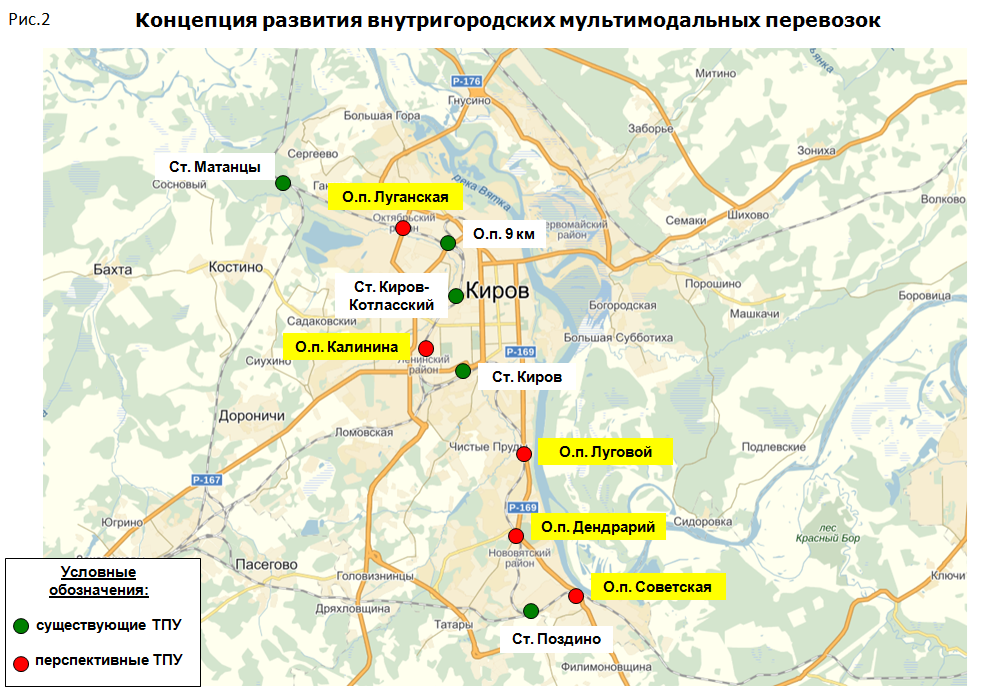 Для значительной доли населения, проживающего в Кирове, в настоящее время внутригородской железнодорожный транспорт не является привлекательным из-за неудобного расположения остановочных пунктов.  По результатам маркетинговых исследований установлено, что наиболее комфортное для пассажира время в пути от дома до железнодорожной платформы не должно превышать 15 минут. Если дорога занимает больше времени, то человек предпочтет иной вид транспорта железнодорожному (при наличии альтернативы).Строительство обозначенных платформ позволит создать для жителей города Кирова наиболее приемлемую и функциональную внутригородскую железнодорожную маршрутную сеть, охватывающую большинство районов города.Слободской – Киров - перспективный железнодорожный маршрут протяженностью 75 км. Организация данного маршрута позволит охватить железнодорожным сообщением всю городскую агломерацию города Кирова.  Для реализации заданных показателей необходима электрификация участка Матанцы-Слободской, обустройство станции Долгушино со строительством пассажирских платформ для организации скрещения электропоездов.Киров – Кирово-Чепецк - перспективный железнодорожный маршрут протяженностью 48 км.В настоящее время платформа «Чепецкая» расположена в промышленной части города. Для освоения перспективного пассажиропотока необходимо строительство соединительной ветки на железнодорожной станции Бумкомбинат для следования электропоезда без смены направления движения, а также продления железнодорожных путей от станции Чепецкая до пересечения улиц Некрасова и Ленина и строительство там пассажирской платформы.Организация железнодорожных перевозок совместно с автобусными позволит грамотно составить логистические цепочки перемещения пассажиров. Основными преимуществами пассажиров будут являться удобное расписание, оптимальное время пересадки между видами транспорта, значительное сокращение времени в пути (по сравнению с пригородным автобусным сообщением), гарантированное предоставление посадочного места в автобусе, оформлении на оба вида транспорта одного проездного документа, действительного на протяжении всего маршрута следования. Целесообразна организация транспортно-пересадочных узлов на станциях Котельнич, Зуевка и Фаленки.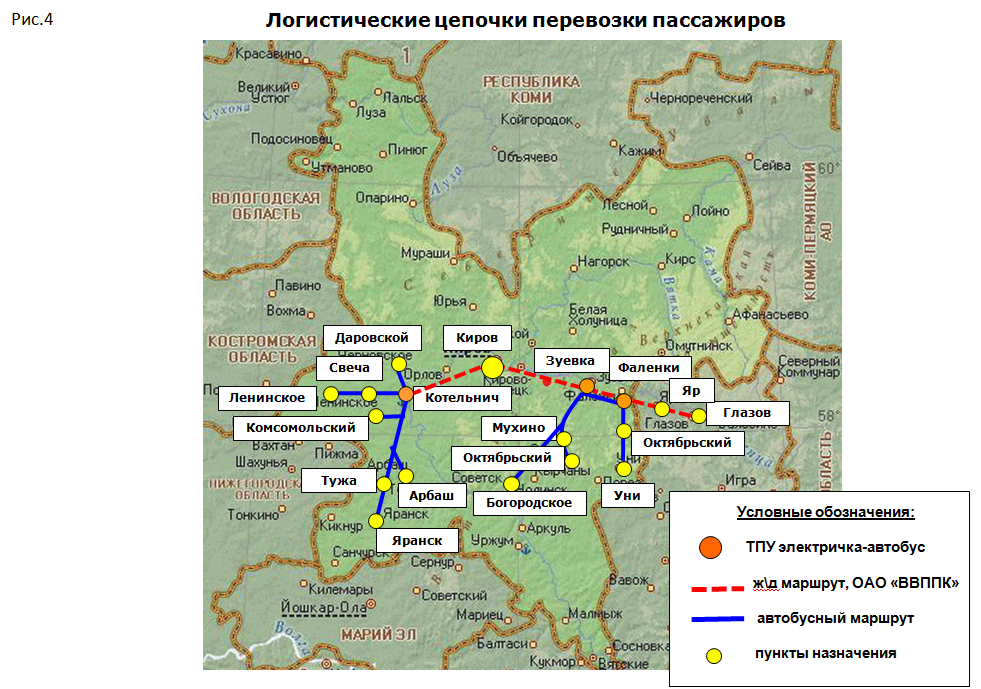 Информация о задолженности за услуги по пригородным железнодорожным перевозкам, оказанные в 2011-2014 годахПо данным пригородных пассажирских компаний задолженность Кировской области по пригородным железнодорожным перевозкам, оказанным в 2011 − 2014 годах, составляет 87,2 млн. рублей, в том числе:ОАО «ВВППК» - 54,5 млн. рублей, открытое акционерное общество «Северная пригородная пассажирская компания» (далее – ОАО «СППК») - 32,7 млн. рублей.С ОАО «ВВППК» заключены долгосрочные соглашения о реструктуризации задолженности на сумму 54,5 млн. рублей.С ОАО «СППК» урегулирование споров решается в судебном порядке.Целевая модель развития пригородных железнодорожных перевозок по территории Кировской области в 2026 − 2030 годы предусматривает разделение Кировского узла на три фокус-зоны, к которым применяются различные стратегии развития и обслуживания.Внутригородские перевозки в городе Кирове предполагают реализацию проекта «Наземное метро»: тактовое движение в утренние и вечерние «часы пик» по внутригородскому маршруту Матанцы-Поздино, с отправлением (прибытием) каждые полчаса для полного удовлетворения потребности в передвижении пассажиров, перемещающихся по городу. Движение по маршруту не менее 7 пар поездов в сутки.Перевозки до 100 км – сообщение между Кировом и городами-спутниками, предполагают курсирование пригородных поездов по следующим маршрутам:Киров − Слободской (не менее 7 пар пригородных поездов);Киров − Кирово-Чепецк (не менее 12 пар пригородных поездов);Киров − Котельнич, Киров − Зуевка (тактовое движение в утренние и вечерние «часы пик» − каждый час, для удовлетворения потребности в передвижении пассажиров, совершающих поездки на работу).перевозки до 200 км – сообщение с севером области. Рассматриваемое направление является социально значимым и обладает значительным конкурентным преимуществом перед автотранспортом, так как железнодорожная линия в отличии от автодороги соединяет по прямой северные районы со столицей области.В настоящее время  пассажиры активно пользуются следующими транспортно-пересадочными узлами (далее − ТПУ): Киров, Киров − Котласский, остановочная платформа 9 км.Для создания рациональной маршрутной сети необходимо обустройство следующих ТПУ:«Луганская»; «Калинина»; «Луговой»; «Дендрарий»;«Советская».Со строительством и вводом в эксплуатацию ТПУ «Луганский» население Октябрьского района города Киров получит возможность быстро, беспрепятственно и по приемлемой стоимости перемещаться по городу, а также совершать поездки в северные районы области и город Слободской, тратя значительно меньше времени на дорогу.«Луганский» будет интересен пассажирам, следующим из северных районов области и города Слободского в Октябрьский район Кирова.ТПУ «Калинина» будет удобен не только для перемещения населения Ленинского района, но и для граждан, работающих в промышленной зоне рассматриваемого района, как проживающих в Кирове, так и за его пределами (в Северных районах и Слободском).Организация ТПУ «Луговой», «Дендрарий» и «Советская»позволит населению близлежащих населенных пунктов пользоваться пригородным железнодорожным транспортом для перемещения в любом направлении по городу Киров и области. В свою очередь пассажиры из Кирово-Чепецка и Зуевского района потратят гораздо меньше времени и без дополнительных пересадок смогут добраться в «Луговое», Корчемкино и Нововятский район Кирова.Перспективными для организации и развития железнодорожного транспорта в пригородном сообщении являются следующие маршруты:Матанцы-Поздино – перспективный внутригородской железнодорожный маршрут, протяженностью 29 км. Для организации данного маршрута необходимо:электрификация участка Киров-Матанцы, обустройство пункта оборота электропоездов на станции Матанцы и Поздино, строительство дополнительных пассажирских платформ для организации скрещения электропоездов на станциях Киров-Котласский, Красносельский;проектирование и обустройство следующих пассажирских платформ «Луганский», «Калинина», «Луговой» и «Дендрарий».Для значительной доли населения, проживающего в Кирове, в настоящее время внутригородской железнодорожный транспорт не является привлекательным из-за неудобного расположения остановочных пунктов.  По результатам маркетинговых исследований установлено, что наиболее комфортное для пассажира время в пути от дома до железнодорожной платформы не должно превышать 15 минут. Если дорога занимает больше времени, то человек предпочтет иной вид транспорта железнодорожному (при наличии альтернативы).Строительство обозначенных платформ позволит создать для жителей города Кирова наиболее приемлемую и функциональную внутригородскую железнодорожную маршрутную сеть, охватывающую большинство районов города.Слободской – Киров - перспективный железнодорожный маршрут протяженностью 75 км. Организация данного маршрута позволит охватить железнодорожным сообщением всю городскую агломерацию города Кирова.  Для реализации заданных показателей необходима электрификация участка Матанцы-Слободской, обустройство станции Долгушино со строительством пассажирских платформ для организации скрещения электропоездов.Киров – Кирово-Чепецк - перспективный железнодорожный маршрут протяженностью 48 км.В настоящее время платформа «Чепецкая» расположена в промышленной части города. Для освоения перспективного пассажиропотока необходимо строительство соединительной ветки на железнодорожной станции Бумкомбинат для следования электропоезда без смены направления движения, а также продления железнодорожных путей от станции Чепецкая до пересечения улиц Некрасова и Ленина и строительство там пассажирской платформы.Организация железнодорожных перевозок совместно с автобусными позволит грамотно составить логистические цепочки перемещения пассажиров. Основными преимуществами пассажиров будут являться удобное расписание, оптимальное время пересадки между видами транспорта, значительное сокращение времени в пути (по сравнению с пригородным автобусным сообщением), гарантированное предоставление посадочного места в автобусе, оформлении на оба вида транспорта одного проездного документа, действительного на протяжении всего маршрута следования. Целесообразна организация транспортно-пересадочных узлов на станциях Котельнич, Зуевка и Фаленки.Информация о задолженности за услуги по пригородным железнодорожным перевозкам, оказанные в 2011-2014 годахПо данным пригородных пассажирских компаний задолженность Кировской области по пригородным железнодорожным перевозкам, оказанным в 2011 − 2014 годах, составляет 87,2 млн. рублей, в том числе:ОАО «ВВППК» - 54,5 млн. рублей, открытое акционерное общество «Северная пригородная пассажирская компания» (далее – ОАО «СППК») - 32,7 млн. рублей.С ОАО «ВВППК» заключены долгосрочные соглашения о реструктуризации задолженности на сумму 54,5 млн. рублей.С ОАО «СППК» урегулирование споров решается в судебном порядке.Целевая модель развития пригородных железнодорожных перевозок по территории Кировской области в 2026 − 2030 годы предусматривает разделение Кировского узла на три фокус-зоны, к которым применяются различные стратегии развития и обслуживания.Внутригородские перевозки в городе Кирове предполагают реализацию проекта «Наземное метро»: тактовое движение в утренние и вечерние «часы пик» по внутригородскому маршруту Матанцы-Поздино, с отправлением (прибытием) каждые полчаса для полного удовлетворения потребности в передвижении пассажиров, перемещающихся по городу. Движение по маршруту не менее 7 пар поездов в сутки.Перевозки до 100 км – сообщение между Кировом и городами-спутниками, предполагают курсирование пригородных поездов по следующим маршрутам:Киров − Слободской (не менее 7 пар пригородных поездов);Киров − Кирово-Чепецк (не менее 12 пар пригородных поездов);Киров − Котельнич, Киров − Зуевка (тактовое движение в утренние и вечерние «часы пик» − каждый час, для удовлетворения потребности в передвижении пассажиров, совершающих поездки на работу).перевозки до 200 км – сообщение с севером области. Рассматриваемое направление является социально значимым и обладает значительным конкурентным преимуществом перед автотранспортом, так как железнодорожная линия в отличии от автодороги соединяет по прямой северные районы со столицей области.В настоящее время  пассажиры активно пользуются следующими транспортно-пересадочными узлами (далее − ТПУ): Киров, Киров − Котласский, остановочная платформа 9 км.Для создания рациональной маршрутной сети необходимо обустройство следующих ТПУ:«Луганская»; «Калинина»; «Луговой»; «Дендрарий»;«Советская».Со строительством и вводом в эксплуатацию ТПУ «Луганский» население Октябрьского района города Киров получит возможность быстро, беспрепятственно и по приемлемой стоимости перемещаться по городу, а также совершать поездки в северные районы области и город Слободской, тратя значительно меньше времени на дорогу.«Луганский» будет интересен пассажирам, следующим из северных районов области и города Слободского в Октябрьский район Кирова.ТПУ «Калинина» будет удобен не только для перемещения населения Ленинского района, но и для граждан, работающих в промышленной зоне рассматриваемого района, как проживающих в Кирове, так и за его пределами (в Северных районах и Слободском).Организация ТПУ «Луговой», «Дендрарий» и «Советская»позволит населению близлежащих населенных пунктов пользоваться пригородным железнодорожным транспортом для перемещения в любом направлении по городу Киров и области. В свою очередь пассажиры из Кирово-Чепецка и Зуевского района потратят гораздо меньше времени и без дополнительных пересадок смогут добраться в «Луговое», Корчемкино и Нововятский район Кирова.Перспективными для организации и развития железнодорожного транспорта в пригородном сообщении являются следующие маршруты:Матанцы-Поздино – перспективный внутригородской железнодорожный маршрут, протяженностью 29 км. Для организации данного маршрута необходимо:электрификация участка Киров-Матанцы, обустройство пункта оборота электропоездов на станции Матанцы и Поздино, строительство дополнительных пассажирских платформ для организации скрещения электропоездов на станциях Киров-Котласский, Красносельский;проектирование и обустройство следующих пассажирских платформ «Луганский», «Калинина», «Луговой» и «Дендрарий».Для значительной доли населения, проживающего в Кирове, в настоящее время внутригородской железнодорожный транспорт не является привлекательным из-за неудобного расположения остановочных пунктов.  По результатам маркетинговых исследований установлено, что наиболее комфортное для пассажира время в пути от дома до железнодорожной платформы не должно превышать 15 минут. Если дорога занимает больше времени, то человек предпочтет иной вид транспорта железнодорожному (при наличии альтернативы).Строительство обозначенных платформ позволит создать для жителей города Кирова наиболее приемлемую и функциональную внутригородскую железнодорожную маршрутную сеть, охватывающую большинство районов города.Слободской – Киров - перспективный железнодорожный маршрут протяженностью 75 км. Организация данного маршрута позволит охватить железнодорожным сообщением всю городскую агломерацию города Кирова.  Для реализации заданных показателей необходима электрификация участка Матанцы-Слободской, обустройство станции Долгушино со строительством пассажирских платформ для организации скрещения электропоездов.Киров – Кирово-Чепецк - перспективный железнодорожный маршрут протяженностью 48 км.В настоящее время платформа «Чепецкая» расположена в промышленной части города. Для освоения перспективного пассажиропотока необходимо строительство соединительной ветки на железнодорожной станции Бумкомбинат для следования электропоезда без смены направления движения, а также продления железнодорожных путей от станции Чепецкая до пересечения улиц Некрасова и Ленина и строительство там пассажирской платформы.Организация железнодорожных перевозок совместно с автобусными позволит грамотно составить логистические цепочки перемещения пассажиров. Основными преимуществами пассажиров будут являться удобное расписание, оптимальное время пересадки между видами транспорта, значительное сокращение времени в пути (по сравнению с пригородным автобусным сообщением), гарантированное предоставление посадочного места в автобусе, оформлении на оба вида транспорта одного проездного документа, действительного на протяжении всего маршрута следования. Целесообразна организация транспортно-пересадочных узлов на станциях Котельнич, Зуевка и Фаленки.Информация о задолженности за услуги по пригородным железнодорожным перевозкам, оказанные в 2011-2014 годахПо данным пригородных пассажирских компаний задолженность Кировской области по пригородным железнодорожным перевозкам, оказанным в 2011 − 2014 годах, составляет 87,2 млн. рублей, в том числе:ОАО «ВВППК» - 54,5 млн. рублей, открытое акционерное общество «Северная пригородная пассажирская компания» (далее – ОАО «СППК») - 32,7 млн. рублей.С ОАО «ВВППК» заключены долгосрочные соглашения о реструктуризации задолженности на сумму 54,5 млн. рублей.С ОАО «СППК» урегулирование споров решается в судебном порядке.Целевая модель развития пригородных железнодорожных перевозок по территории Кировской области в 2026 − 2030 годы предусматривает разделение Кировского узла на три фокус-зоны, к которым применяются различные стратегии развития и обслуживания.Внутригородские перевозки в городе Кирове предполагают реализацию проекта «Наземное метро»: тактовое движение в утренние и вечерние «часы пик» по внутригородскому маршруту Матанцы-Поздино, с отправлением (прибытием) каждые полчаса для полного удовлетворения потребности в передвижении пассажиров, перемещающихся по городу. Движение по маршруту не менее 7 пар поездов в сутки.Перевозки до 100 км – сообщение между Кировом и городами-спутниками, предполагают курсирование пригородных поездов по следующим маршрутам:Киров − Слободской (не менее 7 пар пригородных поездов);Киров − Кирово-Чепецк (не менее 12 пар пригородных поездов);Киров − Котельнич, Киров − Зуевка (тактовое движение в утренние и вечерние «часы пик» − каждый час, для удовлетворения потребности в передвижении пассажиров, совершающих поездки на работу).перевозки до 200 км – сообщение с севером области. Рассматриваемое направление является социально значимым и обладает значительным конкурентным преимуществом перед автотранспортом, так как железнодорожная линия в отличии от автодороги соединяет по прямой северные районы со столицей области.В настоящее время  пассажиры активно пользуются следующими транспортно-пересадочными узлами (далее − ТПУ): Киров, Киров − Котласский, остановочная платформа 9 км.Для создания рациональной маршрутной сети необходимо обустройство следующих ТПУ:«Луганская»; «Калинина»; «Луговой»; «Дендрарий»;«Советская».Со строительством и вводом в эксплуатацию ТПУ «Луганский» население Октябрьского района города Киров получит возможность быстро, беспрепятственно и по приемлемой стоимости перемещаться по городу, а также совершать поездки в северные районы области и город Слободской, тратя значительно меньше времени на дорогу.«Луганский» будет интересен пассажирам, следующим из северных районов области и города Слободского в Октябрьский район Кирова.ТПУ «Калинина» будет удобен не только для перемещения населения Ленинского района, но и для граждан, работающих в промышленной зоне рассматриваемого района, как проживающих в Кирове, так и за его пределами (в Северных районах и Слободском).Организация ТПУ «Луговой», «Дендрарий» и «Советская»позволит населению близлежащих населенных пунктов пользоваться пригородным железнодорожным транспортом для перемещения в любом направлении по городу Киров и области. В свою очередь пассажиры из Кирово-Чепецка и Зуевского района потратят гораздо меньше времени и без дополнительных пересадок смогут добраться в «Луговое», Корчемкино и Нововятский район Кирова.Перспективными для организации и развития железнодорожного транспорта в пригородном сообщении являются следующие маршруты:Матанцы-Поздино – перспективный внутригородской железнодорожный маршрут, протяженностью 29 км. Для организации данного маршрута необходимо:электрификация участка Киров-Матанцы, обустройство пункта оборота электропоездов на станции Матанцы и Поздино, строительство дополнительных пассажирских платформ для организации скрещения электропоездов на станциях Киров-Котласский, Красносельский;проектирование и обустройство следующих пассажирских платформ «Луганский», «Калинина», «Луговой» и «Дендрарий».Для значительной доли населения, проживающего в Кирове, в настоящее время внутригородской железнодорожный транспорт не является привлекательным из-за неудобного расположения остановочных пунктов.  По результатам маркетинговых исследований установлено, что наиболее комфортное для пассажира время в пути от дома до железнодорожной платформы не должно превышать 15 минут. Если дорога занимает больше времени, то человек предпочтет иной вид транспорта железнодорожному (при наличии альтернативы).Строительство обозначенных платформ позволит создать для жителей города Кирова наиболее приемлемую и функциональную внутригородскую железнодорожную маршрутную сеть, охватывающую большинство районов города.Слободской – Киров - перспективный железнодорожный маршрут протяженностью 75 км. Организация данного маршрута позволит охватить железнодорожным сообщением всю городскую агломерацию города Кирова.  Для реализации заданных показателей необходима электрификация участка Матанцы-Слободской, обустройство станции Долгушино со строительством пассажирских платформ для организации скрещения электропоездов.Киров – Кирово-Чепецк - перспективный железнодорожный маршрут протяженностью 48 км.В настоящее время платформа «Чепецкая» расположена в промышленной части города. Для освоения перспективного пассажиропотока необходимо строительство соединительной ветки на железнодорожной станции Бумкомбинат для следования электропоезда без смены направления движения, а также продления железнодорожных путей от станции Чепецкая до пересечения улиц Некрасова и Ленина и строительство там пассажирской платформы.Организация железнодорожных перевозок совместно с автобусными позволит грамотно составить логистические цепочки перемещения пассажиров. Основными преимуществами пассажиров будут являться удобное расписание, оптимальное время пересадки между видами транспорта, значительное сокращение времени в пути (по сравнению с пригородным автобусным сообщением), гарантированное предоставление посадочного места в автобусе, оформлении на оба вида транспорта одного проездного документа, действительного на протяжении всего маршрута следования. Целесообразна организация транспортно-пересадочных узлов на станциях Котельнич, Зуевка и Фаленки.Информация о задолженности за услуги по пригородным железнодорожным перевозкам, оказанные в 2011-2014 годахПо данным пригородных пассажирских компаний задолженность Кировской области по пригородным железнодорожным перевозкам, оказанным в 2011 − 2014 годах, составляет 87,2 млн. рублей, в том числе:ОАО «ВВППК» - 54,5 млн. рублей, открытое акционерное общество «Северная пригородная пассажирская компания» (далее – ОАО «СППК») - 32,7 млн. рублей.С ОАО «ВВППК» заключены долгосрочные соглашения о реструктуризации задолженности на сумму 54,5 млн. рублей.С ОАО «СППК» урегулирование споров решается в судебном порядке.Целевая модель развития пригородных железнодорожных перевозок по территории Кировской области в 2026 − 2030 годы предусматривает разделение Кировского узла на три фокус-зоны, к которым применяются различные стратегии развития и обслуживания.Внутригородские перевозки в городе Кирове предполагают реализацию проекта «Наземное метро»: тактовое движение в утренние и вечерние «часы пик» по внутригородскому маршруту Матанцы-Поздино, с отправлением (прибытием) каждые полчаса для полного удовлетворения потребности в передвижении пассажиров, перемещающихся по городу. Движение по маршруту не менее 7 пар поездов в сутки.Перевозки до 100 км – сообщение между Кировом и городами-спутниками, предполагают курсирование пригородных поездов по следующим маршрутам:Киров − Слободской (не менее 7 пар пригородных поездов);Киров − Кирово-Чепецк (не менее 12 пар пригородных поездов);Киров − Котельнич, Киров − Зуевка (тактовое движение в утренние и вечерние «часы пик» − каждый час, для удовлетворения потребности в передвижении пассажиров, совершающих поездки на работу).перевозки до 200 км – сообщение с севером области. Рассматриваемое направление является социально значимым и обладает значительным конкурентным преимуществом перед автотранспортом, так как железнодорожная линия в отличии от автодороги соединяет по прямой северные районы со столицей области.В настоящее время  пассажиры активно пользуются следующими транспортно-пересадочными узлами (далее − ТПУ): Киров, Киров − Котласский, остановочная платформа 9 км.Для создания рациональной маршрутной сети необходимо обустройство следующих ТПУ:«Луганская»; «Калинина»; «Луговой»; «Дендрарий»;«Советская».Со строительством и вводом в эксплуатацию ТПУ «Луганский» население Октябрьского района города Киров получит возможность быстро, беспрепятственно и по приемлемой стоимости перемещаться по городу, а также совершать поездки в северные районы области и город Слободской, тратя значительно меньше времени на дорогу.«Луганский» будет интересен пассажирам, следующим из северных районов области и города Слободского в Октябрьский район Кирова.ТПУ «Калинина» будет удобен не только для перемещения населения Ленинского района, но и для граждан, работающих в промышленной зоне рассматриваемого района, как проживающих в Кирове, так и за его пределами (в Северных районах и Слободском).Организация ТПУ «Луговой», «Дендрарий» и «Советская»позволит населению близлежащих населенных пунктов пользоваться пригородным железнодорожным транспортом для перемещения в любом направлении по городу Киров и области. В свою очередь пассажиры из Кирово-Чепецка и Зуевского района потратят гораздо меньше времени и без дополнительных пересадок смогут добраться в «Луговое», Корчемкино и Нововятский район Кирова.Перспективными для организации и развития железнодорожного транспорта в пригородном сообщении являются следующие маршруты:Матанцы-Поздино – перспективный внутригородской железнодорожный маршрут, протяженностью 29 км. Для организации данного маршрута необходимо:электрификация участка Киров-Матанцы, обустройство пункта оборота электропоездов на станции Матанцы и Поздино, строительство дополнительных пассажирских платформ для организации скрещения электропоездов на станциях Киров-Котласский, Красносельский;проектирование и обустройство следующих пассажирских платформ «Луганский», «Калинина», «Луговой» и «Дендрарий».Для значительной доли населения, проживающего в Кирове, в настоящее время внутригородской железнодорожный транспорт не является привлекательным из-за неудобного расположения остановочных пунктов.  По результатам маркетинговых исследований установлено, что наиболее комфортное для пассажира время в пути от дома до железнодорожной платформы не должно превышать 15 минут. Если дорога занимает больше времени, то человек предпочтет иной вид транспорта железнодорожному (при наличии альтернативы).Строительство обозначенных платформ позволит создать для жителей города Кирова наиболее приемлемую и функциональную внутригородскую железнодорожную маршрутную сеть, охватывающую большинство районов города.Слободской – Киров - перспективный железнодорожный маршрут протяженностью 75 км. Организация данного маршрута позволит охватить железнодорожным сообщением всю городскую агломерацию города Кирова.  Для реализации заданных показателей необходима электрификация участка Матанцы-Слободской, обустройство станции Долгушино со строительством пассажирских платформ для организации скрещения электропоездов.Киров – Кирово-Чепецк - перспективный железнодорожный маршрут протяженностью 48 км.В настоящее время платформа «Чепецкая» расположена в промышленной части города. Для освоения перспективного пассажиропотока необходимо строительство соединительной ветки на железнодорожной станции Бумкомбинат для следования электропоезда без смены направления движения, а также продления железнодорожных путей от станции Чепецкая до пересечения улиц Некрасова и Ленина и строительство там пассажирской платформы.Организация железнодорожных перевозок совместно с автобусными позволит грамотно составить логистические цепочки перемещения пассажиров. Основными преимуществами пассажиров будут являться удобное расписание, оптимальное время пересадки между видами транспорта, значительное сокращение времени в пути (по сравнению с пригородным автобусным сообщением), гарантированное предоставление посадочного места в автобусе, оформлении на оба вида транспорта одного проездного документа, действительного на протяжении всего маршрута следования. Целесообразна организация транспортно-пересадочных узлов на станциях Котельнич, Зуевка и Фаленки.Информация о задолженности за услуги по пригородным железнодорожным перевозкам, оказанные в 2011-2014 годахПо данным пригородных пассажирских компаний задолженность Кировской области по пригородным железнодорожным перевозкам, оказанным в 2011 − 2014 годах, составляет 87,2 млн. рублей, в том числе:ОАО «ВВППК» - 54,5 млн. рублей, открытое акционерное общество «Северная пригородная пассажирская компания» (далее – ОАО «СППК») - 32,7 млн. рублей.С ОАО «ВВППК» заключены долгосрочные соглашения о реструктуризации задолженности на сумму 54,5 млн. рублей.С ОАО «СППК» урегулирование споров решается в судебном порядке.Целевая модель развития пригородных железнодорожных перевозок по территории Кировской области в 2026 − 2030 годы предусматривает разделение Кировского узла на три фокус-зоны, к которым применяются различные стратегии развития и обслуживания.Внутригородские перевозки в городе Кирове предполагают реализацию проекта «Наземное метро»: тактовое движение в утренние и вечерние «часы пик» по внутригородскому маршруту Матанцы-Поздино, с отправлением (прибытием) каждые полчаса для полного удовлетворения потребности в передвижении пассажиров, перемещающихся по городу. Движение по маршруту не менее 7 пар поездов в сутки.Перевозки до 100 км – сообщение между Кировом и городами-спутниками, предполагают курсирование пригородных поездов по следующим маршрутам:Киров − Слободской (не менее 7 пар пригородных поездов);Киров − Кирово-Чепецк (не менее 12 пар пригородных поездов);Киров − Котельнич, Киров − Зуевка (тактовое движение в утренние и вечерние «часы пик» − каждый час, для удовлетворения потребности в передвижении пассажиров, совершающих поездки на работу).перевозки до 200 км – сообщение с севером области. Рассматриваемое направление является социально значимым и обладает значительным конкурентным преимуществом перед автотранспортом, так как железнодорожная линия в отличии от автодороги соединяет по прямой северные районы со столицей области.В настоящее время  пассажиры активно пользуются следующими транспортно-пересадочными узлами (далее − ТПУ): Киров, Киров − Котласский, остановочная платформа 9 км.Для создания рациональной маршрутной сети необходимо обустройство следующих ТПУ:«Луганская»; «Калинина»; «Луговой»; «Дендрарий»;«Советская».Со строительством и вводом в эксплуатацию ТПУ «Луганский» население Октябрьского района города Киров получит возможность быстро, беспрепятственно и по приемлемой стоимости перемещаться по городу, а также совершать поездки в северные районы области и город Слободской, тратя значительно меньше времени на дорогу.«Луганский» будет интересен пассажирам, следующим из северных районов области и города Слободского в Октябрьский район Кирова.ТПУ «Калинина» будет удобен не только для перемещения населения Ленинского района, но и для граждан, работающих в промышленной зоне рассматриваемого района, как проживающих в Кирове, так и за его пределами (в Северных районах и Слободском).Организация ТПУ «Луговой», «Дендрарий» и «Советская»позволит населению близлежащих населенных пунктов пользоваться пригородным железнодорожным транспортом для перемещения в любом направлении по городу Киров и области. В свою очередь пассажиры из Кирово-Чепецка и Зуевского района потратят гораздо меньше времени и без дополнительных пересадок смогут добраться в «Луговое», Корчемкино и Нововятский район Кирова.Перспективными для организации и развития железнодорожного транспорта в пригородном сообщении являются следующие маршруты:Матанцы-Поздино – перспективный внутригородской железнодорожный маршрут, протяженностью 29 км. Для организации данного маршрута необходимо:электрификация участка Киров-Матанцы, обустройство пункта оборота электропоездов на станции Матанцы и Поздино, строительство дополнительных пассажирских платформ для организации скрещения электропоездов на станциях Киров-Котласский, Красносельский;проектирование и обустройство следующих пассажирских платформ «Луганский», «Калинина», «Луговой» и «Дендрарий».Для значительной доли населения, проживающего в Кирове, в настоящее время внутригородской железнодорожный транспорт не является привлекательным из-за неудобного расположения остановочных пунктов.  По результатам маркетинговых исследований установлено, что наиболее комфортное для пассажира время в пути от дома до железнодорожной платформы не должно превышать 15 минут. Если дорога занимает больше времени, то человек предпочтет иной вид транспорта железнодорожному (при наличии альтернативы).Строительство обозначенных платформ позволит создать для жителей города Кирова наиболее приемлемую и функциональную внутригородскую железнодорожную маршрутную сеть, охватывающую большинство районов города.Слободской – Киров - перспективный железнодорожный маршрут протяженностью 75 км. Организация данного маршрута позволит охватить железнодорожным сообщением всю городскую агломерацию города Кирова.  Для реализации заданных показателей необходима электрификация участка Матанцы-Слободской, обустройство станции Долгушино со строительством пассажирских платформ для организации скрещения электропоездов.Киров – Кирово-Чепецк - перспективный железнодорожный маршрут протяженностью 48 км.В настоящее время платформа «Чепецкая» расположена в промышленной части города. Для освоения перспективного пассажиропотока необходимо строительство соединительной ветки на железнодорожной станции Бумкомбинат для следования электропоезда без смены направления движения, а также продления железнодорожных путей от станции Чепецкая до пересечения улиц Некрасова и Ленина и строительство там пассажирской платформы.Организация железнодорожных перевозок совместно с автобусными позволит грамотно составить логистические цепочки перемещения пассажиров. Основными преимуществами пассажиров будут являться удобное расписание, оптимальное время пересадки между видами транспорта, значительное сокращение времени в пути (по сравнению с пригородным автобусным сообщением), гарантированное предоставление посадочного места в автобусе, оформлении на оба вида транспорта одного проездного документа, действительного на протяжении всего маршрута следования. Целесообразна организация транспортно-пересадочных узлов на станциях Котельнич, Зуевка и Фаленки.Информация о задолженности за услуги по пригородным железнодорожным перевозкам, оказанные в 2011-2014 годахПо данным пригородных пассажирских компаний задолженность Кировской области по пригородным железнодорожным перевозкам, оказанным в 2011 − 2014 годах, составляет 87,2 млн. рублей, в том числе:ОАО «ВВППК» - 54,5 млн. рублей, открытое акционерное общество «Северная пригородная пассажирская компания» (далее – ОАО «СППК») - 32,7 млн. рублей.С ОАО «ВВППК» заключены долгосрочные соглашения о реструктуризации задолженности на сумму 54,5 млн. рублей.С ОАО «СППК» урегулирование споров решается в судебном порядке.Целевая модель развития пригородных железнодорожных перевозок по территории Кировской области в 2026 − 2030 годы предусматривает разделение Кировского узла на три фокус-зоны, к которым применяются различные стратегии развития и обслуживания.Внутригородские перевозки в городе Кирове предполагают реализацию проекта «Наземное метро»: тактовое движение в утренние и вечерние «часы пик» по внутригородскому маршруту Матанцы-Поздино, с отправлением (прибытием) каждые полчаса для полного удовлетворения потребности в передвижении пассажиров, перемещающихся по городу. Движение по маршруту не менее 7 пар поездов в сутки.Перевозки до 100 км – сообщение между Кировом и городами-спутниками, предполагают курсирование пригородных поездов по следующим маршрутам:Киров − Слободской (не менее 7 пар пригородных поездов);Киров − Кирово-Чепецк (не менее 12 пар пригородных поездов);Киров − Котельнич, Киров − Зуевка (тактовое движение в утренние и вечерние «часы пик» − каждый час, для удовлетворения потребности в передвижении пассажиров, совершающих поездки на работу).перевозки до 200 км – сообщение с севером области. Рассматриваемое направление является социально значимым и обладает значительным конкурентным преимуществом перед автотранспортом, так как железнодорожная линия в отличии от автодороги соединяет по прямой северные районы со столицей области.В настоящее время  пассажиры активно пользуются следующими транспортно-пересадочными узлами (далее − ТПУ): Киров, Киров − Котласский, остановочная платформа 9 км.Для создания рациональной маршрутной сети необходимо обустройство следующих ТПУ:«Луганская»; «Калинина»; «Луговой»; «Дендрарий»;«Советская».Со строительством и вводом в эксплуатацию ТПУ «Луганский» население Октябрьского района города Киров получит возможность быстро, беспрепятственно и по приемлемой стоимости перемещаться по городу, а также совершать поездки в северные районы области и город Слободской, тратя значительно меньше времени на дорогу.«Луганский» будет интересен пассажирам, следующим из северных районов области и города Слободского в Октябрьский район Кирова.ТПУ «Калинина» будет удобен не только для перемещения населения Ленинского района, но и для граждан, работающих в промышленной зоне рассматриваемого района, как проживающих в Кирове, так и за его пределами (в Северных районах и Слободском).Организация ТПУ «Луговой», «Дендрарий» и «Советская»позволит населению близлежащих населенных пунктов пользоваться пригородным железнодорожным транспортом для перемещения в любом направлении по городу Киров и области. В свою очередь пассажиры из Кирово-Чепецка и Зуевского района потратят гораздо меньше времени и без дополнительных пересадок смогут добраться в «Луговое», Корчемкино и Нововятский район Кирова.Перспективными для организации и развития железнодорожного транспорта в пригородном сообщении являются следующие маршруты:Матанцы-Поздино – перспективный внутригородской железнодорожный маршрут, протяженностью 29 км. Для организации данного маршрута необходимо:электрификация участка Киров-Матанцы, обустройство пункта оборота электропоездов на станции Матанцы и Поздино, строительство дополнительных пассажирских платформ для организации скрещения электропоездов на станциях Киров-Котласский, Красносельский;проектирование и обустройство следующих пассажирских платформ «Луганский», «Калинина», «Луговой» и «Дендрарий».Для значительной доли населения, проживающего в Кирове, в настоящее время внутригородской железнодорожный транспорт не является привлекательным из-за неудобного расположения остановочных пунктов.  По результатам маркетинговых исследований установлено, что наиболее комфортное для пассажира время в пути от дома до железнодорожной платформы не должно превышать 15 минут. Если дорога занимает больше времени, то человек предпочтет иной вид транспорта железнодорожному (при наличии альтернативы).Строительство обозначенных платформ позволит создать для жителей города Кирова наиболее приемлемую и функциональную внутригородскую железнодорожную маршрутную сеть, охватывающую большинство районов города.Слободской – Киров - перспективный железнодорожный маршрут протяженностью 75 км. Организация данного маршрута позволит охватить железнодорожным сообщением всю городскую агломерацию города Кирова.  Для реализации заданных показателей необходима электрификация участка Матанцы-Слободской, обустройство станции Долгушино со строительством пассажирских платформ для организации скрещения электропоездов.Киров – Кирово-Чепецк - перспективный железнодорожный маршрут протяженностью 48 км.В настоящее время платформа «Чепецкая» расположена в промышленной части города. Для освоения перспективного пассажиропотока необходимо строительство соединительной ветки на железнодорожной станции Бумкомбинат для следования электропоезда без смены направления движения, а также продления железнодорожных путей от станции Чепецкая до пересечения улиц Некрасова и Ленина и строительство там пассажирской платформы.Организация железнодорожных перевозок совместно с автобусными позволит грамотно составить логистические цепочки перемещения пассажиров. Основными преимуществами пассажиров будут являться удобное расписание, оптимальное время пересадки между видами транспорта, значительное сокращение времени в пути (по сравнению с пригородным автобусным сообщением), гарантированное предоставление посадочного места в автобусе, оформлении на оба вида транспорта одного проездного документа, действительного на протяжении всего маршрута следования. Целесообразна организация транспортно-пересадочных узлов на станциях Котельнич, Зуевка и Фаленки.Информация о задолженности за услуги по пригородным железнодорожным перевозкам, оказанные в 2011-2014 годахПо данным пригородных пассажирских компаний задолженность Кировской области по пригородным железнодорожным перевозкам, оказанным в 2011 − 2014 годах, составляет 87,2 млн. рублей, в том числе:ОАО «ВВППК» - 54,5 млн. рублей, открытое акционерное общество «Северная пригородная пассажирская компания» (далее – ОАО «СППК») - 32,7 млн. рублей.С ОАО «ВВППК» заключены долгосрочные соглашения о реструктуризации задолженности на сумму 54,5 млн. рублей.С ОАО «СППК» урегулирование споров решается в судебном порядке.Целевая модель развития пригородных железнодорожных перевозок по территории Кировской области в 2026 − 2030 годы предусматривает разделение Кировского узла на три фокус-зоны, к которым применяются различные стратегии развития и обслуживания.Внутригородские перевозки в городе Кирове предполагают реализацию проекта «Наземное метро»: тактовое движение в утренние и вечерние «часы пик» по внутригородскому маршруту Матанцы-Поздино, с отправлением (прибытием) каждые полчаса для полного удовлетворения потребности в передвижении пассажиров, перемещающихся по городу. Движение по маршруту не менее 7 пар поездов в сутки.Перевозки до 100 км – сообщение между Кировом и городами-спутниками, предполагают курсирование пригородных поездов по следующим маршрутам:Киров − Слободской (не менее 7 пар пригородных поездов);Киров − Кирово-Чепецк (не менее 12 пар пригородных поездов);Киров − Котельнич, Киров − Зуевка (тактовое движение в утренние и вечерние «часы пик» − каждый час, для удовлетворения потребности в передвижении пассажиров, совершающих поездки на работу).перевозки до 200 км – сообщение с севером области. Рассматриваемое направление является социально значимым и обладает значительным конкурентным преимуществом перед автотранспортом, так как железнодорожная линия в отличии от автодороги соединяет по прямой северные районы со столицей области.В настоящее время  пассажиры активно пользуются следующими транспортно-пересадочными узлами (далее − ТПУ): Киров, Киров − Котласский, остановочная платформа 9 км.Для создания рациональной маршрутной сети необходимо обустройство следующих ТПУ:«Луганская»; «Калинина»; «Луговой»; «Дендрарий»;«Советская».Со строительством и вводом в эксплуатацию ТПУ «Луганский» население Октябрьского района города Киров получит возможность быстро, беспрепятственно и по приемлемой стоимости перемещаться по городу, а также совершать поездки в северные районы области и город Слободской, тратя значительно меньше времени на дорогу.«Луганский» будет интересен пассажирам, следующим из северных районов области и города Слободского в Октябрьский район Кирова.ТПУ «Калинина» будет удобен не только для перемещения населения Ленинского района, но и для граждан, работающих в промышленной зоне рассматриваемого района, как проживающих в Кирове, так и за его пределами (в Северных районах и Слободском).Организация ТПУ «Луговой», «Дендрарий» и «Советская»позволит населению близлежащих населенных пунктов пользоваться пригородным железнодорожным транспортом для перемещения в любом направлении по городу Киров и области. В свою очередь пассажиры из Кирово-Чепецка и Зуевского района потратят гораздо меньше времени и без дополнительных пересадок смогут добраться в «Луговое», Корчемкино и Нововятский район Кирова.Перспективными для организации и развития железнодорожного транспорта в пригородном сообщении являются следующие маршруты:Матанцы-Поздино – перспективный внутригородской железнодорожный маршрут, протяженностью 29 км. Для организации данного маршрута необходимо:электрификация участка Киров-Матанцы, обустройство пункта оборота электропоездов на станции Матанцы и Поздино, строительство дополнительных пассажирских платформ для организации скрещения электропоездов на станциях Киров-Котласский, Красносельский;проектирование и обустройство следующих пассажирских платформ «Луганский», «Калинина», «Луговой» и «Дендрарий».Для значительной доли населения, проживающего в Кирове, в настоящее время внутригородской железнодорожный транспорт не является привлекательным из-за неудобного расположения остановочных пунктов.  По результатам маркетинговых исследований установлено, что наиболее комфортное для пассажира время в пути от дома до железнодорожной платформы не должно превышать 15 минут. Если дорога занимает больше времени, то человек предпочтет иной вид транспорта железнодорожному (при наличии альтернативы).Строительство обозначенных платформ позволит создать для жителей города Кирова наиболее приемлемую и функциональную внутригородскую железнодорожную маршрутную сеть, охватывающую большинство районов города.Слободской – Киров - перспективный железнодорожный маршрут протяженностью 75 км. Организация данного маршрута позволит охватить железнодорожным сообщением всю городскую агломерацию города Кирова.  Для реализации заданных показателей необходима электрификация участка Матанцы-Слободской, обустройство станции Долгушино со строительством пассажирских платформ для организации скрещения электропоездов.Киров – Кирово-Чепецк - перспективный железнодорожный маршрут протяженностью 48 км.В настоящее время платформа «Чепецкая» расположена в промышленной части города. Для освоения перспективного пассажиропотока необходимо строительство соединительной ветки на железнодорожной станции Бумкомбинат для следования электропоезда без смены направления движения, а также продления железнодорожных путей от станции Чепецкая до пересечения улиц Некрасова и Ленина и строительство там пассажирской платформы.Организация железнодорожных перевозок совместно с автобусными позволит грамотно составить логистические цепочки перемещения пассажиров. Основными преимуществами пассажиров будут являться удобное расписание, оптимальное время пересадки между видами транспорта, значительное сокращение времени в пути (по сравнению с пригородным автобусным сообщением), гарантированное предоставление посадочного места в автобусе, оформлении на оба вида транспорта одного проездного документа, действительного на протяжении всего маршрута следования. Целесообразна организация транспортно-пересадочных узлов на станциях Котельнич, Зуевка и Фаленки.Информация о задолженности за услуги по пригородным железнодорожным перевозкам, оказанные в 2011-2014 годахПо данным пригородных пассажирских компаний задолженность Кировской области по пригородным железнодорожным перевозкам, оказанным в 2011 − 2014 годах, составляет 87,2 млн. рублей, в том числе:ОАО «ВВППК» - 54,5 млн. рублей, открытое акционерное общество «Северная пригородная пассажирская компания» (далее – ОАО «СППК») - 32,7 млн. рублей.С ОАО «ВВППК» заключены долгосрочные соглашения о реструктуризации задолженности на сумму 54,5 млн. рублей.С ОАО «СППК» урегулирование споров решается в судебном порядке.Целевая модель развития пригородных железнодорожных перевозок по территории Кировской области в 2026 − 2030 годы предусматривает разделение Кировского узла на три фокус-зоны, к которым применяются различные стратегии развития и обслуживания.Внутригородские перевозки в городе Кирове предполагают реализацию проекта «Наземное метро»: тактовое движение в утренние и вечерние «часы пик» по внутригородскому маршруту Матанцы-Поздино, с отправлением (прибытием) каждые полчаса для полного удовлетворения потребности в передвижении пассажиров, перемещающихся по городу. Движение по маршруту не менее 7 пар поездов в сутки.Перевозки до 100 км – сообщение между Кировом и городами-спутниками, предполагают курсирование пригородных поездов по следующим маршрутам:Киров − Слободской (не менее 7 пар пригородных поездов);Киров − Кирово-Чепецк (не менее 12 пар пригородных поездов);Киров − Котельнич, Киров − Зуевка (тактовое движение в утренние и вечерние «часы пик» − каждый час, для удовлетворения потребности в передвижении пассажиров, совершающих поездки на работу).перевозки до 200 км – сообщение с севером области. Рассматриваемое направление является социально значимым и обладает значительным конкурентным преимуществом перед автотранспортом, так как железнодорожная линия в отличии от автодороги соединяет по прямой северные районы со столицей области.В настоящее время  пассажиры активно пользуются следующими транспортно-пересадочными узлами (далее − ТПУ): Киров, Киров − Котласский, остановочная платформа 9 км.Для создания рациональной маршрутной сети необходимо обустройство следующих ТПУ:«Луганская»; «Калинина»; «Луговой»; «Дендрарий»;«Советская».Со строительством и вводом в эксплуатацию ТПУ «Луганский» население Октябрьского района города Киров получит возможность быстро, беспрепятственно и по приемлемой стоимости перемещаться по городу, а также совершать поездки в северные районы области и город Слободской, тратя значительно меньше времени на дорогу.«Луганский» будет интересен пассажирам, следующим из северных районов области и города Слободского в Октябрьский район Кирова.ТПУ «Калинина» будет удобен не только для перемещения населения Ленинского района, но и для граждан, работающих в промышленной зоне рассматриваемого района, как проживающих в Кирове, так и за его пределами (в Северных районах и Слободском).Организация ТПУ «Луговой», «Дендрарий» и «Советская»позволит населению близлежащих населенных пунктов пользоваться пригородным железнодорожным транспортом для перемещения в любом направлении по городу Киров и области. В свою очередь пассажиры из Кирово-Чепецка и Зуевского района потратят гораздо меньше времени и без дополнительных пересадок смогут добраться в «Луговое», Корчемкино и Нововятский район Кирова.Перспективными для организации и развития железнодорожного транспорта в пригородном сообщении являются следующие маршруты:Матанцы-Поздино – перспективный внутригородской железнодорожный маршрут, протяженностью 29 км. Для организации данного маршрута необходимо:электрификация участка Киров-Матанцы, обустройство пункта оборота электропоездов на станции Матанцы и Поздино, строительство дополнительных пассажирских платформ для организации скрещения электропоездов на станциях Киров-Котласский, Красносельский;проектирование и обустройство следующих пассажирских платформ «Луганский», «Калинина», «Луговой» и «Дендрарий».Для значительной доли населения, проживающего в Кирове, в настоящее время внутригородской железнодорожный транспорт не является привлекательным из-за неудобного расположения остановочных пунктов.  По результатам маркетинговых исследований установлено, что наиболее комфортное для пассажира время в пути от дома до железнодорожной платформы не должно превышать 15 минут. Если дорога занимает больше времени, то человек предпочтет иной вид транспорта железнодорожному (при наличии альтернативы).Строительство обозначенных платформ позволит создать для жителей города Кирова наиболее приемлемую и функциональную внутригородскую железнодорожную маршрутную сеть, охватывающую большинство районов города.Слободской – Киров - перспективный железнодорожный маршрут протяженностью 75 км. Организация данного маршрута позволит охватить железнодорожным сообщением всю городскую агломерацию города Кирова.  Для реализации заданных показателей необходима электрификация участка Матанцы-Слободской, обустройство станции Долгушино со строительством пассажирских платформ для организации скрещения электропоездов.Киров – Кирово-Чепецк - перспективный железнодорожный маршрут протяженностью 48 км.В настоящее время платформа «Чепецкая» расположена в промышленной части города. Для освоения перспективного пассажиропотока необходимо строительство соединительной ветки на железнодорожной станции Бумкомбинат для следования электропоезда без смены направления движения, а также продления железнодорожных путей от станции Чепецкая до пересечения улиц Некрасова и Ленина и строительство там пассажирской платформы.Организация железнодорожных перевозок совместно с автобусными позволит грамотно составить логистические цепочки перемещения пассажиров. Основными преимуществами пассажиров будут являться удобное расписание, оптимальное время пересадки между видами транспорта, значительное сокращение времени в пути (по сравнению с пригородным автобусным сообщением), гарантированное предоставление посадочного места в автобусе, оформлении на оба вида транспорта одного проездного документа, действительного на протяжении всего маршрута следования. Целесообразна организация транспортно-пересадочных узлов на станциях Котельнич, Зуевка и Фаленки.Информация о задолженности за услуги по пригородным железнодорожным перевозкам, оказанные в 2011-2014 годахПо данным пригородных пассажирских компаний задолженность Кировской области по пригородным железнодорожным перевозкам, оказанным в 2011 − 2014 годах, составляет 87,2 млн. рублей, в том числе:ОАО «ВВППК» - 54,5 млн. рублей, открытое акционерное общество «Северная пригородная пассажирская компания» (далее – ОАО «СППК») - 32,7 млн. рублей.С ОАО «ВВППК» заключены долгосрочные соглашения о реструктуризации задолженности на сумму 54,5 млн. рублей.С ОАО «СППК» урегулирование споров решается в судебном порядке.Целевая модель развития пригородных железнодорожных перевозок по территории Кировской области в 2026 − 2030 годы предусматривает разделение Кировского узла на три фокус-зоны, к которым применяются различные стратегии развития и обслуживания.Внутригородские перевозки в городе Кирове предполагают реализацию проекта «Наземное метро»: тактовое движение в утренние и вечерние «часы пик» по внутригородскому маршруту Матанцы-Поздино, с отправлением (прибытием) каждые полчаса для полного удовлетворения потребности в передвижении пассажиров, перемещающихся по городу. Движение по маршруту не менее 7 пар поездов в сутки.Перевозки до 100 км – сообщение между Кировом и городами-спутниками, предполагают курсирование пригородных поездов по следующим маршрутам:Киров − Слободской (не менее 7 пар пригородных поездов);Киров − Кирово-Чепецк (не менее 12 пар пригородных поездов);Киров − Котельнич, Киров − Зуевка (тактовое движение в утренние и вечерние «часы пик» − каждый час, для удовлетворения потребности в передвижении пассажиров, совершающих поездки на работу).перевозки до 200 км – сообщение с севером области. Рассматриваемое направление является социально значимым и обладает значительным конкурентным преимуществом перед автотранспортом, так как железнодорожная линия в отличии от автодороги соединяет по прямой северные районы со столицей области.В настоящее время  пассажиры активно пользуются следующими транспортно-пересадочными узлами (далее − ТПУ): Киров, Киров − Котласский, остановочная платформа 9 км.Для создания рациональной маршрутной сети необходимо обустройство следующих ТПУ:«Луганская»; «Калинина»; «Луговой»; «Дендрарий»;«Советская».Со строительством и вводом в эксплуатацию ТПУ «Луганский» население Октябрьского района города Киров получит возможность быстро, беспрепятственно и по приемлемой стоимости перемещаться по городу, а также совершать поездки в северные районы области и город Слободской, тратя значительно меньше времени на дорогу.«Луганский» будет интересен пассажирам, следующим из северных районов области и города Слободского в Октябрьский район Кирова.ТПУ «Калинина» будет удобен не только для перемещения населения Ленинского района, но и для граждан, работающих в промышленной зоне рассматриваемого района, как проживающих в Кирове, так и за его пределами (в Северных районах и Слободском).Организация ТПУ «Луговой», «Дендрарий» и «Советская»позволит населению близлежащих населенных пунктов пользоваться пригородным железнодорожным транспортом для перемещения в любом направлении по городу Киров и области. В свою очередь пассажиры из Кирово-Чепецка и Зуевского района потратят гораздо меньше времени и без дополнительных пересадок смогут добраться в «Луговое», Корчемкино и Нововятский район Кирова.Перспективными для организации и развития железнодорожного транспорта в пригородном сообщении являются следующие маршруты:Матанцы-Поздино – перспективный внутригородской железнодорожный маршрут, протяженностью 29 км. Для организации данного маршрута необходимо:электрификация участка Киров-Матанцы, обустройство пункта оборота электропоездов на станции Матанцы и Поздино, строительство дополнительных пассажирских платформ для организации скрещения электропоездов на станциях Киров-Котласский, Красносельский;проектирование и обустройство следующих пассажирских платформ «Луганский», «Калинина», «Луговой» и «Дендрарий».Для значительной доли населения, проживающего в Кирове, в настоящее время внутригородской железнодорожный транспорт не является привлекательным из-за неудобного расположения остановочных пунктов.  По результатам маркетинговых исследований установлено, что наиболее комфортное для пассажира время в пути от дома до железнодорожной платформы не должно превышать 15 минут. Если дорога занимает больше времени, то человек предпочтет иной вид транспорта железнодорожному (при наличии альтернативы).Строительство обозначенных платформ позволит создать для жителей города Кирова наиболее приемлемую и функциональную внутригородскую железнодорожную маршрутную сеть, охватывающую большинство районов города.Слободской – Киров - перспективный железнодорожный маршрут протяженностью 75 км. Организация данного маршрута позволит охватить железнодорожным сообщением всю городскую агломерацию города Кирова.  Для реализации заданных показателей необходима электрификация участка Матанцы-Слободской, обустройство станции Долгушино со строительством пассажирских платформ для организации скрещения электропоездов.Киров – Кирово-Чепецк - перспективный железнодорожный маршрут протяженностью 48 км.В настоящее время платформа «Чепецкая» расположена в промышленной части города. Для освоения перспективного пассажиропотока необходимо строительство соединительной ветки на железнодорожной станции Бумкомбинат для следования электропоезда без смены направления движения, а также продления железнодорожных путей от станции Чепецкая до пересечения улиц Некрасова и Ленина и строительство там пассажирской платформы.Организация железнодорожных перевозок совместно с автобусными позволит грамотно составить логистические цепочки перемещения пассажиров. Основными преимуществами пассажиров будут являться удобное расписание, оптимальное время пересадки между видами транспорта, значительное сокращение времени в пути (по сравнению с пригородным автобусным сообщением), гарантированное предоставление посадочного места в автобусе, оформлении на оба вида транспорта одного проездного документа, действительного на протяжении всего маршрута следования. Целесообразна организация транспортно-пересадочных узлов на станциях Котельнич, Зуевка и Фаленки.Информация о задолженности за услуги по пригородным железнодорожным перевозкам, оказанные в 2011-2014 годахПо данным пригородных пассажирских компаний задолженность Кировской области по пригородным железнодорожным перевозкам, оказанным в 2011 − 2014 годах, составляет 87,2 млн. рублей, в том числе:ОАО «ВВППК» - 54,5 млн. рублей, открытое акционерное общество «Северная пригородная пассажирская компания» (далее – ОАО «СППК») - 32,7 млн. рублей.С ОАО «ВВППК» заключены долгосрочные соглашения о реструктуризации задолженности на сумму 54,5 млн. рублей.С ОАО «СППК» урегулирование споров решается в судебном порядке.Целевая модель развития пригородных железнодорожных перевозок по территории Кировской области в 2026 − 2030 годы предусматривает разделение Кировского узла на три фокус-зоны, к которым применяются различные стратегии развития и обслуживания.Внутригородские перевозки в городе Кирове предполагают реализацию проекта «Наземное метро»: тактовое движение в утренние и вечерние «часы пик» по внутригородскому маршруту Матанцы-Поздино, с отправлением (прибытием) каждые полчаса для полного удовлетворения потребности в передвижении пассажиров, перемещающихся по городу. Движение по маршруту не менее 7 пар поездов в сутки.Перевозки до 100 км – сообщение между Кировом и городами-спутниками, предполагают курсирование пригородных поездов по следующим маршрутам:Киров − Слободской (не менее 7 пар пригородных поездов);Киров − Кирово-Чепецк (не менее 12 пар пригородных поездов);Киров − Котельнич, Киров − Зуевка (тактовое движение в утренние и вечерние «часы пик» − каждый час, для удовлетворения потребности в передвижении пассажиров, совершающих поездки на работу).перевозки до 200 км – сообщение с севером области. Рассматриваемое направление является социально значимым и обладает значительным конкурентным преимуществом перед автотранспортом, так как железнодорожная линия в отличии от автодороги соединяет по прямой северные районы со столицей области.В настоящее время  пассажиры активно пользуются следующими транспортно-пересадочными узлами (далее − ТПУ): Киров, Киров − Котласский, остановочная платформа 9 км.Для создания рациональной маршрутной сети необходимо обустройство следующих ТПУ:«Луганская»; «Калинина»; «Луговой»; «Дендрарий»;«Советская».Со строительством и вводом в эксплуатацию ТПУ «Луганский» население Октябрьского района города Киров получит возможность быстро, беспрепятственно и по приемлемой стоимости перемещаться по городу, а также совершать поездки в северные районы области и город Слободской, тратя значительно меньше времени на дорогу.«Луганский» будет интересен пассажирам, следующим из северных районов области и города Слободского в Октябрьский район Кирова.ТПУ «Калинина» будет удобен не только для перемещения населения Ленинского района, но и для граждан, работающих в промышленной зоне рассматриваемого района, как проживающих в Кирове, так и за его пределами (в Северных районах и Слободском).Организация ТПУ «Луговой», «Дендрарий» и «Советская»позволит населению близлежащих населенных пунктов пользоваться пригородным железнодорожным транспортом для перемещения в любом направлении по городу Киров и области. В свою очередь пассажиры из Кирово-Чепецка и Зуевского района потратят гораздо меньше времени и без дополнительных пересадок смогут добраться в «Луговое», Корчемкино и Нововятский район Кирова.Перспективными для организации и развития железнодорожного транспорта в пригородном сообщении являются следующие маршруты:Матанцы-Поздино – перспективный внутригородской железнодорожный маршрут, протяженностью 29 км. Для организации данного маршрута необходимо:электрификация участка Киров-Матанцы, обустройство пункта оборота электропоездов на станции Матанцы и Поздино, строительство дополнительных пассажирских платформ для организации скрещения электропоездов на станциях Киров-Котласский, Красносельский;проектирование и обустройство следующих пассажирских платформ «Луганский», «Калинина», «Луговой» и «Дендрарий».Для значительной доли населения, проживающего в Кирове, в настоящее время внутригородской железнодорожный транспорт не является привлекательным из-за неудобного расположения остановочных пунктов.  По результатам маркетинговых исследований установлено, что наиболее комфортное для пассажира время в пути от дома до железнодорожной платформы не должно превышать 15 минут. Если дорога занимает больше времени, то человек предпочтет иной вид транспорта железнодорожному (при наличии альтернативы).Строительство обозначенных платформ позволит создать для жителей города Кирова наиболее приемлемую и функциональную внутригородскую железнодорожную маршрутную сеть, охватывающую большинство районов города.Слободской – Киров - перспективный железнодорожный маршрут протяженностью 75 км. Организация данного маршрута позволит охватить железнодорожным сообщением всю городскую агломерацию города Кирова.  Для реализации заданных показателей необходима электрификация участка Матанцы-Слободской, обустройство станции Долгушино со строительством пассажирских платформ для организации скрещения электропоездов.Киров – Кирово-Чепецк - перспективный железнодорожный маршрут протяженностью 48 км.В настоящее время платформа «Чепецкая» расположена в промышленной части города. Для освоения перспективного пассажиропотока необходимо строительство соединительной ветки на железнодорожной станции Бумкомбинат для следования электропоезда без смены направления движения, а также продления железнодорожных путей от станции Чепецкая до пересечения улиц Некрасова и Ленина и строительство там пассажирской платформы.Организация железнодорожных перевозок совместно с автобусными позволит грамотно составить логистические цепочки перемещения пассажиров. Основными преимуществами пассажиров будут являться удобное расписание, оптимальное время пересадки между видами транспорта, значительное сокращение времени в пути (по сравнению с пригородным автобусным сообщением), гарантированное предоставление посадочного места в автобусе, оформлении на оба вида транспорта одного проездного документа, действительного на протяжении всего маршрута следования. Целесообразна организация транспортно-пересадочных узлов на станциях Котельнич, Зуевка и Фаленки.Информация о задолженности за услуги по пригородным железнодорожным перевозкам, оказанные в 2011-2014 годахПо данным пригородных пассажирских компаний задолженность Кировской области по пригородным железнодорожным перевозкам, оказанным в 2011 − 2014 годах, составляет 87,2 млн. рублей, в том числе:ОАО «ВВППК» - 54,5 млн. рублей, открытое акционерное общество «Северная пригородная пассажирская компания» (далее – ОАО «СППК») - 32,7 млн. рублей.С ОАО «ВВППК» заключены долгосрочные соглашения о реструктуризации задолженности на сумму 54,5 млн. рублей.С ОАО «СППК» урегулирование споров решается в судебном порядке.Целевая модель развития пригородных железнодорожных перевозок по территории Кировской области в 2026 − 2030 годы предусматривает разделение Кировского узла на три фокус-зоны, к которым применяются различные стратегии развития и обслуживания.Внутригородские перевозки в городе Кирове предполагают реализацию проекта «Наземное метро»: тактовое движение в утренние и вечерние «часы пик» по внутригородскому маршруту Матанцы-Поздино, с отправлением (прибытием) каждые полчаса для полного удовлетворения потребности в передвижении пассажиров, перемещающихся по городу. Движение по маршруту не менее 7 пар поездов в сутки.Перевозки до 100 км – сообщение между Кировом и городами-спутниками, предполагают курсирование пригородных поездов по следующим маршрутам:Киров − Слободской (не менее 7 пар пригородных поездов);Киров − Кирово-Чепецк (не менее 12 пар пригородных поездов);Киров − Котельнич, Киров − Зуевка (тактовое движение в утренние и вечерние «часы пик» − каждый час, для удовлетворения потребности в передвижении пассажиров, совершающих поездки на работу).перевозки до 200 км – сообщение с севером области. Рассматриваемое направление является социально значимым и обладает значительным конкурентным преимуществом перед автотранспортом, так как железнодорожная линия в отличии от автодороги соединяет по прямой северные районы со столицей области.В настоящее время  пассажиры активно пользуются следующими транспортно-пересадочными узлами (далее − ТПУ): Киров, Киров − Котласский, остановочная платформа 9 км.Для создания рациональной маршрутной сети необходимо обустройство следующих ТПУ:«Луганская»; «Калинина»; «Луговой»; «Дендрарий»;«Советская».Со строительством и вводом в эксплуатацию ТПУ «Луганский» население Октябрьского района города Киров получит возможность быстро, беспрепятственно и по приемлемой стоимости перемещаться по городу, а также совершать поездки в северные районы области и город Слободской, тратя значительно меньше времени на дорогу.«Луганский» будет интересен пассажирам, следующим из северных районов области и города Слободского в Октябрьский район Кирова.ТПУ «Калинина» будет удобен не только для перемещения населения Ленинского района, но и для граждан, работающих в промышленной зоне рассматриваемого района, как проживающих в Кирове, так и за его пределами (в Северных районах и Слободском).Организация ТПУ «Луговой», «Дендрарий» и «Советская»позволит населению близлежащих населенных пунктов пользоваться пригородным железнодорожным транспортом для перемещения в любом направлении по городу Киров и области. В свою очередь пассажиры из Кирово-Чепецка и Зуевского района потратят гораздо меньше времени и без дополнительных пересадок смогут добраться в «Луговое», Корчемкино и Нововятский район Кирова.Перспективными для организации и развития железнодорожного транспорта в пригородном сообщении являются следующие маршруты:Матанцы-Поздино – перспективный внутригородской железнодорожный маршрут, протяженностью 29 км. Для организации данного маршрута необходимо:электрификация участка Киров-Матанцы, обустройство пункта оборота электропоездов на станции Матанцы и Поздино, строительство дополнительных пассажирских платформ для организации скрещения электропоездов на станциях Киров-Котласский, Красносельский;проектирование и обустройство следующих пассажирских платформ «Луганский», «Калинина», «Луговой» и «Дендрарий».Для значительной доли населения, проживающего в Кирове, в настоящее время внутригородской железнодорожный транспорт не является привлекательным из-за неудобного расположения остановочных пунктов.  По результатам маркетинговых исследований установлено, что наиболее комфортное для пассажира время в пути от дома до железнодорожной платформы не должно превышать 15 минут. Если дорога занимает больше времени, то человек предпочтет иной вид транспорта железнодорожному (при наличии альтернативы).Строительство обозначенных платформ позволит создать для жителей города Кирова наиболее приемлемую и функциональную внутригородскую железнодорожную маршрутную сеть, охватывающую большинство районов города.Слободской – Киров - перспективный железнодорожный маршрут протяженностью 75 км. Организация данного маршрута позволит охватить железнодорожным сообщением всю городскую агломерацию города Кирова.  Для реализации заданных показателей необходима электрификация участка Матанцы-Слободской, обустройство станции Долгушино со строительством пассажирских платформ для организации скрещения электропоездов.Киров – Кирово-Чепецк - перспективный железнодорожный маршрут протяженностью 48 км.В настоящее время платформа «Чепецкая» расположена в промышленной части города. Для освоения перспективного пассажиропотока необходимо строительство соединительной ветки на железнодорожной станции Бумкомбинат для следования электропоезда без смены направления движения, а также продления железнодорожных путей от станции Чепецкая до пересечения улиц Некрасова и Ленина и строительство там пассажирской платформы.Организация железнодорожных перевозок совместно с автобусными позволит грамотно составить логистические цепочки перемещения пассажиров. Основными преимуществами пассажиров будут являться удобное расписание, оптимальное время пересадки между видами транспорта, значительное сокращение времени в пути (по сравнению с пригородным автобусным сообщением), гарантированное предоставление посадочного места в автобусе, оформлении на оба вида транспорта одного проездного документа, действительного на протяжении всего маршрута следования. Целесообразна организация транспортно-пересадочных узлов на станциях Котельнич, Зуевка и Фаленки.Информация о задолженности за услуги по пригородным железнодорожным перевозкам, оказанные в 2011-2014 годахПо данным пригородных пассажирских компаний задолженность Кировской области по пригородным железнодорожным перевозкам, оказанным в 2011 − 2014 годах, составляет 87,2 млн. рублей, в том числе:ОАО «ВВППК» - 54,5 млн. рублей, открытое акционерное общество «Северная пригородная пассажирская компания» (далее – ОАО «СППК») - 32,7 млн. рублей.С ОАО «ВВППК» заключены долгосрочные соглашения о реструктуризации задолженности на сумму 54,5 млн. рублей.С ОАО «СППК» урегулирование споров решается в судебном порядке.Использованные сокращенияИсточникиРаспоряжение Правительства Российской Федерации от 19.05.2014
№ 857-р «Об утверждении Концепции развития пригородных пассажирских перевозок железнодорожным транспортом»;Федеральный закон от 13.07.2015 № 220-ФЗ «Об организации регулярных перевозок пассажиров и багажа автомобильным транспортом и городским наземным электрическим транспортом в Российской Федерации и о внесении изменений в отдельные законодательные акты Российской Федерации»;Транспортная стратегия Российской Федерации на период до 2030 года, утвержденная распоряжением Правительства Российской Федерации 
от 22.11.2008 № 1734-р;Методические рекомендации по формированию комплексного плана транспортного обслуживания населения субъектами Российской Федерации на средне- и долгосрочную перспективу;Стратегия социально-экономического развития Кировской области до 2020 года;Отчетность перевозчиков.